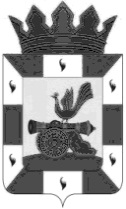 Статья 1Утвердить основные характеристики местного бюджета на 2017 год:1) общий объем доходов местного бюджета в сумме 678 372,6 тыс. рублей, в том числе объем безвозмездных поступлений в сумме 449 244,6 тыс. рублей, из которых объём получаемых межбюджетных трансфертов 449 203,1 тыс. руб.;2) общий объем расходов местного бюджета в сумме 708 482,8 тыс. рублей.3) дефицит местного бюджета в сумме 30 110,2 тыс. рублей, что составляет 13,1 процентов от утвержденного общего годового объема доходов местного бюджета без учета утвержденного объема безвозмездных поступлений.2.Утвердить общий объем межбюджетных трансфертов, предоставляемых бюджетам бюджетной системы Российской Федерации в 2017 году из местного бюджета, в сумме 43 281,8 тыс. рублей.3. Утвердить основные характеристики местного бюджета на плановый период 2018 и 2019 годов:1) общий объем доходов местного бюджета на 2018 год в сумме 623 684,8 тыс. рублей, в том числе объем безвозмездных поступлений в сумме 392 772,8 тыс. рублей, из которых объём получаемых межбюджетных трансфертов 392 772,8 тыс. руб. и на 2019 год в сумме 643 984,0 тыс. рублей, в том числе объем безвозмездных поступлений в сумме 405 355,8 тыс. рублей, из которых объём получаемых межбюджетных трансфертов 405 355,8 тыс. руб.;2) общий объем расходов местного бюджета на 2018 год в сумме 646 602,3 тыс. рублей и 2019 год в сумме 667 658,2 тыс. рублей;3) дефицит местного бюджета на 2018 год в сумме 22 917,5 тыс. рублей, что составляет 9,9 процентов от утвержденного общего годового объема доходов местного бюджета без учета утвержденного объема безвозмездных поступлений, и на 2019 год в сумме 23 674,2 тыс. рублей, что составляет 9,9 процентов от утвержденного общего годового объема доходов местного бюджета без учета утвержденного объема безвозмездных поступлений.4. Утвердить общий объем межбюджетных трансфертов, предоставляемых бюджетам бюджетной системы Российской Федерации из местного бюджета в 2018 году в сумме 42 779,0 тыс. рублей и в 2019 году в сумме 42 967,3 тыс. рублей.Статья 2Утвердить источники финансирования дефицита бюджета муниципального образования «Смоленский район» Смоленской области на 2017 год и плановый период 2018 и 2019 годов согласно приложению № 1 к настоящему решению.Статья 31. Утвердить перечень главных администраторов источников финансирования дефицита бюджета муниципального образования «Смоленский район» Смоленской области на 2017 год и плановый период 2018 и 2019 годов согласно приложению № 2 к настоящему решению.2. Утвердить перечень главных администраторов доходов муниципального образования «Смоленский район» Смоленской области на 2017 год и плановый период 2018 и 2019 годов согласно приложению № 3 к настоящему решению.3. Утвердить перечень главных администраторов безвозмездных перечислений бюджета муниципального образования «Смоленский район» Смоленской области на 2017 год и плановый период 2018 и 2019 годов согласно приложению № 4 к настоящему решению.Статья 4Утвердить нормативы распределения доходов между бюджетом муниципального района и бюджетами сельских поселений на 2017 год и плановый период 2018 и 2019 годов согласно приложению №8 к настоящему решению.Статья 5Утвердить доходы бюджета муниципального образования «Смоленский район» Смоленской области, за исключением безвозмездных поступлений на 2017 год и плановый период 2018 и 2019 годов согласно приложению № 9 к настоящему решению.Статья 6Утвердить безвозмездные поступления в бюджет муниципального образования «Смоленский район» Смоленской области на 2017 год и плановый период 2018 и 2019 годов согласно приложению № 10 к настоящему решению.Статья 7Утвердить распределение бюджетных ассигнований из бюджета муниципального образования «Смоленский район» Смоленской области по разделам, подразделам, целевым статьям и видам расходов классификации расходов бюджетов на 2017 год и плановый период 2018 и 2019 годов согласно приложению № 11 к настоящему решению.Статья 8Утвердить ведомственную структуру расходов бюджета муниципального образования «Смоленский район» Смоленской области на 2017 год и плановый период 2018 и 2019 годов согласно приложению № 12 к настоящему решению.Статья 9Утвердить общий объем бюджетных ассигнований, направляемых на исполнение публичных нормативных обязательств на 2017 год и плановый период 2018 и 2019 годов:2017 году в сумме 12 744,0 тыс. рублей, 2018 году в сумме 12 744,0 тыс. рублей, 2019 году в сумме 12 744,0 тыс. рублей.Статья 101. Утвердить объем бюджетных ассигнований на реализацию муниципальных программ и ведомственных целевых программ на 2017 год и плановый период 2018 и 2019 годов утвердить в сумме:2017 год – 538 330,2 тыс. руб.2018 год – 504 432,2 тыс. руб. 2019 год – 505 853,1 тыс. руб.2. Утвердить распределение бюджетных ассигнований на реализацию долгосрочных целевых программ на 2017 год и плановый период 2018 и 2019 годов согласно приложению № 13, к настоящему решению.Статья 11Утвердить в составе расходов местного бюджета резервный фонд Администрации муниципального образования «Смоленский район» Смоленской области на 2017 год и плановый период 2018 и 2019 годов в размере:2017 год – 5 192,6 тыс. рублей, что составляет 0,7 процента от общего объема расходов местного бюджета.2018 год – 3 000,0 тыс. рублей, что составляет 0,5 процента от общего объема расходов местного бюджета.2019 год – 3 000,0 тыс. рублей, что составляет 0,5 процента от общего объема расходов местного бюджета.Статья 12Утвердить объем расходов местного бюджета, связанных с финансированием муниципальных нужд муниципального образования «Смоленский район» Смоленской области, на 2017 год и плановый период 2018 и 2019 годов в сумме:2017 год в сумме 297 437,0 тыс. рублей, 2018 год в сумме 254 094,5 тыс. рублей, 2019 год в сумме 275 150,4 тыс. рублей.Статья 13Утвердить Программу государственных внутренних заимствований муниципального образования «Смоленский район» Смоленской области на 2017 год и плановый период 2018 и 2019 годов согласно приложениям № 5,6,7 к настоящему решениюСтатья 141. Установить верхний предел муниципального внутреннего долга 
по долговым обязательствам муниципального образования «Смоленский район» Смоленской области на 2017 год и плановый период 2018 и 2019 годов в сумме:на 1 января 2018 года в сумме 52 264,8 тыс. руб., в том числе верхний предел долга по муниципальным гарантиям в сумме 0,0 тыс. рублей;на 1 января 2019 года в сумме 75 182,3 тыс. руб., в том числе верхний предел долга по муниципальным гарантиям в сумме 0,0 тыс. рублей;на 1 января 2020 года в сумме 98 856,5 тыс. руб., в том числе верхний предел долга по муниципальным гарантиям в сумме 0,0 тыс. рублей.2. Утвердить предельный объем расходов местного бюджета на обслуживание муниципального долга на 2017 год и плановый период 2018 и 2019 годов в размере:2017 год в сумме 2800,0 тыс. рублей, что составляет 0,7% от объема расходов местного бюджета, за исключением объема расходов, которые осуществляются за счет субвенций, предоставляемых из бюджетов бюджетной системы Российской Федерации.2018 год в сумме 4000,0 тыс. рублей, что составляет 1,2% от объема расходов местного бюджета, за исключением объема расходов, которые осуществляются за счет субвенций, предоставляемых из бюджетов бюджетной системы Российской Федерации.2019 год в сумме 4200,0 тыс. рублей, что составляет 1,2% от объема расходов местного бюджета, за исключением объема расходов, которые осуществляются за счет субвенций, предоставляемых из бюджетов бюджетной системы Российской Федерации.3. Утвердить предельный объем внутреннего муниципального долга на 2017 год и плановый период 2018 и 2019 годов по долговым обязательствам муниципального образования «Смоленский район» Смоленской области в сумме:в 2017 году в сумме 114 564,0 тыс. руб.в 2018 году в сумме 115 456,0 тыс. руб.в 2019 году в сумме 119 314,1 тыс. руб.Статья 15Утвердить Программу муниципальных гарантий муниципального образования «Смоленский район» Смоленской области:1) на 2017 год согласно приложению 18 к настоящему решению;2) на плановый период 2018 и 2019 годов согласно приложению 19 к настоящему решению.38. Утвердить в составе Программы муниципальных гарантий муниципального образования «Смоленский район» Смоленской области: 1) на 2017 год общий объем бюджетных ассигнований, предусмотренных на исполнение муниципальных гарантий муниципального образования «Смоленский район» Смоленской области по возможным гарантийным случаям в 2017 году, в сумме 0,0 тыс. рублей;2) на плановый период 2018  и 2019 годов общий объем бюджетных ассигнований, предусмотренных на исполнение муниципальных гарантий муниципального образования «Смоленский район» Смоленской области по возможным гарантийным случаям, в 2018 году в сумме 0,0 тыс. рублей, в 2019 году в сумме 0,0 тыс. рублей.Статья 161. Утвердить объем субсидий государственным, муниципальным учреждениям, предоставляемых из бюджета муниципального образования «Смоленский район» Смоленской области 2017 года и плановый период 2018 и 2019 годов согласно приложению № 17 к настоящему решению.2. Утвердить объем иных субсидий юридическим лицам (кроме некоммерческих организаций), индивидуальным предпринимателям, физическим лицам - производителям товаров, работ, услуг,  предоставляемых из бюджета муниципального образования «Смоленский район» Смоленской области 2017 года и плановый период 2018 и 2019 годов согласно приложению № 23 к настоящему решению.3. Утвердить объем иных субсидий некоммерческим организациям (за исключением государственных, муниципальных учреждений), предоставляемых из бюджета муниципального образования «Смоленский район» Смоленской области 2017 года и плановый период 2018 и 2019 годов»  согласно приложению № 24 к настоящему решению.Статья 171. Утвердить объем дотаций на выравнивание бюджетной обеспеченности поселений, на 2017 год и плановый период 2018 и 2019 годов в сумме: 2017 год в сумме 41 281,8тыс. руб. 2018 год в сумме 40 779,0тыс. руб. 2019 год в сумме 40 967,3тыс. руб.2. Утвердить распределение дотаций из районного фонда финансовой поддержки поселений между бюджетами сельских поселений на 2017 год и плановый период 2018 и 2019 годов согласно приложениям № 14,15,16 к настоящему решению.3. Утвердить объем иных межбюджетных трансфертов на поддержку мер по сбалансированности бюджетов сельских поселений на 2017 год и плановый период 2018 и 2019 годов в сумме:  2017 год в сумме 2 000,0 тыс. руб. 2018 год в сумме 2 000,0 тыс. руб. 2019 год в сумме 2 000,0 тыс. руб.4. Утвердить распределение иных межбюджетных трансфертов на поддержку мер по сбалансированности бюджетов сельских поселений на 2017 год и плановый период 2018 и 2019 годов согласно приложению № 20,21,22 к настоящему решению.Статья 181.Утвердить объем бюджетных ассигнований дорожного фонда на 2017 год и плановый период 2018 и 2019 годов в сумме:2017 год 23 657,1тыс. рублей;2018 год 8 521,0тыс. рублей;2019 год 9 592,2тыс. рублей;2.Утвердить прогнозируемый объем доходов в части доходов, установленных областным законом от 9 декабря 2011 года № 128-з «О дорожном фонде Смоленской области» в 2017 году и плановый период 2018 и 2019 годов согласно приложению № 9 к настоящему решениюСтатья 19Утвердить объем бюджетных ассигнований на осуществление бюджетных инвестиций в форме капитальных вложений в объекты капитального строительства муниципальной собственности муниципального образования или приобретение объектов недвижимого имущества в государственную собственность муниципального образования в соответствии с решениями, принимаемыми в порядке, установленном Администрацией муниципального образования на 2017 год и плановый период 2018 и 2019 годов в сумме 0,0 тыс. руб.Статья 20Установить в соответствии со статьёй 107, 217 Бюджетного кодекса Российской Федерации следующие основания для внесения в 2017 году и плановый период 2018 и 2019 годов изменений, с последующим утверждением Смоленской районной Думой, в показатели сводной бюджетной росписи местного бюджета, связанные с особенностями исполнения местного бюджета и (или) перераспределения бюджетных ассигнований между главными распорядителями средств местного бюджета:1) использование остатков межбюджетных трансфертов, образовавшихся по состоянию на 1 января 2017 года и плановом периоде 2018 и 2019 годов на едином счете местного бюджета в результате неполного использования бюджетных ассигнований в соответствии с целями их выделения из областного бюджета, в качестве дополнительных бюджетных ассигнований на те же цели;2) безвозмездные поступления от физических и юридических лиц, в том числе добровольные пожертвования, не предусмотренные настоящим решением, в соответствии с их целевым назначением; 3) поступление из бюджетов бюджетной системы Российской Федерации межбюджетных трансфертов, не утвержденных в настоящем решении;4) внесение изменений в целевую программу в части перераспределения бюджетных ассигнований по подпрограммам и мероприятиям в пределах общего объема бюджетных ассигнований, предусмотренных в 2017 году и плановом периоде 2018 и 2019 годов на реализацию данной целевой программы.5) увеличение бюджетных ассигнований по отдельным разделам, подразделам, целевым статьям и видам расходов бюджета за счет экономии по использованию в текущем финансовом году бюджетных ассигнований на оказание муниципальных услуг – в пределах общего объема бюджетных ассигнований, предусмотренных главному распорядителю бюджетных средств в текущем финансовом году на оказание муниципальных услуг при условии, что увеличение бюджетных ассигнований по соответствующему виду расходов не превышает 10 процентов;6) принятие в установленном порядке финансовым управлением Администрации муниципального образования «Смоленский район» Смоленской области решения о сокращении предоставления межбюджетных трансфертов (за исключением субвенций) бюджетам сельских поселений Смоленского района Смоленской области при несоблюдении органами местного самоуправления названных сельских поселений условий предоставления межбюджетных трансфертов из местного бюджета, определенных бюджетным законодательством Российской Федерации, а также при нарушении предельных значений, установленных пунктом 3 статьи 921 и статьи 107 Бюджетного кодекса Российской Федерации, и в случаях, предусмотренных главой 30 Бюджетного кодекса Российской Федерации.Статья 211. Установить, что бюджетные учреждения муниципального образования «Смоленский район» Смоленской области вправе использовать на обеспечение своей деятельности, полученные ими средства от оказания платных услуг, безвозмездные поступления от физических и юридических лиц, в том числе добровольные пожертвования, и средства от иной приносящей доход деятельности на основании генерального разрешения главного распорядителя средств местного бюджета, в котором указываются источники образования и направления использования указанных средств и устанавливающие их нормативные правовые акты Российской Федерации и нормативные правовые акты муниципального образования «Смоленский район» Смоленской области, а также положения устава муниципального бюджетного учреждения.2. Муниципальные бюджетные учреждения с учетом части 1 настоящей статьи осуществляют операции с указанными средствами на лицевых счетах, открытых им в Финансовом управлении Администрации муниципального образования «Смоленский район» Смоленской области, в установленном им порядке в соответствии со сметой доходов и расходов по приносящей доход деятельности, подлежащей представлению в Финансовое управление Администрации муниципального образования «Смоленский район» Смоленской области.1. Приложение № 1 «Источники финансирования дефицита бюджета муниципального образования «Смоленский район» Смоленской области на 2017 год и плановый период 2018 и 2019 годов» изложить в следующей редакции:Приложение № 1к решению Смоленской районной Думы«О бюджете муниципального образования«Смоленский район» Смоленской области на 2017 год и плановый период 2018 и 2019 годов»Источники финансирования дефицита бюджета муниципального образования «Смоленский район» Смоленской области на 2017 год и плановый период 2018 и 2019 годовтыс. руб.2. Приложение № 2 «Перечень главных администраторов источников финансирования дефицита бюджета муниципального образования «Смоленский район» Смоленской области на 2017 год и плановый период 2018 и 2019 годов» изложить в следующей редакции:Приложение № 2к решению Смоленской районной Думы«О бюджете муниципального образования«Смоленский район» Смоленской областина 2017 год и плановый период 2018 и 2019 годов»Перечень главных администраторов источников финансирования дефицита бюджета муниципального образования «Смоленский район» Смоленской области на 2017 год и плановый период 2018 и 2019 годов3. Приложение № 3 «Перечень главных администраторов доходов бюджета муниципального образования «Смоленский район» Смоленской области на 2017 год и плановый период 2018 и 2019 годов» изложить в следующей редакции:Перечень главных администраторов доходов бюджета муниципального образования «Смоленский район» Смоленской области на 2017 год и плановый период 2018 и 2019 годов4. Приложение № 4 «Перечень главных администраторов безвозмездных перечислений муниципального образования «Смоленский район» Смоленской области на 2017 год и плановый период 2018 и 2019 годов» изложить в следующей редакции:Приложение № 4к решению Смоленской районной Думы«О бюджете муниципального образования«Смоленский район» Смоленской области на 2017 год и плановый период 2018 и 2019 годов»5. Приложение № 5 «Программа государственных внутренних заимствований муниципального образования «Смоленский район» Смоленской области на 2017 год изложить в следующей редакции:Приложение № 5к решению Смоленской районной Думы«О бюджете муниципального образования«Смоленский район» Смоленской области на 2017 год и плановый период 2018 и 2019 годов»Программа государственных внутренних заимствований муниципального образования «Смоленский район» Смоленской области на 2017 год  	тыс. руб.	6. Приложение № 6 «Программа государственных внутренних заимствований муниципального образования «Смоленский район» Смоленской области на плановый период 2018 год» изложить в следующей редакции:Приложение № 6к решению Смоленской районной Думы«О бюджете муниципального образования«Смоленский район» Смоленской области на 2017 год и плановый период 2018 и 2019 годов»Программа государственных внутренних заимствований муниципального образования «Смоленский район» Смоленской области на 2018 годтыс. руб.7. Приложение № 7 «Программа государственных внутренних заимствований муниципального образования «Смоленский район» Смоленской области на плановый период 2019 года» изложить в следующей редакции:Приложение № 7к решению Смоленской районной Думы«О бюджете муниципального образования«Смоленский район» Смоленской области на 2017 год и плановый период 2018 и 2019 годов»Программа государственных внутренних заимствований муниципального образования «Смоленский район» Смоленской области на 2019 год 												тыс. руб.8. Приложение № 8 «Нормативы распределения доходов между бюджетами муниципального района и бюджетами муниципальных образований сельских поселений Смоленского района Смоленской области на 2017 год и плановый период 2018 и 2019 годов» изложить в следующей редакции:Приложение №8к решению Смоленской районной Думы«О бюджете муниципального образования«Смоленский район» Смоленской области на 2017 год и плановый период 2018 и 2019 годов»Нормативы распределения доходов между бюджетами муниципального района и бюджетами муниципальных образований сельских поселений Смоленского района Смоленской областина 2017 год и плановый период 2018 и 2019 годов(процентов)Примечание. Неуказанные выше неналоговые доходы распределяются в бюджеты соответствующих уровней по нормативу 100%9. Приложение № 9 «Доходы бюджета муниципального образования «Смоленский район» Смоленской области, за исключением безвозмездных поступлений, на 2017 год и плановый период 2018 и 2019 годов» изложить в следующей редакции: Доходы бюджета муниципального образования «Смоленский район» Смоленской области, за исключением безвозмездных поступлений, на 2017 год и плановый период 2018 и 2019 годов»тыс.руб10. Приложение № 10 «Безвозмездные поступления в бюджет муниципального образования «Смоленский район» Смоленской области на 2017 год и плановый период 2018 и 2019 годов» изложить в следующей редакции: Безвозмездные поступления в бюджет муниципального образования «Смоленский район» Смоленской области на 2017 год и плановый период 2018 и 2019 годовтыс.руб.	11. Приложение № 11 «Распределение ассигнований из бюджета муниципального образования «Смоленский район» Смоленской области по разделам, подразделам, целевым статьям и видам расходов функциональной классификации расходов бюджетов Российской Федерации на 2017 год и плановый период 2018 и 2019 годов» изложить в следующей редакции:Приложение №11к решению Смоленской районной Думы«О бюджете муниципального образования«Смоленский район» Смоленской области на 2017 год и плановый период 2018 и 2019 годов»Распределение ассигнований из бюджета муниципального образования«Смоленский район» Смоленской области по разделам, подразделам,целевым статьям и видам расходов функциональной классификациирасходов бюджетов Российской Федерации на 2017 год и плановый период 2018 и 2019 годов»тыс. руб.12. Приложение № 12 «О ведомственной структуре расходов бюджета муниципального образования «Смоленский район» Смоленской области на 2017год и плановый период 2018 и 2019 годов» изложить в следующей редакции:Приложение № 12к решению Смоленской районной Думы«О бюджете муниципального образования«Смоленский район» Смоленской областина 2017 год и плановый период 2018 и 2019 годов»О ведомственной структуре расходов бюджетамуниципального образования « Смоленский район» Смоленской области на 2017 год и плановый период 2018 и 2019 годовтыс. руб.13. Приложение № 13 «Распределение бюджетных ассигнований на реализацию муниципальных программ и ведомственных целевых программ на 2017 год и плановый период 2018 и 2019 годов» изложить в следующей редакции:Приложение № 13к решению Смоленской районной Думы«О бюджете муниципального образования«Смоленский район» Смоленской области на 2017 год и плановый период 2018 и 2019 годов»Распределение бюджетных ассигнований на реализацию муниципальных программ и ведомственных целевых программ на 2017 год и плановый период 2018 и 2019 годов тыс. руб.14. Приложение № 14 «Распределение дотаций из районного фонда финансовой поддержки поселений между бюджетами сельских поселений на 2017 год изложить в следующей редакции:Приложение № 14к решению Смоленской районной Думы«О бюджете муниципального образования «Смоленский район» Смоленской области на 2017 год и плановый период 2018 и 2019 годов»Распределение дотаций из районного фонда финансовой поддержки поселений между бюджетами сельских поселений на 2017 год тыс. руб.15. Приложение № 15 «Распределение дотаций из районного фонда финансовой поддержки поселений между бюджетами сельских поселений на плановый период 2018 года изложить в следующей редакции:Приложение № 15к решению Смоленской районной Думы«О бюджете муниципального образования «Смоленский район» Смоленской области на 2017 год и плановый период 2018 и 2019 годов»Распределение дотаций из районного фонда финансовой поддержки поселений между бюджетами сельских поселений на 2018 год тыс. руб.16. Приложение № 16 «Распределение дотаций из районного фонда финансовой поддержки поселений между бюджетами сельских поселений на плановый период 2019 года изложить в следующей редакции:Приложение № 16к решению Смоленской районной Думы«О бюджете муниципального образования «Смоленский район» Смоленской области на 2017 год и плановый период 2018 и 2019 годов»Распределение дотаций из районного фонда финансовой поддержки поселений между бюджетами сельских поселений на 2019 год тыс. руб.17. Приложение № 17 «Субсидии государственным, муниципальным учреждениям, предоставляемые из бюджета муниципального образования «Смоленский район» Смоленской области 2017 года и плановый период 2018 и 2019 годов» изложить в следующей редакции:Приложение № 17к решению Смоленской районной Думы«О бюджете муниципального образования«Смоленский район» Смоленской области на 2017 год и плановый период 2018 и 2019 годов»Субсидии государственным, муниципальным учреждениям, предоставляемые из бюджета муниципального образования «Смоленский район» Смоленской области 2017 года и плановый период 2018 и 2019 годов  тыс. руб.18. Приложение №18 «Программа муниципальных гарантий муниципального образования «Смоленский район» Смоленской области на 2017 год» изложить в следующей редакции:Приложение № 18к решению Смоленской районной Думы«О бюджете муниципального образования«Смоленский район» Смоленской области на 2017 год и плановый период 2018 и 2019 годов»Программа муниципальных гарантий муниципального образования «Смоленский район» Смоленской области на 2017 годПеречень подлежащих предоставлению муниципальных гарантий муниципального образования «Смоленский район»  Смоленской области в 2017 году2. Общий объем бюджетных ассигнований, предусмотренных на исполнение муниципальных гарантий муниципального образования «Смоленский район» Смоленской области по возможным гарантийным случаям в 2017 году, - 0,0 тыс. рублей, из них:1) за счет источников финансирования дефицита бюджета муниципального образования «Смоленский район» Смоленской области – 0,0 тыс. рублей;2) за счет расходов бюджета муниципального образования «Смоленский район» Смоленской области – 0,0 тыс. рублей.19. Приложение №19 «Программа муниципальных гарантий муниципального образования «Смоленский район» Смоленской области на плановый период 2018 и 2019 годов» изложить в следующей редакции:Приложение № 19к решению Смоленской районной Думы«О бюджете муниципального образования«Смоленский район» Смоленской области на 2017 годи плановый период 2018 и 2019 годов»Программа муниципальных гарантий муниципального образования «Смоленский район»  Смоленской области на плановый период 2018 и 2019 годовПеречень подлежащих предоставлению муниципальных гарантий муниципального образования «Смоленский район Смоленской области в 2018 и 2019 годах2. Общий объем бюджетных ассигнований, предусмотренных на исполнение муниципальных гарантий муниципального образования «Смоленский район» Смоленской области по возможным гарантийным случаям в 2018 году, - 0,0 тыс. рублей, из них:1) за счет источников финансирования дефицита бюджета муниципального образования «Смоленский район» Смоленской области – 0,0 тыс. рублей;2) за счет расходов бюджета муниципального образования «Смоленский район» Смоленской области – 0,0 тыс. рублей.Общий объем бюджетных ассигнований, предусмотренных на исполнение муниципальных гарантий муниципального образования «Смоленский район» Смоленской области по возможным гарантийным случаям в 2019 году, - 0,0 тыс. рублей, из них:1) за счет источников финансирования дефицита бюджета муниципального образования «Смоленский район» Смоленской области – 0,0 тыс. рублей;2) за счет расходов бюджета муниципального образования «Смоленский район» Смоленской области – 0,0 тыс. рублей.20. Приложение №20 «Иные межбюджетные трансферты на обеспечение мер по сбалансированности бюджетов сельских поселений на 2017 год изложить в следующей редакции:Приложение № 20к решению Смоленской районной Думы«О бюджете муниципального образования«Смоленский район» Смоленской области на 2017 год и плановый период 2018 и 2019 годов»Иные межбюджетные трансферты на обеспечение мер по сбалансированности бюджетов сельских поселений на 2017 год тыс. руб.21. Приложение № 21 «Иные межбюджетные трансферты на обеспечение мер по сбалансированности бюджетов сельских поселений на плановый период 2018 года изложить в следующей редакции:Приложение № 21к решению Смоленской районной Думы«О бюджете муниципального образования«Смоленский район» Смоленской области на 2017 год и плановый период 2018 и 2019 годов »22. Приложение №22 «Иные межбюджетные трансферты на обеспечение мер по сбалансированности бюджетов сельских поселений на плановый период 2019 года изложить в следующей редакции:Приложение № 22к решению Смоленской районной Думы«О бюджете муниципального образования«Смоленский район» Смоленской области на 2017 год и плановый период 2018 и 2019 годов »23. Приложение № 23 «Иные субсидии юридическим лицам (кроме некоммерческих организаций), индивидуальным предпринимателям, физическим лицам - производителям товаров, работ, услуг,  предоставляемые из бюджета муниципального образования «Смоленский район» Смоленской области 2017 года и плановый период 2018 и 2019 годов» изложить в следующей редакции:Приложение № 23к решению Смоленской районной Думы«О бюджете муниципального образования«Смоленский район» Смоленской области на 2017 год и плановый период 2018 и 2019 годов »Иные субсидии юридическим лицам (кроме некоммерческих организаций), индивидуальным предпринимателям, физическим лицам - производителям товаров, работ, услуг, предоставляемые из бюджета муниципального образования «Смоленский район» Смоленской области 2017 года и плановый период 2018 и 2019 годов тыс. руб.24. Приложение № 24 «Иные субсидии некоммерческим организациям (за исключением государственных, муниципальных учреждений), предоставляемые из бюджета муниципального образования «Смоленский район» Смоленской области 2017 года и плановый период 2018 и 2019 годов»  изложить в следующей редакции:Приложение № 23к решению Смоленской районной Думы«О бюджете муниципального образования«Смоленский район» Смоленской области на 2017 год и плановый период 2018 и 2019 годов »Иные субсидии некоммерческим организациям (за исключением государственных, муниципальных учреждений), предоставляемые из бюджета муниципального образования «Смоленский район» Смоленской области 2017 года и плановый период 2018 и 2019 годовтыс. руб.Статья 22Настоящее решение опубликовать в газете.Статья 23Настоящее решение вступает в силу со дня его официального опубликования.Исполняющий полномочия Главы муниципального образования «Смоленский район» Смоленской области			 Т.А. РоманцеваПредседатель Смоленской районной Думы			  Ю.Г. ДавыдовскийМУНИЦИПАЛЬНОЕ ОБРАЗОВАНИЕ «СМОЛЕНСКИЙ РАЙОН» СМОЛЕНСКОЙ ОБЛАСТИСМОЛЕНСКАЯ РАЙОННАЯ ДУМАР Е Ш Е Н И Еот       ноября  2017 года    № О внесении изменений и дополнений в решение Смоленской районной Думы от 26 декабря 2016 года № 95 «О бюджете муниципального образования «Смоленский район» Смоленской области на 2017 год и плановый период 2018 и 2019 годов»Наименование показателяКод источника финансирования по бюджетной классификацииУтверждено на 2017 годУтверждено на 2018 годУтверждено на 2019 годИсточники финансирования дефицита бюджета - всего000 90 00 00 00 00 0000 00030 110,222 917,523 674,2ИСТОЧНИКИ ВНУТРЕННЕГО ФИНАНСИРОВАНИЯ ДЕФИЦИТОВ БЮДЖЕТОВ000 01 00 00 00 00 0000 00030 110,222 917,523 674,2 Кредиты кредитных организаций в валюте Российской Федерации000 01 02 00 00 00 0000 0008 624,422 917,523 674,2 Получение кредитов от кредитных организаций в валюте Российской Федерации 000 01 02 00 00 00 0000 70038 624,461 541,985 216,1 Получение кредитов от кредитных организаций бюджетами муниципальных районов в валюте Российской Федерации 000 01 02 00 00 05 0000 71038 624,461 541,985 216,1Погашение кредитов от кредитных организаций в валюте Российской Федерации000 01 02 00 00 00 0000 800-30 000,0-38 624,4-61 541,9 Погашение бюджетами муниципальных районов кредитов от кредитных организаций в валюте Российской Федерации000 01 02 00 00 05 0000 810-30 000,0-38 624,4-61 541,9Бюджетные кредиты от других бюджетов бюджетной системы Российской Федерации000 01 03 00 00 00 0000 000000 Получение бюджетных кредитов от других бюджетов бюджетной системы РФ в валюте Российской Федерации 000 01 03 00 00 00 0000 700000 Получение бюджетных кредитов от других бюджетов бюджетной системы РФ бюджетами муниципальных районов в валюте Российской Федерации 000 01 03 00 00 05 0000 710000Погашение бюджетных кредитов от других бюджетов бюджетной системы Российской Федерации в валюте Российской Федерации000 01 03 00 00 00 0000 800000Погашение кредитов от других бюджетов бюджетной системы Российской Федерации бюджетами муниципальных районов в валюте Российской Федерации000 01 03 00 00 05 0000 810000Изменение остатков средств на счетах по учету средств бюджета000 01 05 00 00 00 0000 00021 485,800Увеличение остатков средств бюджетов000 01 05 00 00 00 0000 500-716 997,0-685 226,7-729 200,1Увеличение прочих остатков средств бюджетов000 01 05 02 00 00 0000 500-716 997,0-685 226,7-729 200,1Увеличение прочих остатков денежных средств бюджетов000 01 05 02 01 00 0000 510-716 997,0-685 226,7-729 200,1Увеличение прочих остатков денежных средств бюджетов муниципальных районов000 01 05 02 01 05 0000 510-716 997,0-685 226,7-729 200,1Уменьшение остатков средств бюджетов000 01 05 00 00 00 0000 600738 482,8685 226,7729 200,1Уменьшение прочих остатков средств бюджетов000 01 05 02 00 00 0000 600738 482,8685 226,7729 200,1Уменьшение прочих остатков денежных средств бюджетов000 01 05 02 01 00 0000 610738 482,8685 226,7729 200,1Уменьшение прочих остатков денежных средств бюджетов муниципальных районов000 01 05 02 01 05 0000 610738 482,8685 226,7729 200,1Код бюджетной классификации Российской ФедерацииКод бюджетной классификации Российской ФедерацииНаименование администратора, источника доходов бюджета муниципального районаКод бюджетной классификации Российской ФедерацииКод бюджетной классификации Российской ФедерацииНаименование администратора, источника доходов бюджета муниципального районаадминистратора источника доходов бюджета муниципального районаНаименование администратора, источника доходов бюджета муниципального района123912финансовое управление Администрации муниципального образования «Смоленский район» Смоленской областифинансовое управление Администрации муниципального образования «Смоленский район» Смоленской области91201020000050000710Получение кредитов от кредитных организаций бюджетом муниципального района в валюте РФ91201020000050000810Погашение бюджетами муниципальных районов кредитов от кредитных организаций в валюте Российской Федерации91201030000050000710Получение бюджетных кредитов от других бюджетов бюджетной системы муниципальным районом в валюте РФ91201030000050000810Погашение бюджетных кредитов от других бюджетов бюджетной системы муниципальным районом в валюте РФ91201050201050000510Увеличение прочих остатков денежных средств бюджета муниципального района91201050201050000610Уменьшение прочих остатков денежных средств бюджета муниципального районаПриложение № 3к решению Смоленской районной Думы«О бюджете муниципального образования «Смоленский район» Смоленской области на 2017 год и плановый период 2018 и 2019 годов»Код бюджетной классификации Российской ФедерацииКод бюджетной классификации Российской ФедерацииНаименование администратора, источника доходов бюджета муниципального районаНаименование администратора, источника доходов бюджета муниципального районаКод бюджетной классификации Российской ФедерацииКод бюджетной классификации Российской ФедерацииНаименование администратора, источника доходов бюджета муниципального районаНаименование администратора, источника доходов бюджета муниципального районаадминистратора источника доходов бюджета муниципального районаНаименование администратора, источника доходов бюджета муниципального районаНаименование администратора, источника доходов бюджета муниципального района1233910Администрация муниципального образования «Смоленский район» Смоленской областиИНН / КПП 6714003858 / 671401001Администрация муниципального образования «Смоленский район» Смоленской областиИНН / КПП 6714003858 / 671401001Администрация муниципального образования «Смоленский район» Смоленской областиИНН / КПП 6714003858 / 6714010019101 13 02995 05 0000 130Прочие доходы от компенсации затрат бюджетов муниципальных районовПрочие доходы от компенсации затрат бюджетов муниципальных районов9101 16 90050 05 0000 140Прочие поступления от денежных взысканий (штрафов) и иных сумм в возмещение ущерба, зачисляемые в бюджеты муниципальных районовПрочие поступления от денежных взысканий (штрафов) и иных сумм в возмещение ущерба, зачисляемые в бюджеты муниципальных районов9101 17 01050 05 0000 180Невыясненные поступления, зачисляемые в бюджеты муниципальных районовНевыясненные поступления, зачисляемые в бюджеты муниципальных районов9101 17 05050 05 0000 180 Прочие неналоговые доходы бюджетов муниципальных районовПрочие неналоговые доходы бюджетов муниципальных районов911Смоленская районная думаИНН/КПП 6714011979/673101001Смоленская районная думаИНН/КПП 6714011979/673101001Смоленская районная думаИНН/КПП 6714011979/6731010019111 13 02995 05 0000 130Прочие доходы от компенсации затрат бюджетов муниципальных районовПрочие доходы от компенсации затрат бюджетов муниципальных районов9111 17 01050 05 0000 180Невыясненные поступления, зачисляемые в бюджеты муниципальных районовНевыясненные поступления, зачисляемые в бюджеты муниципальных районов912финансовое управление Администрации муниципального образования «Смоленский район» Смоленской областиИНН/КПП 6714005541/673101001финансовое управление Администрации муниципального образования «Смоленский район» Смоленской областиИНН/КПП 6714005541/673101001финансовое управление Администрации муниципального образования «Смоленский район» Смоленской областиИНН/КПП 6714005541/6731010019121 13 02995 05 0000 130Прочие доходы от компенсации затрат бюджетов муниципальных районовПрочие доходы от компенсации затрат бюджетов муниципальных районов9121 16 21050 05 0000 140Денежные взыскания (штрафы) и иные суммы, взыскиваемые с лиц, виновных в совершении преступлений, и в возмещение ущерба имуществу, зачисляемые в бюджеты муниципальных районовДенежные взыскания (штрафы) и иные суммы, взыскиваемые с лиц, виновных в совершении преступлений, и в возмещение ущерба имуществу, зачисляемые в бюджеты муниципальных районов9121 17 01050 05 0000 180Невыясненные поступления, зачисляемые в бюджеты муниципальных районовНевыясненные поступления, зачисляемые в бюджеты муниципальных районов9121 17 05050 05 0000 180 Прочие неналоговые доходы бюджетов муниципальных районовПрочие неналоговые доходы бюджетов муниципальных районов914Комитет по культуре Администрации муниципального образования «Смоленский район» Смоленской области ИНН/КПП 6714004481/673101001Комитет по культуре Администрации муниципального образования «Смоленский район» Смоленской области ИНН/КПП 6714004481/673101001Комитет по культуре Администрации муниципального образования «Смоленский район» Смоленской области ИНН/КПП 6714004481/6731010019141 13 02995 05 0000 130Прочие доходы от компенсации затрат бюджетов муниципальных районовПрочие доходы от компенсации затрат бюджетов муниципальных районов9141 17 01050 05 0000 180Невыясненные поступления, зачисляемые в бюджеты муниципальных районовНевыясненные поступления, зачисляемые в бюджеты муниципальных районов9141 17 05050 05 0000 180 Прочие неналоговые доходы бюджетов муниципальных районовПрочие неналоговые доходы бюджетов муниципальных районов915Комитет по образованию Администрации муниципального образования «Смоленский район» Смоленской областиИНН/КПП 6714012620/673101001Комитет по образованию Администрации муниципального образования «Смоленский район» Смоленской областиИНН/КПП 6714012620/673101001Комитет по образованию Администрации муниципального образования «Смоленский район» Смоленской областиИНН/КПП 6714012620/6731010019151 13 02995 05 0000 130Прочие доходы от компенсации затрат бюджетов муниципальных районовПрочие доходы от компенсации затрат бюджетов муниципальных районов915 1 17 01050 05 0000 180 Невыясненные поступления, зачисляемые в бюджеты муниципальных районовНевыясненные поступления, зачисляемые в бюджеты муниципальных районов9151 17 05050 05 0000 180 Прочие неналоговые доходы бюджетов муниципальных районовПрочие неналоговые доходы бюджетов муниципальных районов917Комитет по управлению муниципальным имуществом Администрации муниципального образования «Смоленский район» Смоленской областиИНН/КПП 6731072918/673101001Комитет по управлению муниципальным имуществом Администрации муниципального образования «Смоленский район» Смоленской областиИНН/КПП 6731072918/673101001Комитет по управлению муниципальным имуществом Администрации муниципального образования «Смоленский район» Смоленской областиИНН/КПП 6731072918/6731010019171 08 07150 01 1000 110Государственная пошлина за выдачу разрешения на установку рекламной конструкции Государственная пошлина за выдачу разрешения на установку рекламной конструкции 9171 08 07150 01 2000 110Государственная пошлина за выдачу разрешения на установку рекламной конструкции - пени и проценты по соответствующему платежуГосударственная пошлина за выдачу разрешения на установку рекламной конструкции - пени и проценты по соответствующему платежу9171 08 07150 01 3000 110Государственная пошлина за выдачу разрешения на установку рекламной конструкции - суммы денежных взысканий (штрафов) по соответствующему платежу согласно законодательству Российской ФедерацииГосударственная пошлина за выдачу разрешения на установку рекламной конструкции - суммы денежных взысканий (штрафов) по соответствующему платежу согласно законодательству Российской Федерации9171 08 07150 01 4000 110Государственная пошлина за выдачу разрешения на установку рекламной конструкции - прочие поступленияГосударственная пошлина за выдачу разрешения на установку рекламной конструкции - прочие поступления9171 11 01050 05 0000 120Доходы в виде прибыли, приходящейся на доли в уставных (складочных) капиталах хозяйственных товариществ и обществ, или дивидендов по акциям, принадлежащим муниципальным районамДоходы в виде прибыли, приходящейся на доли в уставных (складочных) капиталах хозяйственных товариществ и обществ, или дивидендов по акциям, принадлежащим муниципальным районам9171 11 05013 05 0000 120Доходы, получаемые в виде арендной платы за земельные участки, государственная собственность на которые не разграничена и которые расположены в границах сельских поселений и межселенных территорий муниципальных районов, а также средства от продажи права на заключение договоров аренды указанных земельных участковДоходы, получаемые в виде арендной платы за земельные участки, государственная собственность на которые не разграничена и которые расположены в границах сельских поселений и межселенных территорий муниципальных районов, а также средства от продажи права на заключение договоров аренды указанных земельных участков9171 11 05013 10 0000 120Доходы, получаемые в виде арендной платы за земельные участки, государственная собственность на которые не разграничена и которые расположены в границах сельских поселений, а также средства от продажи права на заключение договоров аренды указанных земельных участковДоходы, получаемые в виде арендной платы за земельные участки, государственная собственность на которые не разграничена и которые расположены в границах сельских поселений, а также средства от продажи права на заключение договоров аренды указанных земельных участков9171 11 05035 05 0000 120Доходы от сдачи в аренду имущества, находящегося в оперативном управлении органов управления муниципальных районов и созданных ими учреждений (за исключением имущества муниципальных автономных учреждений)Доходы от сдачи в аренду имущества, находящегося в оперативном управлении органов управления муниципальных районов и созданных ими учреждений (за исключением имущества муниципальных автономных учреждений)9171 11 05035 10 0000 120Доходы от сдачи в аренду имущества, находящегося в оперативном управлении органов управления сельских поселений и созданных ими учреждений (за исключением имущества муниципальных автономных учреждений)Доходы от сдачи в аренду имущества, находящегося в оперативном управлении органов управления сельских поселений и созданных ими учреждений (за исключением имущества муниципальных автономных учреждений)9171 11 09045 05 0000 120Прочие поступления от использования имущества, находящегося в собственности муниципальных районов (за исключением имущества муниципальных бюджетных и автономных учреждений, а также имущества муниципальных унитарных предприятий, в том числе казенных)Прочие поступления от использования имущества, находящегося в собственности муниципальных районов (за исключением имущества муниципальных бюджетных и автономных учреждений, а также имущества муниципальных унитарных предприятий, в том числе казенных)9171 11 09045 10 0000 120Прочие поступления от использования имущества, находящегося в собственности сельских поселений (за исключением имущества муниципальных автономных учреждений, а также имущества муниципальных унитарных предприятий, в том числе казённых)Прочие поступления от использования имущества, находящегося в собственности сельских поселений (за исключением имущества муниципальных автономных учреждений, а также имущества муниципальных унитарных предприятий, в том числе казённых)9171 13 02995 05 0000 130Прочие доходы от компенсации затрат бюджетов муниципальных районовПрочие доходы от компенсации затрат бюджетов муниципальных районов9171 13 02995 10 0000 130Прочие доходы от компенсации затрат бюджетов сельских поселенийПрочие доходы от компенсации затрат бюджетов сельских поселений9171 14 01050 05 0000 410Доходы от продажи квартир, находящихся в собственности муниципальных районовДоходы от продажи квартир, находящихся в собственности муниципальных районов9171 14 01050 10 0000 410Доходы от продажи квартир, находящихся в собственности сельских поселенийДоходы от продажи квартир, находящихся в собственности сельских поселений9171 14 02053 05 0000 410Доходы от реализации иного имущества, находящегося в собственности муниципальных районов (за исключением имущества муниципальных бюджетных и автономных учреждений, а также имущества муниципальных унитарных предприятий, в том числе казенных), в части реализации основных средств по указанному имуществуДоходы от реализации иного имущества, находящегося в собственности муниципальных районов (за исключением имущества муниципальных бюджетных и автономных учреждений, а также имущества муниципальных унитарных предприятий, в том числе казенных), в части реализации основных средств по указанному имуществу9171 14 02053 10 0000 410Доходы от реализации иного имущества, находящегося в собственности сельских поселений (за исключением имущества муниципальных бюджетных и автономных учреждений, а также имущества муниципальных унитарных предприятий, в том числе казенных), в части реализации основных средств по указанному имуществуДоходы от реализации иного имущества, находящегося в собственности сельских поселений (за исключением имущества муниципальных бюджетных и автономных учреждений, а также имущества муниципальных унитарных предприятий, в том числе казенных), в части реализации основных средств по указанному имуществу9171 14 02053 05 0000 440Доходы от реализации иного имущества, находящегося в собственности муниципальных районов (за исключением имущества муниципальных бюджетных и автономных учреждений, а также имущества муниципальных унитарных предприятий, в том числе казенных), в части реализации материальных запасов по указанному имуществуДоходы от реализации иного имущества, находящегося в собственности муниципальных районов (за исключением имущества муниципальных бюджетных и автономных учреждений, а также имущества муниципальных унитарных предприятий, в том числе казенных), в части реализации материальных запасов по указанному имуществу9171 14 02053 10 0000 410Доходы от реализации иного имущества, находящегося в собственности сельских поселений (за исключением имущества муниципальных бюджетных и автономных учреждений, а также имущества муниципальных унитарных предприятий, в том числе казенных), в части реализации материальных запасов по указанному имуществуДоходы от реализации иного имущества, находящегося в собственности сельских поселений (за исключением имущества муниципальных бюджетных и автономных учреждений, а также имущества муниципальных унитарных предприятий, в том числе казенных), в части реализации материальных запасов по указанному имуществу9171 14 02053 10 0000 440Доходы от реализации иного имущества, находящегося в собственности сельских поселений (за исключением имущества муниципальных бюджетных и автономных учреждений, а также имущества муниципальных унитарных предприятий, в том числе казенных), в части реализации материальных запасов по указанному имуществуДоходы от реализации иного имущества, находящегося в собственности сельских поселений (за исключением имущества муниципальных бюджетных и автономных учреждений, а также имущества муниципальных унитарных предприятий, в том числе казенных), в части реализации материальных запасов по указанному имуществу9171 14 06013 05 0000 430Доходы от продажи земельных участков, государственная собственность на которые не разграничена и которые расположены в границах сельских поселений и межселенных территорий муниципальных районовДоходы от продажи земельных участков, государственная собственность на которые не разграничена и которые расположены в границах сельских поселений и межселенных территорий муниципальных районов9171 14 06013 10 0000 430Доходы от продажи земельных участков, государственная собственность на которые не разграничена и которые расположены в границах сельских поселенийДоходы от продажи земельных участков, государственная собственность на которые не разграничена и которые расположены в границах сельских поселений9171 14 06025 05 0000 430Доходы от продажи земельных участков, находящихся в собственности муниципальных районов (за исключением земельных участков муниципальных автономных учреждений)Доходы от продажи земельных участков, находящихся в собственности муниципальных районов (за исключением земельных участков муниципальных автономных учреждений)9171 14 06025 10 0000 430Доходы от продажи земельных участков, находящихся в собственности сельских поселений (за исключением земельных участков муниципальных бюджетных и автономных учреждений)Доходы от продажи земельных участков, находящихся в собственности сельских поселений (за исключением земельных участков муниципальных бюджетных и автономных учреждений)9171 17 01050 05 0000 180Невыясненные поступления, зачисляемые в бюджеты муниципальных районовНевыясненные поступления, зачисляемые в бюджеты муниципальных районов9171 17 01050 10 0000 180Невыясненные поступления, зачисляемые в бюджеты сельских поселенийНевыясненные поступления, зачисляемые в бюджеты сельских поселений9171 17 05050 05 0000 180 Прочие неналоговые доходы бюджетов муниципальных районовПрочие неналоговые доходы бюджетов муниципальных районов918Муниципальное казенное учреждение "Централизованная бухгалтерия муниципальных казенных и бюджетных учреждений культуры и образования Смоленского района Смоленской области"ИНН/КПП 6714034729/671401001Муниципальное казенное учреждение "Централизованная бухгалтерия муниципальных казенных и бюджетных учреждений культуры и образования Смоленского района Смоленской области"ИНН/КПП 6714034729/671401001Муниципальное казенное учреждение "Централизованная бухгалтерия муниципальных казенных и бюджетных учреждений культуры и образования Смоленского района Смоленской области"ИНН/КПП 6714034729/6714010019181 13 02995 05 0000 1301 13 02995 05 0000 130Прочие доходы от компенсации затрат бюджетов муниципальных районов9181 17 01050 05 0000 1801 17 01050 05 0000 180Невыясненные поступления, зачисляемые в бюджеты муниципальных районов9181 17 05050 05 0000 180 1 17 05050 05 0000 180 Прочие неналоговые доходы бюджетов муниципальных районовПеречень главных администраторов безвозмездных перечислений муниципального образования «Смоленский район» Смоленской области на 2017 год и плановый период 2018 и 2019 годовПеречень главных администраторов безвозмездных перечислений муниципального образования «Смоленский район» Смоленской области на 2017 год и плановый период 2018 и 2019 годовКод бюджетной классификации Российской ФедерацииНаименование администратора доходов бюджета муниципального районаАдминистрация муниципального образования «Смоленский район» Смоленской областиАдминистрация муниципального образования «Смоленский район» Смоленской области91020220051050000151Субсидии бюджетам муниципальных районов на реализацию федеральных целевых программ91020220077050000151Субсидии бюджетам муниципальных районов на софинансирование капитальных вложений в объекты муниципальной собственности91020220077050031151Субсидии бюджетам муниципальных районов на строительство и реконструкцию сетей водоснабжения91020220077050032151Субсидии бюджетам муниципальных районов на строительство и реконструкцию сетей газоснабжения91020229999050000151Прочие субсидии бюджетам муниципальных районов91020229999050026151Прочие субсидии бюджетам муниципальных районов на развитие кадрового потенциала ОМСУ91020229999050027151Субсидии бюджетам муниципальных районов на реализацию ДОЦП "Обеспечение жильем молодых семей"91020229999050028151Прочие субсидии бюджетам муниципальных районов  из резервного фонда Администрации Смоленской области91020229999050031151Прочие субсидии бюджетам муниципальных районов на строительство и реконструкцию сетей водоснабжения91020229999050032151Прочие субсидии бюджетам муниципальных районов на строительство и реконструкцию сетей газоснабжения91020229999050049151Прочие субсидии бюджетам муниципальных районов на организацию мероприятий по ликвидационному тампонажу бесхозяйных подземных водозаборных скважин91020229999050058151Прочие субсидии бюджетам муниципальных районов  на "Развитие водохозяйственного комплекса Смоленской области на 2013-2020 гг."91020229999050071151Прочие субсидии бюджетам муниципальных районов на разработку схем тепло - водоснабжения и водоотведения91020229999050076151Прочие субсидии бюджетам муниципальных районов на проектирование и строительство (реконструкцию) автомобильных дорог общего пользования местного значения в рамках реализации областной государственной программы «Развитие дорожно-транспортного комплекса Смоленской области»91020230024050000151Субвенции бюджетам муниципальных районов на выполнение передаваемых полномочий субъектов Российской Федерации91020230024050006151Субвенции бюджетам муниципальных районов Смоленской области на осуществление государственных полномочий по созданию и организации деятельности административных комиссий91020230024050008151Субвенция бюджетам муниципальных районов на осуществление госполномочий по организации и осуществлению деятельности по опеке и попечительству91020230024050009151Субвенции бюджетам муниципальных районов на  осуществление государственных полномочий по организации деятельности комиссий по делам несовершеннолетних и защите их прав91020230024050034151Субвенции бюджетам муниципальных районов на обеспечение детей-сирот и детей, оставшихся без попечения родителей, лиц из их числа жилыми помещениями91020235082050000151Субвенции бюджетам муниципальных районов на предоставление жилых помещений детям-сиротам и детям, оставшимся без попечения родителей, лицам из их числа по договорам найма специализированных жилых помещений91020235930050000151Субвенции бюджетам муниципальных районов на государственную регистрацию актов гражданского состояния91020240014050000151Межбюджетные трансферты, передаваемые бюджетам муниципальных районов из бюджетов поселений на осуществление части полномочий по решению вопросов местного значения в соответствии с заключенными соглашениями91020249999050000151Прочие межбюджетные трансферты, передаваемые бюджетам муниципальных районов91020705030050000180Прочие безвозмездные поступления в бюджеты муниципальных районов91021860010050000151Доходы бюджетов муниципальных районов от возврата прочих остатков субсидий, субвенций и иных межбюджетных трансфертов, имеющих целевое назначение, прошлых лет из бюджетов поселений91021805010050000180Доходы бюджетов муниципальных районов от возврата бюджетными учреждениями остатков субсидий прошлых лет91021960010050000151Возврат остатков субсидий, субвенций и иных межбюджетных трансфертов, имеющих целевое назначение, прошлых лет из бюджетов муниципальных районовСмоленская районная думаСмоленская районная дума91120240014050000151Межбюджетные трансферты, передаваемые бюджетам муниципальных районов из бюджетов поселений на осуществление части полномочий по решению вопросов местного значения в соответствии с заключенными соглашениямиФинансовое управление Администрации муниципального образования«Смоленский район» Смоленской областиФинансовое управление Администрации муниципального образования«Смоленский район» Смоленской области91220215001050000151Дотации бюджетам муниципальных районов на выравнивание бюджетной обеспеченности91220215001100000151Дотации бюджетам сельских поселений на выравнивание бюджетной обеспеченности91220215002050000151Дотации бюджетам муниципальных районов на поддержку мер по обеспечению сбалансированности бюджетов91220215002100000151Дотации бюджетам сельских поселений на поддержку мер по обеспечению сбалансированности бюджетов91220215009050000151Дотации бюджетам муниципальных районов на частичную компенсацию дополнительных расходов на повышение оплаты труда работников бюджетной сферы91220215009100000151Дотации бюджетам сельских поселений на частичную компенсацию дополнительных расходов на повышение оплаты труда работников бюджетной сферы91220219999050000151Прочие дотации бюджетам муниципальных районов91220219999100000151Прочие дотации бюджетам сельских поселений91220229999050000151Прочие субсидии бюджетам муниципальных районов91220229999050007151Субсидии бюджетам муниципальных районов по выравниванию уровня бюджетной обеспеченности поселений Смоленской области, входящих в состав муниципальных районов Смоленской области, за счёт средств бюджетов данных муниципальных образований Смоленской области91220230024050000151Субвенции бюджетам муниципальных районов на выполнение передаваемых полномочий субъектов Российской Федерации91220230024050003151Субвенции бюджетам муниципальных районов Смоленской области на осуществление полномочий органов государственной власти Смоленской области по расчету и предоставлению дотаций бюджетам поселений Смоленской области за счет средств областного бюджета91220230024050005151Субвенции бюджетам муниципальных районов, на осуществление государственных полномочий по обеспечению мер социальной поддержки в соответствии с областным законом от 25 апреля 2006г. №29-з "О наделении органов местного самоуправления муниципальных районов и городских округов Смоленской области государственными полномочиями по предоставлению мер социальной поддержки по обеспечению бесплатной жилой площадью с отоплением и освещением в сельской местности, рабочих поселках педагогических работников"91220240014050000151Межбюджетные трансферты, передаваемые бюджетам муниципальных районов из бюджетов поселений на осуществление части полномочий по решению вопросов местного значения в соответствии с заключенными соглашениями91220249999050000151Прочие межбюджетные трансферты, передаваемые бюджетам муниципальных районов91220805000050000180Перечисления из бюджетов муниципальных районов (в бюджеты муниципальных районов) для осуществления возврата (зачета) излишне уплаченных или излишне взысканных сумм налогов, сборов и иных платежей, а также сумм процентов за несвоевременное осуществление такого возврата и процентов, начисленных на излишне взысканные суммы91220805000100000180Перечисления из бюджетов сельских поселений (в бюджеты поселений) для осуществления возврата (зачета) излишне уплаченных или излишне взысканных сумм налогов, сборов и иных платежей, а также сумм процентов за несвоевременное осуществление такого возврата и процентов, начисленных на излишне взысканные суммы91221860010050000151Доходы бюджетов муниципальных районов от возврата прочих остатков субсидий, субвенций и иных межбюджетных трансфертов, имеющих целевое назначение, прошлых лет из бюджетов поселений91221960010050000151Возврат остатков субсидий, субвенций и иных межбюджетных трансфертов, имеющих целевое назначение, прошлых лет из бюджетов муниципальных районовКомитет по культуре Администрации муниципального образования «Смоленский район» Смоленской областиКомитет по культуре Администрации муниципального образования «Смоленский район» Смоленской области91420225097050000151Субсидии бюджетам муниципальных районов на создание в общеобразовательных организациях, расположенных в сельской местности, условий для занятий физической культурой и спортом91420225558050000151Субсидии бюджетам муниципальных районов на обеспечение развития и укрепление материально-технической базы муниципальных домов культуры, поддержку творческой деятельности муниципальных театров в городах численностью до 300 тысяч жителей91420225519050000151Субсидия бюджетам муниципальных районов на поддержку отрасли культуры91420229999050000151Прочие субсидии бюджетам муниципальных районов91420229999050028151Прочие субсидии бюджетам муниципальных районов из резервного фонда Администрации Смоленской области91420229999050077151Субсидии бюджетам муниципальных районов на обеспечение мер по повышению зарплаты работникам муниципальных учреждений в целях реализации указов Президента РФ91420229999050080151Субсидии муниципальным районам на обеспечение мер по повышению заработной платы педработникам муниципальных учреждений дополнительного образования детей в целях реализации указов Президента РФ91420230024050000151Субвенции бюджетам муниципальных районов на выполнение передаваемых полномочий субъектов Российской Федерации91420230024050005151Субвенции бюджетам муниципальных районов, на осуществление государственных полномочий по обеспечению мер социальной поддержки в соответствии с областным законом от 25 апреля 2006г. №29-з "О наделении органов местного самоуправления муниципальных районов и городских округов Смоленской области государственными полномочиями по предоставлению мер социальной поддержки по обеспечению бесплатной жилой площадью с отоплением и освещением в сельской местности, рабочих поселках педагогических работников"91420240014050000151Межбюджетные трансферты, передаваемые бюджетам муниципальных районов из бюджетов поселений на осуществление части полномочий по решению вопросов местного значения в соответствии с заключенными соглашениями91420245144050000151Межбюджетные трансферты, передаваемые бюджетам муниципальных районов на комплектование книжных фондов библиотек муниципальных образований91420245147050000151Межбюджетные трансферты, передаваемые бюджетам муниципальных районов на государственную поддержку муниципальных учреждений культуры, находящихся на территориях сельских поселений91420245148050000151Межбюджетные трансферты, передаваемые бюджетам муниципальных районов на государственную поддержку лучших работников муниципальных учреждений культуры, находящихся на территориях сельских поселений91420249999050000151Прочие межбюджетные трансферты, передаваемые бюджетам муниципальных районов91420705020050000180Поступления от денежных пожертвований, предоставляемых физическими лицами получателям средств бюджетов муниципальных районов91420705030050000180Прочие безвозмездные поступления в бюджеты муниципальных районов91421860010050000151Доходы бюджетов муниципальных районов от возврата прочих остатков субсидий, субвенций и иных межбюджетных трансфертов, имеющих целевое назначение, прошлых лет из бюджетов поселений91421805010050000180Доходы бюджетов муниципальных районов от возврата бюджетными учреждениями остатков субсидий прошлых лет91421960010050000151Возврат остатков субсидий, субвенций и иных межбюджетных трансфертов, имеющих целевое назначение, прошлых лет из бюджетов муниципальных районовКомитет по образованию Администрации муниципального образования «Смоленский район» Смоленской областиКомитет по образованию Администрации муниципального образования «Смоленский район» Смоленской области91520219999050046151Прочие дотации бюджетам муниципальных районов победителям и призёрам ежегодного областного конкурса на лучшее муниципальное образование91520202204050000151Субсидии бюджетам муниципальных районов на модернизацию региональных систем дошкольного образования91520220051050000151Субсидии бюджетам муниципальных районов на реализацию федеральных целевых программ91520225027050000151Субсидии бюджетам муниципальных районов на реализацию мероприятий государственной программы Российской Федерации «Доступная среда» на 2011-2020 годы91520225097050000151Субсидии бюджетам муниципальных районов на создание в общеобразовательных организациях, расположенных в сельской местности, условий для занятий физической культурой и спортом91520229999050000151Прочие субсидии бюджетам муниципальных районов91520229999050012151Субсидии бюджетам муниципальных районов на финансирование расходов муниципальных образовательных учреждений, связанных с организацией питания обучающихся91520229999050004151Субсидии бюджетам муниципальных районов на проведение мероприятий по формированию сети базовых общеобразовательных организаций, в которых созданы условия для инклюзивного образования детей - инвалидов91520229999050028151Прочие субсидии бюджетам муниципальных районов из резервного фонда Администрации Смоленской области91520229999050029151Субсидии бюджетам муниципальных районов  на организацию отдыха детей в лагерях дневного пребывания в каникулярное время91520229999050030151Субсидии бюджетам муниципальных районов на организацию отдыха детей в загородных детских оздоровительных лагерях в каникулярное время91520230024050000151Субвенции бюджетам муниципальных районов на выполнение передаваемых полномочий субъектов Российской Федерации91520230024050001151Субвенции бюджетам муниципальных районов, для реализации основных общеобразовательных программ в муниципальных образовательных учреждениях, расположенных в сельской местности и городских населенных пунктах, в части финансирования расходов на оплату труда91520230024050002151Субвенции бюджетам муниципальных районов на осуществление государственных полномочий по назначению и выплате ежемесячной денежной компенсации на проезд детей-сирот, лиц из их числа91520230024050005151Субвенции бюджетам муниципальных районов, на осуществление государственных полномочий по обеспечению мер социальной поддержки в соответствии с областным законом от 25 апреля 2006г. №29-з "О наделении органов местного самоуправления муниципальных районов и городских округов Смоленской области государственными полномочиями по предоставлению мер социальной поддержки по обеспечению бесплатной жилой площадью с отоплением и освещением в сельской местности, рабочих поселках педагогических работников"91520230024050016151Субвенции бюджетам муниципальных районов на  обеспечение государственных гарантий реализации прав на получение общедоступного и бесплатного образования в детских садах и дошкольных группах91520230024050017151Субвенции бюджетам муниципальных районов на ежемесячное денежное вознаграждение за классное руководство91520230024050021151Субвенция бюджетам муниципальных районов на  компенсацию части родительской платы за присмотр и уход за детьми91520230024050024151Субвенция бюджетам муниципальных районов на осуществление госполномочий по назначению и выплате ежемесячных денежных средств на содержание ребёнка, находящегося под опекой (попечительством)91520230024050035151Субвенция бюджетам муниципальных районов на осуществление госполномочий по выплате денежных средств на содержание ребёнка, переданного на воспитание в приёмную семью91520230024050036151Субвенции бюджетам муниципальных районов на осуществление госполномочий по выплате вознаграждения, причитающегося приёмным родителям91520240014050000151Межбюджетные трансферты, передаваемые бюджетам муниципальных районов из бюджетов поселений на осуществление части полномочий по решению вопросов местного значения в соответствии с заключенными соглашениями91520249999050000151Прочие межбюджетные трансферты, передаваемые бюджетам муниципальных районов91520705020050000180Поступления от денежных пожертвований, предоставляемых физическими лицами получателям средств бюджетов муниципальных районов91520705030050000180Прочие безвозмездные поступления в бюджеты муниципальных районов91521805010050000180Доходы бюджетов муниципальных районов от возврата бюджетными учреждениями остатков субсидий прошлых лет91521960010050000151Возврат остатков субсидий, субвенций и иных межбюджетных трансфертов, имеющих целевое назначение, прошлых лет из бюджетов муниципальных районов	№п/пВид заимствованияОбъемпривлеченияв 2017годуОбъем средств направляемых на погашение основного долга в 2017 году12341.Получение кредитов от кредитных организаций муниципальным районом в валюте Российской Федерации38 624,42.Получение бюджетных кредитов от других бюджетов бюджетной системы муниципальным районом в валюте Российской Федерации03. Погашение кредитов от кредитных организаций в валюте Российской Федерации30 000,04.Погашение кредитов от других бюджетов бюджетной системы Российской Федерации бюджетами муниципальных районов в валюте Российской Федерации0ИтогоИтого38 624,430 000,0	№п/пВид заимствованияОбъемпривлеченияв 2018годуОбъем средств направляемых на погашение основного долга в 2018 году12341.Получение кредитов от кредитных организаций муниципальным районом в валюте Российской Федерации61 541,92.Получение бюджетных кредитов от других бюджетов бюджетной системы муниципальным районом в валюте Российской Федерации03. Погашение кредитов от кредитных организаций в валюте Российской Федерации38 624,44.Погашение кредитов от других бюджетов бюджетной системы Российской Федерации бюджетами муниципальных районов в валюте Российской Федерации0ИтогоИтого61 541,938 624,4 №п/пВид заимствованияОбъемпривлеченияв 2019годуОбъем средств направляемых на погашение основного долга в 2019 году12341.Получение кредитов от кредитных организаций муниципальным районом в валюте Российской Федерации85 216,12.Получение бюджетных кредитов от других бюджетов бюджетной системы муниципальным районом в валюте Российской Федерации03. Погашение кредитов от кредитных организаций в валюте Российской Федерации61 541,94.Погашение кредитов от других бюджетов бюджетной системы Российской Федерации бюджетами муниципальных районов в валюте Российской Федерации0ИтогоИтого85 216,161 541,9КодНаименование доходаБюджеты муниципальных районов Смоленской областиБюджеты муниципальных образований сельских поселений1 09 04053 10 0000 110Земельный налог (по обязательствам, возникшим до 1 января 2006г.), мобилизуемый на территориях поселений1001 09 06010 02 0000 110Налог с продаж601 09 07033 05 0000 110Целевые сборы с граждан и предприятий, учреждений, организаций на содержание милиции, на благоустройство территорий, на нужды образования и другие цели, мобилизуемые на территориях муниципальных районов1001 09 07053 05 0000 110Прочие местные налоги и сборы, мобилизуемые на территориях муниципальных районов1001 11 05013 10 0000 120Доходы от передачи в аренду земельных участков, государственная собственность на которые не разграничена и которые расположены в границах поселений, а также средства от продажи права на заключение договоров аренды указанных земельных участков1001 11 05035 05 0000 120Доходы от сдачи в аренду имущества, находящегося в оперативном управлении органов управления муниципальных районов и созданных ими учреждений1001 11 05035 10 0000 120Доходы от сдачи в аренду имущества, находящегося в оперативном управлении органов управления поселений и созданных ими учреждений1001 12 01000 01 0000 120Плата за негативное воздействие на окружающую среду551 13 02995 05 0000 130Прочие доходы от компенсации затрат бюджетов муниципальных районов1001 13 02995 10 0000 130Прочие доходы от компенсации затрат бюджетов сельских поселений1001 14 06013 10 0000 430Доходы от продажи земельных участков, государственная собственность на которые не разграничена и которые расположены в границах поселений1001 17 01050 05 0000 180Невыясненные поступления, зачисляемые в бюджеты муниципальных районов1001 17 01050 10 0000 180Невыясненные поступления, зачисляемые в бюджеты сельских поселений1001 17 02020 05 0000 180Возмещение потерь сельскохозяйственного производства, связанных с изъятием сельскохозяйственных угодий, расположенных на межселенных территориях (по обязательствам, возникшим до 1 января 2008 года)1001 17 02020 10 0000 180Возмещение потерь сельскохозяйственного производства, связанных с изъятием сельскохозяйственных угодий, расположенных на территориях сельских поселений (по обязательствам, возникшим до 01 января 2008 года)1001 17 05050 05 0000 180Прочие неналоговые доходы бюджетов муниципальных районов1001 17 05050 10 0000 180Прочие неналоговые доходы бюджетов сельских поселений100Приложение № 9 к решению Смоленской районной Думы«О бюджете муниципального образования» Смоленский район» Смоленской области на 2017 год и плановый период 2018 и 2019 годов»Документ, учреждениеКод доходаКод доходаКод доходаКод доходаСумма на 2017 годСумма на 2018 годСумма на 2019 год      НАЛОГОВЫЕ И НЕНАЛОГОВЫЕ ДОХОДЫ00010000000000000000229 128,0230 912,0238 628,2        НАЛОГИ НА ПРИБЫЛЬ, ДОХОДЫ00010100000000000000171 180,8188 372,0194 049,5            Налог на доходы физических лиц с доходов, источником которых является налоговый агент, за исключением доходов, в отношении которых исчисление и уплата налога осуществляются в соответствии со статьями 227, 227.1 и 228 Налогового кодекса Российской Федерации (сумма платежа (перерасчеты, недоимка и задолженность по соответствующему платежу, в том числе по отмененному)18210102010011000110167 382,0184 258,7189 832,3            Налог на доходы физических лиц с доходов, источником которых является налоговый агент, за исключением доходов, в отношении которых исчисление и уплата налога осуществляются в соответствии со статьями 227, 227.1 и 228 Налогового кодекса Российской Федерации (пени по соответствующему платежу)18210102010012100110442,8487,4502,2            Налог на доходы физических лиц с доходов, источником которых является налоговый агент, за исключением доходов, в отношении которых исчисление и уплата налога осуществляются в соответствии со статьями 227, 227.1 и 228 Налогового кодекса Российской Федерации (суммы денежных взысканий (штрафов) по соответствующему платежу согласно законодательству Российской Федерации)18210102010013000110140,2154,3159,0            Налог на доходы физических лиц с доходов, источником которых является налоговый агент, за исключением доходов, в отношении которых исчисление и уплата налога осуществляются в соответствии со статьями 227, 227.1 и 228 Налогового кодекса Российской Федерации (прочие поступления)182101020100140001101,61,71,8            Налог на доходы физических лиц с доходов, полученных от осуществления деятельности физическими лицами, зарегистрированными в качестве индивидуальных предпринимателей, нотариусов, занимающихся частной практикой, адвокатов, учредивших адвокатские кабинеты, и других лиц, занимающихся частной практикой в соответствии со статьей 227 Налогового кодекса Российской Федерации (сумма платежа (перерасчеты, недоимка и задолженность по соответствующему платежу, в том числе по отмененному)182101020200110001101 909,82 102,32 165,9            Налог на доходы физических лиц с доходов, полученных от осуществления деятельности физическими лицами, зарегистрированными в качестве индивидуальных предпринимателей, нотариусов, занимающихся частной практикой, адвокатов, учредивших адвокатские кабинеты, и других лиц, занимающихся частной практикой в соответствии со статьей 227 Налогового кодекса Российской Федерации (пени по соответствующему платежу)1821010202001210011016,017,618,1            Налог на доходы физических лиц с доходов, полученных от осуществления деятельности физическими лицами, зарегистрированными в качестве индивидуальных предпринимателей, нотариусов, занимающихся частной практикой, адвокатов, учредивших адвокатские кабинеты, и других лиц, занимающихся частной практикой в соответствии со статьей 227 Налогового кодекса Российской Федерации (суммы денежных взысканий (штрафов) по соответствующему платежу согласно законодательству Российской Федерации)182101020200130001102,22,42,4            Налог на доходы физических лиц с доходов, полученных физическими лицами в соответствии со статьей 228 Налогового кодекса Российской Федерации (сумма платежа (перерасчеты, недоимка и задолженность по соответствующему платежу, в том числе по отмененному)18210102030011000110599,4659,8679,7            Налог на доходы физических лиц с доходов, полученных физическими лицами в соответствии со статьей 228 Налогового кодекса Российской Федерации (пени по соответствующему платежу)182101020300121001104,65,15,2            Налог на доходы физических лиц с доходов, полученных физическими лицами в соответствии со статьей 228 Налогового кодекса Российской Федерации (суммы денежных взысканий (штрафов) по соответствующему платежу согласно законодательству Российской Федерации)182101020300130001102,02,22,3            Налог на доходы физических лиц в виде фиксированных авансовых платежей с доходов, полученных физическими лицами, являющимися иностранными гражданами, осуществляющими трудовую деятельность по найму на основании патента в соответствии со статьей 227.1 Налогового кодекса Российской Федерации (сумма платежа (перерасчеты, недоимка и задолженность по соответствующему платежу, в том числе по отмененному)18210102040011000110680,5680,5680,5        НАЛОГИ НА ТОВАРЫ (РАБОТЫ, УСЛУГИ), РЕАЛИЗУЕМЫЕ НА ТЕРРИТОРИИ РОССИЙСКОЙ ФЕДЕРАЦИИ000103000000000000008 657,18 521,09 592,2            Доходы от уплаты акцизов на дизельное топливо, подлежащие распределению между бюджетами субъектов Российской Федерации и местными бюджетами с учетом установленных дифференцированных нормативов отчислений в местные бюджеты100103022300100001102 956,32 963,03 305,5            Доходы от уплаты акцизов на моторные масла для дизельных и (или) карбюраторных (инжекторных) двигателей, подлежащие распределению между бюджетами субъектов Российской Федерации и местными бюджетами с учетом установленных дифференцированных нормативов отчислений в местные бюджеты1001030224001000011029,427,028,4            Доходы от уплаты акцизов на атомобильный бензин, подлежащие распределению между бюджетами субъектов Российской Федерации и местными бюджетами с учетом  установленных дифференцированных нормативов отчислений в местные бюджеты100103022500100001106 262,76 145,96 892,2            Доходы от уплаты акцизов на прямогонный бензин, подлежащие распределению между бюджетами субъектов Российской Федерации  и местными бюджетами с учетом установленных дифференцированных нормативов отчислений в местные бюджеты10010302260010000110-591,3-614,9-633,9        НАЛОГИ НА СОВОКУПНЫЙ ДОХОД0001050000000000000015 338,815 762,016 178,9            Единый налог на вмененный доход для отдельных видов деятельности (сумма платежа (перерасчеты, недоимка и задолженность по соответствующему платежу, в том числе по отмененному)1821050201002100011011 906,012 169,412 437,1          Единый сельскохозяйственный налог00010503000000000000208,5223,2237,7            Единый сельскохозяйственный налог (сумма платежа (перерасчеты, недоимка и задолженность по соответствующему платежу, в том числе по отмененному)18210503010011000110208,5223,2237,7            Налог, взимаемый в связи с применением патентной системы налогообложения, зачисляемый в бюджеты муниципальных районов (сумма платежа (перерасчеты, недоимка и задолженность по соответствующему платежу, в том числе по отмененному)182105040200210001103 224,33 369,43 504,1        НАЛОГИ, СБОРЫ И РЕГУЛЯРНЫЕ ПЛАТЕЖИ ЗА ПОЛЬЗОВАНИЕ ПРИРОДНЫМИ РЕСУРСАМИ000107000000000000004 050,74 150,74 200,7            Налог на добычу общераспространенных полезных ископаемых (сумма платежа (перерасчеты, недоимка и задолженность по соответствующему платежу, в том числе по отмененному)182107010200110001104 050,74 150,74 200,7        ГОСУДАРСТВЕННАЯ ПОШЛИНА0001080000000000000010,010,010,0            Государственная пошлина за выдачу разрешения на установку рекламной конструкции9171080715001100011010,010,010,0        ЗАДОЛЖЕННОСТЬ И ПЕРЕРАСЧЕТЫ ПО ОТМЕНЕННЫМ НАЛОГАМ, СБОРАМ И ИНЫМ ОБЯЗАТЕЛЬНЫМ ПЛАТЕЖАМ000109000000000000003,80,00,0            Налог с продаж182109060100210001102,30,00,0            Налог с продаж182109060100221001100,10,00,0          Прочие налоги и сборы (по отмененным местным налогам и сборам)000109070000000000001,50,00,0            Целевые сборы с граждан и предприятий, учреждений, организаций на содержание милиции, на благоустройство территорий, на нужды образования и другие цели, мобилизуемые на территориях муниципальных районов182109070330510001100,70,00,0            Прочие местные налоги и сборы, мобилизуемые на территориях муниципальных районов182109070530510001100,80,00,0        ДОХОДЫ ОТ ИСПОЛЬЗОВАНИЯ ИМУЩЕСТВА, НАХОДЯЩЕГОСЯ В ГОСУДАРСТВЕННОЙ И МУНИЦИПАЛЬНОЙ СОБСТВЕННОСТИ000111000000000000008 707,18 392,88 405,0          Доходы в виде прибыли, приходящейся на доли в уставных (складочных) капиталах хозяйственных товариществ и обществ, или дивидендов по акциям, принадлежащим Российской Федерации, субъектам Российской Федерации или муниципальным образованиям00011101000000000000754,0444,0461,7            Доходы в виде прибыли, приходящейся на доли в уставных (складочных) капиталах хозяйственных товариществ и обществ, или дивидендов по акциям, принадлежащим муниципальным районам910111010500500001200,00,00,0            Доходы в виде прибыли, приходящейся на доли в уставных (складочных) капиталах хозяйственных товариществ и обществ, или дивидендов по акциям, принадлежащим муниципальным районам91711101050050000120754,0444,0461,7          Доходы, получаемые в виде арендной либо иной платы за передачу в возмездное пользование государственного и муниципального имущества (за исключением имущества бюджетных и автономных учреждений, а также имущества государственных и муниципальных унитарных предприятий, в том числе казенных)000111050000000000007 456,27 453,77 450,5            Доходы, получаемые в виде арендной платы за земельные участки, государственная собственность на которые не разграничена и которые расположены в границах сельских поселений, а также средства от продажи права на заключение договоров аренды указанных земельных участков917111050131000001206 800,06 800,06 800,0            Доходы от сдачи в аренду имущества, находящегося в оперативном управлении органов управления муниципальных районов и созданных ими учреждений (за исключением имущества муниципальных бюджетных и автономных учреждений)91711105035050000120656,2653,7650,5          Прочие доходы от использования имущества и прав, находящихся в государственной и муниципальной собственности (за исключением имущества бюджетных и автономных учреждений, а также имущества государственных и муниципальных унитарных предприятий, в том числе казенных)00011109000000000000497,0495,1492,8            Прочие поступления от использования имущества, находящегося в собственности муниципальных районов (за исключением имущества муниципальных бюджетных и автономных учреждений, а также имущества муниципальных унитарных предприятий, в том числе казенных)91711109045050000120497,0495,1492,8        ПЛАТЕЖИ ПРИ ПОЛЬЗОВАНИИ ПРИРОДНЫМИ РЕСУРСАМИ000112000000000000005 132,72 544,52 646,2            Плата за выбросы загрязняющих веществ в атмосферный воздух стационарными объектами (федеральные государственные органы, Банк России, органы управления государственными внебюджетными фондами Российской Федерации)04811201010016000120588,5615,0639,6            Плата за выбросы загрязняющих веществ в атмосферный воздух передвижными объектами (федеральные государственные органы, Банк России, органы управления государственными внебюджетными фондами Российской Федерации)0481120102001600012040,00,00,0            Плата за сбросы загрязняющих веществ в водные объекты (федеральные государственные органы, Банк России, органы управления государственными внебюджетными фондами Российской Федерации)04811201030016000120765,0799,4831,4            Плата за размещение отходов производства и потребления (федеральные государственные органы, Банк России, органы управления государственными внебюджетными фондами Российской Федерации)048112010400160001203 739,21 130,11 175,2        ДОХОДЫ ОТ ОКАЗАНИЯ ПЛАТНЫХ УСЛУГ (РАБОТ) И КОМПЕНСАЦИИ ЗАТРАТ ГОСУДАРСТВА00011300000000000000128,00,00,0          Доходы от компенсации затрат государства00011302000000000000128,00,00,0            Прочие доходы от компенсации затрат бюджетов муниципальных районов9101130299505000013050,00,00,0            Прочие доходы от компенсации затрат бюджетов муниципальных районов9121130299505000013055,00,00,0            Прочие доходы от компенсации затрат бюджетов муниципальных районов9151130299505000013023,00,00,0        ДОХОДЫ ОТ ПРОДАЖИ МАТЕРИАЛЬНЫХ И НЕМАТЕРИАЛЬНЫХ АКТИВОВ0001140000000000000012 551,20,00,0          Доходы от продажи земельных участков, находящихся в государственной и муниципальной собственности0001140600000000000012 551,20,00,0            Доходы от продажи земельных участков, государственная собственность на которые не разграничена и которые расположены в границах сельских поселений и межселенных территорий муниципальных районов917114060130500004303 300,00,00,0            Доходы от продажи земельных участков, государственная собственность на которые не разграничена и которые расположены в границах сельских поселений917114060131000004309 200,00,00,0            Доходы от продажи земельных участков, находящихся в собственности муниципальных районов (за исключением земельных участков муниципальных бюджетных и автономных учреждений)9171140602505000043051,20,00,0        ШТРАФЫ, САНКЦИИ, ВОЗМЕЩЕНИЕ УЩЕРБА000116000000000000002 179,51 975,42 367,8          Денежные взыскания (штрафы) за нарушение законодательства о налогах и сборах0001160300000000000063,065,868,4            Денежные взыскания (штрафы) за нарушение законодательства о налогах и сборах, предусмотренные статьями 116, 118, статьей 119.1, пунктами 1 и 2 статьи 120, статьями 125, 126, 128, 129, 129.1, 132, 133, 134, 135, 135.1 Налогового кодекса Российской Федерации1821160301001600014063,065,868,4            Денежные взыскания (штрафы) за нарушение законодательства о применении контрольно-кассовой техники при осуществлении наличных денежных расчетов и (или) расчетов с использованием платежных карт (федеральные государственные органы, Банк России, органы управления государственными внебюджетными фондами Российской Федерации)18211606000016000140145,0151,0157,0          Денежные взыскания (штрафы) за нарушение законодательства Российской Федерации о недрах, об особо охраняемых природных территориях, об охране и использовании животного мира, об экологической экспертизе, в области охраны окружающей среды, о рыболовстве и сохранении водных биологических ресурсов, земельного законодательства, лесного законодательства, водного законодательства00011625000000000000400,0418,0435,0            Денежные взыскания (штрафы) за нарушение законодательства в области охраны окружающей среды04811625050016000140400,0418,0435,0            Денежные взыскания (штрафы) за нарушение законодательства в области обеспечения санитарно-эпидемиологического благополучия человека и законодательства в сфере защиты прав потребителей (федеральные государственные органы, Банк России, органы управления государственными внебюджетными фондами Российской Федерации)14111628000016000140493,0215,0535,0          Прочие поступления от денежных взысканий (штрафов) и иных сумм в возмещение ущерба0001163000000000000050,052,054,0            Прочие денежные взыскания (штрафы) за правонарушения в области дорожного движения1881163003001600014050,052,054,0            Денежные взыскания (штрафы) за нарушение законодательства Российской Федерации об административных правонарушениях, предусмотренные статьей 20.25 Кодекса Российской Федерации об административных правонарушениях (федеральные государственные органы, Банк России, органы управления государственными внебюджетными фондами Российской Федерации)18811643000016000140150,0156,0163,0          Прочие поступления от денежных взысканий (штрафов) и иных сумм в возмещение ущерба00011690000000000000878,5917,6955,4            Прочие поступления от денежных взысканий (штрафов) и иных сумм в возмещение ущерба, зачисляемые в бюджеты муниципальных районов (федеральные государственные органы, Банк России, органы управления государственными внебюджетными фондами Российской Федерации)1061169005005600014010,010,510,9            Прочие поступления от денежных взысканий (штрафов) и иных сумм в возмещение ущерба, зачисляемые в бюджеты муниципальных районов (федеральные государственные органы, Банк России, органы управления государственными внебюджетными фондами Российской Федерации)1411169005005600014084,088,092,0            Прочие поступления от денежных взысканий (штрафов) и иных сумм в возмещение ущерба, зачисляемые в бюджеты муниципальных районов (федеральные государственные органы, Банк России, органы управления государственными внебюджетными фондами Российской Федерации)18811690050056000140500,0522,0543,0            Прочие поступления от денежных взысканий (штрафов) и иных сумм в возмещение ущерба, зачисляемые в бюджеты муниципальных районов819116900500500001400,50,00,0            Прочие поступления от денежных взысканий (штрафов) и иных сумм в возмещение ущерба, зачисляемые в бюджеты муниципальных районов8311169005005000014047,549,952,4            Прочие поступления от денежных взысканий (штрафов) и иных сумм в возмещение ущерба, зачисляемые в бюджеты муниципальных районов91011690050050000140236,5247,2257,1        ПРОЧИЕ НЕНАЛОГОВЫЕ ДОХОДЫ000117000000000000001 188,11 183,61 177,9          Прочие неналоговые доходы000117050000000000001 188,11 183,61 177,9            Прочие неналоговые доходы бюджетов муниципальных районов917117050500500001801 188,11 183,61 177,9      НАЛОГОВЫЕ И НЕНАЛОГОВЫЕ ДОХОДЫ00010000000000000000229 128,0230 912,0238 628,2Приложение №10 к решению Смоленской районной Думы«О бюджете муниципального образования«Смоленский район» Смоленской областина 2017 год и плановый период 2018 и 2019 годов»Документ, учреждениеКод доходаКод доходаКод доходаКод доходаСумма на 2017 годСумма на 2018 годСумма на 2019 год        БЕЗВОЗМЕЗДНЫЕ ПОСТУПЛЕНИЯ ОТ ДРУГИХ БЮДЖЕТОВ БЮДЖЕТНОЙ СИСТЕМЫ РОССИЙСКОЙ ФЕДЕРАЦИИ00020200000000000000449 286,1392 772,8405 355,8            Дотации бюджетам муниципальных районов на выравнивание бюджетной обеспеченности9122021500105000015148 506,033 768,033 171,0          Субсидии бюджетам бюджетной системы Российской Федерации000202200000000000006 010,40,00,0            Субсидии бюджетам муниципальных районов на реализацию федеральных целевых программ910202200510500001516 010,40,00,0            Субсидия бюджетам муниципальных районов на поддержку отрасли культуры91420225519050000151483,60,00,0            Субсидии бюджетам муниципальных районов на обеспечение развития и укрепление материально-технической базы муниципальных домов культуры, поддержку творческой деятельности муниципальных театров в городах численностью до 300 тысяч жителей914202255580500001511 100,00,00,0            Субсидии бюджетам муниципальных районов на реализацию мероприятий государственной программы Российской Федерации "Доступная среда" на 2011 - 2020 годы915202250270500001511 559,00,00,0            Субсидии бюджетам муниципальных районов на создание в общеобразовательных организациях, расположенных в сельской местности, условий для занятий физической культурой и спортом915202250970500001511 608,40,00,0            Прочие субсидии бюджетам муниципальных районов на организацию мероприятий по ликвидационному тампонажу бесхозяйных подземных водозаборных скважин91020229999050049151673,30,00,0            Прочие субсидии бюджетам муниципальных районов на проектирование и строительство (реконструкцию) автомобильных дорог общего пользования местного значения в рамках реализации областной государственной программы "Развитие дорожно-транспортного комплекса Смоленской области910202299990500761512 897,00,00,0            Субсидии бюджетам муниципальных районов по выравниванию уровня бюджетной обеспеченности поселений Смоленской области, входящих в состав муниципальных районов Смоленской области, за счёт средств бюджетов данных муниципальных образований Смоленской области9122022999905000715136 467,035 793,035 796,0            Прочие субсидии бюджетам муниципальных районов из резервного фонда Администрации Смоленской области914202299990500281511 854,40,00,0            Субсидии бюджетам муниципальных районов на обеспечение мер по повышению зарплаты работникам муниципальных учреждений в целях реализации указов Президента РФ914202299990500771519 623,60,00,0            Субсидии муниципальным районам на обеспечение мер по повышению заработной платы педработникам муниципальных учреждений дополнительного образования детей в целях реализации указов Президента РФ91420229999050080151837,70,00,0            Прочие субсидии бюджетам муниципальных районов из резервного фонда Администрации Смоленской области915202299990500281512 751,20,00,0            Субсидии бюджетам муниципальных районов  на организацию отдыха детей в лагерях дневного пребывания в каникулярное время91520229999050029151830,30,00,0            Субсидии бюджетам муниципальных районов на организацию отдыха детей в загородных детских оздоровительных лагерях в каникулярное время9152022999905003015119,90,00,0          Субвенции бюджетам бюджетной системы Российской Федерации00020230000000000000326 250,5309 451,2309 636,4            Субвенции бюджетам муниципальных районов Смоленской области на осуществление государственных полномочий по созданию и организации деятельности административных комиссий91020230024050006151377,0377,0377,0            Субвенция бюджетам муниципальных районов на осуществление госполномочий по организации и осуществлению деятельности по опеке и попечительству910202300240500081512 915,02 915,02 915,0            Субвенции бюджетам муниципальных районов на  осуществление государственных полномочий по организации деятельности комиссий по делам несовершеннолетних и защите их прав91020230024050009151734,0734,0734,0            Субвенции муниципальным районам на обеспечение детей-сирот и детей, оставшихся без попечения родителей, лиц из их числа жилыми помещениями9102023002405003415115 902,80,00,0            Субвенции бюджетам муниципальных районов Смоленской области на осуществление полномочий органов государственной власти Смоленской области по расчету и предоставлению дотаций бюджетам поселений Смоленской области за счет средств областного бюджета912202300240500031514 450,14 628,14 813,3            Субвенции бюджетам муниципальных районов, на осуществление государственных полномочий по обеспечению мер социальной поддержки в соответствии с областным законом от 25 апреля 2006г. №29-з "О наделении органов местного самоуправления муниципальных районов и городских округов Смоленской области государственными полномочиями по предоставлению мер социальной поддержки по обеспечению бесплатной жилой площадью с отоплением и освещением в сельской местности, рабочих поселках педагогических работников"9122023002405000515112 744,012 744,012 744,0            Субвенции бюджетам муниципальных районов, для реализации основных общеобразовательных программ в муниципальных образовательных учреждениях, расположенных в сельской местности и городских населенных пунктах, в части финансирования расходов на оплату труда91520230024050001151207 730,8204 374,6204 374,6            Субвенции бюджетам муниципальных районов на осуществление государственных полномочий по назначению и выплате ежемесячной денежной компенсации на проезд детей-сирот, лиц из их числа9152023002405000215111,1586,3586,3            Субвенции бюджетам муниципальных районов на  обеспечение государственных гарантий реализации прав на получение общедоступного и бесплатного образования в детских садах и дошкольных группах9152023002405001615152 513,054 219,554 219,5            Субвенции бюджетам муниципальных районов на ежемесячное денежное вознаграждение за классное руководство915202300240500171512 707,02 707,02 707,0            Субвенция бюджетам муниципальных районов на  компенсацию части родительской платы за присмотр и уход за детьми915202300240500211519 486,99 486,99 486,9            Субвенция бюджетам муниципальных районов на осуществление госполномочий по назначению и выплате ежемесячных денежных средств на содержание ребёнка, находящегося под опекой (попечительством)9152023002405002415111 202,611 202,611 202,6            Субвенция   бюджетам муниципальных районов на осуществление госполномочий по выплате денежных средств на содержание ребёнка, переданного на воспитание в приёмную семью915202300240500351513 797,53 797,53 797,5            Субвенции бюджетам муниципальных районов на осуществление госполномочий по выплате вознаграждения, причитающегося приёмным родителям915202300240500361511 678,71 678,71 678,7            Субвенции бюджетам муниципальных районов на предоставление жилых помещений детям-сиротам и детям, оставшимся без попечения родителей, лицам из их числа по договорам найма специализированных жилых помещений910202350820500001515 676,812 331,225 323,0            Субвенции бюджетам муниципальных районов на государственную регистрацию актов гражданского состояния910202359300500001511 494,41 429,41 429,4          Иные межбюджетные трансферты00020240000000000000642,60,00,0            Межбюджетные трансферты, передаваемые бюджетам муниципальных районов из бюджетов поселений на осуществление части полномочий по решению вопросов местного значения в соответствии с заключенными соглашениями91120240014050000151319,60,00,0            Межбюджетные трансферты, передаваемые бюджетам муниципальных районов из бюджетов поселений на осуществление части полномочий по решению вопросов местного значения в соответствии с заключенными соглашениями91220240014050000151278,00,00,0            Межбюджетные трансферты, передаваемые бюджетам муниципальных районов из бюджетов поселений на осуществление части полномочий по решению вопросов местного значения в соответствии с заключенными соглашениями9142024001405000015145,00,00,0        ВОЗВРАТ ОСТАТКОВ СУБСИДИЙ, СУБВЕНЦИЙ И ИНЫХ МЕЖБЮДЖЕТНЫХ ТРАНСФЕРТОВ, ИМЕЮЩИХ ЦЕЛЕВОЕ НАЗНАЧЕНИЕ, ПРОШЛЫХ ЛЕТ00021900000000000000-41,50,00,0            Возврат прочих остатков субсидий, субвенций и иных межбюджетных трансфертов, имеющих целевое назначение, прошлых лет из бюджетов муниципальных районов91021960010050000151-1,20,00,0            Возврат прочих остатков субсидий, субвенций и иных межбюджетных трансфертов, имеющих целевое назначение, прошлых лет из бюджетов муниципальных районов91521960010050000151-40,30,00,0     Всего  безвозмездные поступления00020000000000000000449 244,6392 772,8405 355,8Документ, учреждениеРазд.Ц.ст.Расх.Сумма на 2017 годСумма на 2018 годСумма на 2019 год  ОБЩЕГОСУДАРСТВЕННЫЕ ВОПРОСЫ0100000000000000079 969,379 245,379 245,3    Функционирование высшего должностного лица субъекта Российской Федерации и муниципального образования010200000000000001 685,91 865,91 865,9      Расходы на обеспечение деятельности главы муниципального образования010299Я02001400001 685,91 865,91 865,9        Фонд оплаты труда государственных (муниципальных) органов010299Я02001401211 350,61 433,11 433,1        Взносы по обязательному социальному страхованию на выплаты денежного содержания и иные выплаты работникам государственных (муниципальных) органов010299Я0200140129335,3432,8432,8    Функционирование законодательных (представительных) органов государственной власти и представительных органов муниципальных образований010300000000000005 355,55 346,95 346,9      Расходы на обеспечение функций законодательного органа местного самоуправления010399Я01001400001 865,91 865,91 865,9        Фонд оплаты труда государственных (муниципальных) органов010399Я01001401211 433,11 433,11 433,1        Взносы по обязательному социальному страхованию на выплаты денежного содержания и иные выплаты работникам государственных (муниципальных) органов010399Я0100140129432,8432,8432,8      Расходы на обеспечение функций законодательных органов местного самоуправления Смоленского района Смоленской области010399Я03001400001 940,33 481,03 481,0        Фонд оплаты труда государственных (муниципальных) органов010399Я0300140121933,8914,4914,4        Иные выплаты персоналу государственных (муниципальных) органов, за исключением фонда оплаты труда010399Я030014012210,010,010,0        Взносы по обязательному социальному страхованию на выплаты денежного содержания и иные выплаты работникам государственных (муниципальных) органов010399Я0300140129265,4276,2276,2        Прочая закупка товаров, работ и услуг для обеспечения государственных (муниципальных) нужд010399Я0300140244729,22 279,42 279,4        Уплата иных платежей010399Я03001408531,91,01,0      Расходы на обеспечение деятельности  депутатов законодательных органов местного самоуправления Смоленского района010399Я04001400001 549,30,00,0        Иные выплаты, за исключением фонда оплаты труда государственных (муниципальных) органов, лицам, привлекаемым согласно законодательству для выполнения отдельных полномочий010399Я04001401231 549,30,00,0    Функционирование Правительства Российской Федерации, высших исполнительных органов государственной власти субъектов Российской Федерации, местных администраций0104000000000000035 350,734 744,234 744,2      Субвенция на реализацию государственных полномочий на создание административных комиссий в муниципальном образовании  "Смоленский район" Смоленской области010478Я0180900000377,0377,0377,0        Фонд оплаты труда государственных (муниципальных) органов010478Я0180900121276,5276,5276,5        Взносы по обязательному социальному страхованию на выплаты денежного содержания и иные выплаты работникам государственных (муниципальных) органов010478Я018090012983,083,083,0        Прочая закупка товаров, работ и услуг для обеспечения государственных (муниципальных) нужд010478Я018090024417,517,517,5      Субвенция на реализацию государственных полномочий на создание и организацию деятельности комиссий по делам несовершеннолетних и защите их прав в муниципальном образовании  "Смоленский район" Смоленской области010478Я0180910000734,0734,0734,0        Фонд оплаты труда государственных (муниципальных) органов010478Я0180910121537,9537,9537,9        Взносы по обязательному социальному страхованию на выплаты денежного содержания и иные выплаты работникам государственных (муниципальных) органов010478Я0180910129161,4161,4161,4        Прочая закупка товаров, работ и услуг для обеспечения государственных (муниципальных) нужд010478Я018091024434,734,734,7      Расходы на обеспечение функций  органов местного самоуправления010499Я050014000034 239,733 633,233 633,2        Фонд оплаты труда государственных (муниципальных) органов010499Я050014012123 008,322 820,322 820,3        Иные выплаты персоналу государственных (муниципальных) органов, за исключением фонда оплаты труда010499Я050014012213,913,313,3        Взносы по обязательному социальному страхованию на выплаты денежного содержания и иные выплаты работникам государственных (муниципальных) органов010499Я05001401296 894,16 891,76 891,7        Прочая закупка товаров, работ и услуг для обеспечения государственных (муниципальных) нужд010499Я05001402444 218,43 807,93 807,9        Уплата прочих налогов, сборов010499Я05001408528,08,08,0        Уплата иных платежей010499Я050014085397,092,092,0    Обеспечение деятельности финансовых, налоговых и таможенных органов и органов финансового (финансово-бюджетного) надзора0106000000000000012 814,312 821,612 821,6      Расходы на обеспечение функций  органов местного самоуправления010699Я050014000012 814,312 821,612 821,6        Фонд оплаты труда государственных (муниципальных) органов010699Я05001401218 833,48 841,08 841,0        Иные выплаты персоналу государственных (муниципальных) органов, за исключением фонда оплаты труда010699Я05001401221,10,60,6        Взносы по обязательному социальному страхованию на выплаты денежного содержания и иные выплаты работникам государственных (муниципальных) органов010699Я05001401292 669,82 670,02 670,0        Прочая закупка товаров, работ и услуг для обеспечения государственных (муниципальных) нужд010699Я05001402441 288,81 290,01 290,0        Уплата налога на имущество организаций и земельного налога010699Я050014085117,020,020,0        Уплата иных платежей010699Я05001408534,20,00,0    Резервные фонды011100000000000001 247,33 000,03 000,0      Резервный фонд Администраций муниципального образования011124010000000001 247,33 000,03 000,0        Прочая закупка товаров, работ и услуг для обеспечения государственных (муниципальных) нужд011124010000002440,00,00,0        Резервные средства011124010000008701 247,33 000,03 000,0    Другие общегосударственные вопросы0113000000000000023 515,721 466,721 466,7      Основные направления МП "Комплексные меры по профилактике правонарушений и усилению борьбы с преступностью в муниципальном образовании "Смоленский район" Смоленской области"011307Я012209000015,015,015,0        Прочая закупка товаров, работ и услуг для обеспечения государственных (муниципальных) нужд011307Я012209024415,015,015,0      Основные мероприятия в рамках МП "Развитие муниципальной службы в муниципальном образовании  "Смоленский район" Смоленской области" и заочному обучению011308Я0121110000231,2300,0300,0        Прочая закупка товаров, работ и услуг для обеспечения государственных (муниципальных) нужд011308Я0121110244231,2300,0300,0      Развитие системы  профилактики безнадзорности и правонарушений несовершеннолетних в Смоленском районе Смоленской области011310Я011204000025,325,325,3        Прочая закупка товаров, работ и услуг для обеспечения государственных (муниципальных) нужд011310Я011204024425,325,325,3      Финансирование основных мероприятий МП "Комплексные меры противодействия злоупотреблению наркотическими средствами и их незаконному обороту на территории муниципального образования "Смоленский район" Смоленской области011311Я012112900022,222,222,2        Прочая закупка товаров, работ и услуг для обеспечения государственных (муниципальных) нужд011311Я012112924422,222,222,2      Обеспечение содержания, обслуживания и распоряжения объектами муниципальной собственности  в муниципальном образовании  "Смоленский район" Смоленской области"011317Я0121741000353,1392,5392,5        Прочая закупка товаров, работ и услуг для обеспечения государственных (муниципальных) нужд011317Я0121741244122,562,562,5        Исполнение судебных актов Российской Федерации и мировых соглашений по возмещению причиненного вреда011317Я012174183196,0176,0176,0        Уплата прочих налогов, сборов011317Я012174185234,432,032,0        Уплата иных платежей011317Я0121741853100,3122,0122,0      Расходы на обеспечение деятельности муниципальных учреждений011322Я012015000021 285,119 232,319 232,3        Субсидии бюджетным учреждениям на финансовое обеспечение государственного (муниципального) задания на оказание государственных (муниципальных) услуг (выполнение работ)011322Я012015061121 165,119 112,319 112,3        Субсидии бюджетным учреждениям на иные цели011322Я0120150612120,0120,0120,0      Финансирование основных мероприятий МЦП "Противодействие терроризму и экстремизму на территории муниципального образования  "Смоленский район" Смоленской области011326Я012005000050,050,050,0        Прочая закупка товаров, работ и услуг для обеспечения государственных (муниципальных) нужд011326Я012005024450,050,050,0      Субвенция на реализацию государственную регистрацию актов гражданского состояния в муниципальном образовании  "Смоленский район" Смоленской области011378Я01593000001 494,41 429,41 429,4        Фонд оплаты труда государственных (муниципальных) органов011378Я0159300121998,0998,0998,0        Взносы по обязательному социальному страхованию на выплаты денежного содержания и иные выплаты работникам государственных (муниципальных) органов011378Я0159300129301,4301,4301,4        Прочая закупка товаров, работ и услуг для обеспечения государственных (муниципальных) нужд011378Я0159300244194,9129,9129,9      Проведение семинаров, фестивалей, конкурсов0113992022064000039,40,00,0        Прочая закупка товаров, работ и услуг для обеспечения государственных (муниципальных) нужд0113992022064024439,40,00,0  НАЦИОНАЛЬНАЯ ЭКОНОМИКА0400000000000000031 731,89 067,010 248,2    Сельское хозяйство и рыболовство04050000000000000160,0160,0160,0      Создание условий для развитие и укрепление кормовой базы в сельхозпредприятиях Смоленского района Смоленской области040520Я0122005000110,0110,0110,0        Субсидии юридическим лицам (кроме некоммерческих организаций), индивидуальным предпринимателям, физическим лицам - производителям товаров, работ, услуг040520Я01220058100,0110,0110,0        Иные субсидии юридическим лицам (кроме некоммерческих организаций), индивидуальным предпринимателям, физическим лицам - производителям товаров, работ, услуг040520Я0122005814110,00,00,0      ВЦП " Развитие малого и среднего предпринимательства на территории муниципального образования "Смоленский район" Смоленской области040521Я016286300050,050,050,0        Прочая закупка товаров, работ и услуг для обеспечения государственных (муниципальных) нужд040521Я016286324450,050,050,0    Водное хозяйство040600000000000002 161,620,020,0      Субсидии на организацию мероприятий по ликвидационному тампонажу бесхозяйных подземных водозаборных скважин040606Я0180840000673,30,00,0        Прочая закупка товаров, работ и услуг для обеспечения государственных (муниципальных) нужд040606Я0180840244673,30,00,0      Резервный фонд Администраций муниципального образования04062401000000000116,80,00,0        Прочая закупка товаров, работ и услуг для обеспечения государственных (муниципальных) нужд04062401000000244116,80,00,0      Субсидии на осуществление капитального ремонта гидротехнических сооружений в рамках ФЦП "Развитие водоохранного комплекса РФ в 2012-2020 годах"040635001R01600001 351,50,00,0        Прочая закупка товаров, работ и услуг для обеспечения государственных (муниципальных) нужд040635001R01602441 351,50,00,0      Основные мероприятия на осуществление отдельных полномочий в области водных отношений040699Я010101500020,020,020,0        Прочая закупка товаров, работ и услуг для обеспечения государственных (муниципальных) нужд040699Я010101524420,020,020,0    Дорожное хозяйство (дорожные фонды)0409000000000000026 554,18 521,09 592,2      Финансирование основных мероприятий на реализацию МП "Совершенствование и развитие сети автомобильных дорог общего пользования Смоленского района Смоленской области" Развитие и совершенствование сети автом дорог040905Я012161400020 532,18 521,09 592,2        Прочая закупка товаров, работ и услуг для обеспечения государственных (муниципальных) нужд040905Я012161424420 532,18 521,09 592,2      Программа "Обеспечение безопасных условий для движения пешеходов на территории Смоленского района на 2017-2018 годы"040905Я01216150003 000,00,00,0        Прочая закупка товаров, работ и услуг для обеспечения государственных (муниципальных) нужд040905Я01216152443 000,00,00,0      Субсидии на капитальный ремонт и ремонт автомобильных дорог общего пользования местного значения. на проектирование и строительство автомобильных дорог общего пользования местного значения040905Я01805400002 897,00,00,0        Прочая закупка товаров, работ и услуг для обеспечения государственных (муниципальных) нужд040905Я01805402442 897,00,00,0      МП "Обеспечение мероприятий безопасности дорожного движения"040915Я0121618000125,00,00,0        Прочая закупка товаров, работ и услуг для обеспечения государственных (муниципальных) нужд040915Я0121618244125,00,00,0    Другие вопросы в области национальной экономики041200000000000002 856,0366,0476,0      Финансирование основных мероприятий в рамках МП "Устойчивое развитие сельских территорий Смоленского района Смоленской области"041212Я00211080002 280,0190,0300,0        Прочая закупка товаров, работ и услуг для обеспечения государственных (муниципальных) нужд041212Я00211082442 280,0190,0300,0      Мероприятия по землеустройству, землепользованию041217Я0121742000576,0176,0176,0        Прочая закупка товаров, работ и услуг для обеспечения государственных (муниципальных) нужд041217Я0121742244400,00,00,0        Исполнение судебных актов Российской Федерации и мировых соглашений по возмещению причиненного вреда041217Я0121742831144,0176,0176,0        Уплата иных платежей041217Я012174285332,00,00,0  ЖИЛИЩНО-КОММУНАЛЬНОЕ ХОЗЯЙСТВО050000000000000004 372,515 732,122 181,1    Жилищное хозяйство050100000000000002 646,814 582,121 031,1      Обеспечение оказания ритуальных услуг и содержание мест захоронения050106Я01210140000,014 582,121 031,1        Исполнение судебных актов Российской Федерации и мировых соглашений по возмещению причиненного вреда050106Я01210148310,014 582,121 031,1      Основные мероприятия по проведению капитального050106Я01400000002 352,10,00,0        Закупка товаров, работ, услуг в целях капитального ремонта государственного (муниципального) имущества050106Я01400002431 207,50,00,0        Прочая закупка товаров, работ и услуг для обеспечения государственных (муниципальных) нужд050106Я014000024447,60,00,0        Исполнение судебных актов Российской Федерации и мировых соглашений по возмещению причиненного вреда050106Я01400008311 097,00,00,0      Основные мероприятия по оплате взносов на капитальный ремонт муниципального жилого фонда050106Я0240000000294,70,00,0        Закупка товаров, работ, услуг в целях капитального ремонта государственного (муниципального) имущества050106Я024000024354,70,00,0        Прочая закупка товаров, работ и услуг для обеспечения государственных (муниципальных) нужд050106Я0240000244240,00,00,0    Коммунальное хозяйство05020000000000000356,90,00,0      Основные мероприятия по выравниванию выпадающих доходов и прочие мероприятия  в сфере коммунального хозяйства050206Я0260160000356,90,00,0        Закупка товаров, работ, услуг в целях капитального ремонта государственного (муниципального) имущества050206Я0260160243356,90,00,0    Благоустройство050300000000000001 368,81 150,01 150,0      Обеспечение оказания ритуальных услуг и содержание мест захоронения050306Я01210140001 368,81 150,01 150,0        Прочая закупка товаров, работ и услуг для обеспечения государственных (муниципальных) нужд050306Я01210142441 368,81 150,01 150,0  ОБРАЗОВАНИЕ07000000000000000420 282,1396 865,1396 865,1    Дошкольное образование07010000000000000111 156,6106 884,1106 884,1      Расходы на проведение смотров - конкурсов, фестивалей, семинаров0701011012005000030,330,330,3        Прочая закупка товаров, работ и услуг для обеспечения государственных (муниципальных) нужд0701011012005024430,330,330,3      Обеспечение деятельности муниципальных учреждений0701011012015000048 796,645 567,945 567,9        Субсидии бюджетным учреждениям на финансовое обеспечение государственного (муниципального) задания на оказание государственных (муниципальных) услуг (выполнение работ)0701011012015061135 291,833 460,433 460,4        Субсидии бюджетным учреждениям на иные цели0701011012015061213 504,812 107,512 107,5      Средства резервного фонда  Администрации Смоленской области07010110129990000155,80,00,0        Субсидии бюджетным учреждениям на иные цели07010110129990612155,80,00,0      Расходы на обеспечение государственных гарантий реализации прав на получение общедоступного и бесплатного дошкольного образования0701011018017000044 566,154 219,554 219,5        Субсидии бюджетным учреждениям на финансовое обеспечение государственного (муниципального) задания на оказание государственных (муниципальных) услуг (выполнение работ)0701011018017061144 566,154 219,554 219,5      Софинансирование расходов на создание в общеобразовательных организациях условий для получения детьми инвалидами качественного образования за счет средств местного бюджета070101101L02710001,60,00,0        Субсидии бюджетным учреждениям на финансовое обеспечение государственного (муниципального) задания на оказание государственных (муниципальных) услуг (выполнение работ)070101101L02716111,60,00,0      Субсидии на мероприятия государственной программы РФ "Доступная среда" на 2011-2020 годы070101101R02710001 559,00,00,0        Субсидии бюджетным учреждениям на иные цели070101101R02716121 559,00,00,0      Обеспечение деятельности муниципальных учреждений. налог на имущество070101201201500006 207,37 066,47 066,4        Субсидии бюджетным учреждениям на финансовое обеспечение государственного (муниципального) задания на оказание государственных (муниципальных) услуг (выполнение работ)070101201201506116 207,37 066,47 066,4      Субвенция на обеспечение государственных гарантий реализации прав на получение общедоступного и бесплатного дошкольного образования в дошкольных группах в муниципальном образовании  "Смоленский район" Смоленской области070101201801700007 946,90,00,0        Субсидии бюджетным учреждениям на финансовое обеспечение государственного (муниципального) задания на оказание государственных (муниципальных) услуг (выполнение работ)070101201801706117 946,90,00,0      Резервный фонд Администраций муниципального образования070124010000000001 893,10,00,0        Субсидии бюджетным учреждениям на иные цели070124010000006121 893,10,00,0    Общее образование07020000000000000278 305,8260 893,8260 893,8      Обеспечение деятельности муниципальных учреждений. налог на имущество0702012012015000060 965,152 696,352 696,3        Субсидии бюджетным учреждениям на финансовое обеспечение государственного (муниципального) задания на оказание государственных (муниципальных) услуг (выполнение работ)0702012012015061126 273,321 607,221 607,2        Субсидии бюджетным учреждениям на иные цели0702012012015061234 691,431 088,731 088,7        Уплата налога на имущество организаций и земельного налога070201201201508510,40,40,4      Средства резервного фонда Администрации Смоленской области070201201299900002 595,50,00,0        Субсидии бюджетным учреждениям на иные цели070201201299906122 595,50,00,0      Субвенция на обеспечение государственных гарантий реализации прав на получение общедоступного и бесплатного начального общего, основного общего, среднего общего образования в муниципальном образовании  "Смоленский район" Смоленской области07020120180180000207 730,8204 374,6204 374,6        Субсидии бюджетным учреждениям на финансовое обеспечение государственного (муниципального) задания на оказание государственных (муниципальных) услуг (выполнение работ)07020120180180611207 730,8204 374,6204 374,6      Софинасирование на создание в общеобразовательных организациях . расположенных в сельской местности условий для занятий физической культурой и спортом за счет средств местного бюджета070201201L097000084,70,00,0        Субсидии бюджетным учреждениям на финансовое обеспечение государственного (муниципального) задания на оказание государственных (муниципальных) услуг (выполнение работ)070201201L097061184,70,00,0      Субсидии на создание в общеобразовательных организациях . расположенных в сельской местности условий для занятий физической культурой и спортом070201201R09700001 608,40,00,0        Субсидии бюджетным учреждениям на иные цели070201201R09706121 608,40,00,0      Обеспечение временной занятости несовершеннолетних граждан в рамках подпрограммы "Организация отдыха, оздоровления, занятости детей и подростков Смоленского района07020120220630000710,2710,2710,2        Субсидии бюджетным учреждениям на финансовое обеспечение государственного (муниципального) задания на оказание государственных (муниципальных) услуг (выполнение работ)07020120220630611710,2710,2710,2      Мероприятия в рамках МП "Развитие общего образования в муниципальном образовании"  Подпрограмма проведение семинаров, фестивалей, конкурсов07020120220640000210,6155,8155,8        Иные выплаты, за исключением фонда оплаты труда учреждений, лицам, привлекаемым согласно законодательству для выполнения отдельных полномочий070201202206401138,23,83,8        Прочая закупка товаров, работ и услуг для обеспечения государственных (муниципальных) нужд07020120220640244172,4122,0122,0        Стипендии0702012022064034030,030,030,0      Подпрограмма Педагогические кадры0702012022065000045,2100,0100,0        Прочая закупка товаров, работ и услуг для обеспечения государственных (муниципальных) нужд0702012022065024445,2100,0100,0      МЦП  "Доступная среда"07020120220660000150,0150,0150,0        Субсидии бюджетным учреждениям на финансовое обеспечение государственного (муниципального) задания на оказание государственных (муниципальных) услуг (выполнение работ)07020120220660611150,0150,0150,0      Государственная поддержка лучших работников муниципальных учреждений культуры, находящихся на территории сельских поселений070202101R51900000,00,00,0        Субсидии бюджетным учреждениям на иные цели070202101R51906120,00,00,0      Резервный фонд Администраций муниципального образования070224010000000001 498,30,00,0        Субсидии бюджетным учреждениям на иные цели070224010000006121 498,30,00,0      Субвенция на реализацию государственных полномочий по выплате вознаграждения за выполнение функций классного руководства педработникам в МОУ муниципальном образовании "Смоленский район" Смоленской области070278Я01802800002 707,02 707,02 707,0        Субсидии бюджетным учреждениям на иные цели070278Я01802806122 707,02 707,02 707,0    Дополнительное образование детей0703000000000000017 187,916 373,116 373,1      Обеспечение деятельности муниципальных учреждений070301301201500002 397,82 397,62 397,6        Субсидии бюджетным учреждениям на финансовое обеспечение государственного (муниципального) задания на оказание государственных (муниципальных) услуг (выполнение работ)070301301201506112 397,82 397,62 397,6      Обеспечение деятельности муниципальных учреждений0703021012015000013 759,413 975,513 975,5        Прочая закупка товаров, работ и услуг для обеспечения государственных (муниципальных) нужд070302101201502446,00,00,0        Субсидии бюджетным учреждениям на финансовое обеспечение государственного (муниципального) задания на оказание государственных (муниципальных) услуг (выполнение работ)0703021012015061112 705,612 926,412 926,4        Субсидии бюджетным учреждениям на иные цели070302101201506121 047,81 049,11 049,1      Средства резервного фонда Администрации Смоленской области в детских школах искусств0703021012999000082,60,00,0        Субсидии бюджетным учреждениям на иные цели0703021012999061282,60,00,0      Субсидии на обеспечение мер по повышению зарплаты педработникам муниц. учреждений допобразования детей в целях реализации указов Президента РФ07030210180340000837,70,00,0        Субсидии бюджетным учреждениям на финансовое обеспечение государственного (муниципального) задания на оказание государственных (муниципальных) услуг (выполнение работ)07030210180340611837,70,00,0      Софинансирование расходов на поддержку отрасли культуры070302101L51900001,10,00,0        Субсидии бюджетным учреждениям на иные цели070302101L51906121,10,00,0      Государственная поддержка лучших работников муниципальных учреждений культуры, находящихся на территории сельских поселений070302101R5190000109,40,00,0        Субсидии бюджетным учреждениям на иные цели070302101R5190612109,40,00,0    Молодежная политика070700000000000001 733,1832,9832,9      Субсидии на организацию отдыха детей в загородных детских оздоровительных лагерях, расположенных на территории РФ0707012018002000019,90,00,0        Пособия, компенсации и иные социальные выплаты гражданам, кроме публичных нормативных обязательств0707012018002032119,90,00,0      Субсидии на организацию отдыха детей в каникулярное время в лагерях дневного пребывания, организованных на базе МБОУ в муниципальном образовании "Смоленский район" Смоленской области07070120180030000830,30,00,0        Субсидии бюджетным учреждениям на финансовое обеспечение государственного (муниципального) задания на оказание государственных (муниципальных) услуг (выполнение работ)07070120180030611830,30,00,0      Софинансирование расходов на организацию отдыха детей в загородных детских оздоровительных лагерях, расположенных на территории РФ в рамках подпрограммы "Организация отдыха, оздоровления, занятости детей и подростков Смоленского района070701201S800200024,424,424,4        Пособия, компенсации и иные социальные выплаты гражданам, кроме публичных нормативных обязательств070701201S800232124,424,424,4        Субсидии бюджетным учреждениям на финансовое обеспечение государственного (муниципального) задания на оказание государственных (муниципальных) услуг (выполнение работ)070701201S80026110,00,00,0      Софинансириование расходов на организацию отдыха детей в каникулярное время в лагерях дневного пребывания, организованных на базе МБОУ в рамках подпрограммы "Организация отдыха, оздоровления, занятости детей и подростков Смоленского района070701201S8003000808,6808,5808,5        Субсидии бюджетным учреждениям на финансовое обеспечение государственного (муниципального) задания на оказание государственных (муниципальных) услуг (выполнение работ)070701201S8003611808,6808,5808,5      Финансирование основных мероприятий МП "Патриотическое воспитание граждан МО "Смоленский район" Смоленской области070727Я012005000050,00,00,0        Прочая закупка товаров, работ и услуг для обеспечения государственных (муниципальных) нужд070727Я012005024450,00,00,0    Другие вопросы в области образования0709000000000000011 898,611 881,111 881,1      Подпрограмма "Развитие системы оценки качества образования"0709012022067000035,017,517,5        Прочая закупка товаров, работ и услуг для обеспечения государственных (муниципальных) нужд0709012022067024435,017,517,5      Обеспечение методического сопровождения допобразования в муниципальных образовательных организациях0709013012016000027,027,027,0        Прочая закупка товаров, работ и услуг для обеспечения государственных (муниципальных) нужд0709013012016024427,027,027,0      Организация работы по поддержке детей сирот выпускников интернатных организаций0709013012017000030,030,030,0        Прочая закупка товаров, работ и услуг для обеспечения государственных (муниципальных) нужд0709013012017024430,030,030,0      Финансирование основных мероприятий подпрограммы Молодежь МО "Смоленский район" Смол области070918Я012176100050,050,050,0        Прочая закупка товаров, работ и услуг для обеспечения государственных (муниципальных) нужд070918Я012176124450,050,050,0        Стипендии070918Я01217613400,00,00,0      Субвенция на осуществление государственных полномочий по организации и осуществлению деятельности по опеке и попечительству в муниципальном образовании  "Смоленский район" Смоленской области070978Я01802900002 915,02 915,02 915,0        Фонд оплаты труда государственных (муниципальных) органов070978Я01802901212 066,12 066,12 066,1        Иные выплаты персоналу государственных (муниципальных) органов, за исключением фонда оплаты труда070978Я01802901220,60,00,0        Взносы по обязательному социальному страхованию на выплаты денежного содержания и иные выплаты работникам государственных (муниципальных) органов070978Я0180290129619,9619,9619,9        Прочая закупка товаров, работ и услуг для обеспечения государственных (муниципальных) нужд070978Я0180290244228,4229,0229,0      Расходы для обеспечения деятельности муниципальных учреждений070999Я06001500008 841,68 841,68 841,6        Фонд оплаты труда учреждений070999Я06001501116 111,26 111,26 111,2        Взносы по обязательному социальному страхованию на выплаты по оплате труда работников и иные выплаты работникам учреждений070999Я06001501191 845,41 845,41 845,4        Прочая закупка товаров, работ и услуг для обеспечения государственных (муниципальных) нужд070999Я0600150244884,8885,0885,0        Уплата иных платежей070999Я06001508530,30,00,0  КУЛЬТУРА, КИНЕМАТОГРАФИЯ0800000000000000047 950,334 730,634 730,6    Культура0801000000000000047 950,334 730,634 730,6      Расходы на обеспечение деятельности библиотечной системы080102201201500008 029,37 535,97 535,9        Субсидии бюджетным учреждениям на финансовое обеспечение государственного (муниципального) задания на оказание государственных (муниципальных) услуг (выполнение работ)080102201201506117 092,97 096,57 096,5        Субсидии бюджетным учреждениям на иные цели08010220120150612936,4439,4439,4      МЦП  "Доступная среда" библиотечной системы0801022012016000050,050,050,0        Субсидии бюджетным учреждениям на финансовое обеспечение государственного (муниципального) задания на оказание государственных (муниципальных) услуг (выполнение работ)0801022012016061150,050,050,0      Средства резервного фонда Администрации Смоленской области в библиотечной системе0801022012999000060,00,00,0        Субсидии бюджетным учреждениям на иные цели0801022012999061260,00,00,0      Расходы на повышение заработной платы в сфере деятельности библиотечной системы080102201801200003 365,90,00,0        Субсидии бюджетным учреждениям на финансовое обеспечение государственного (муниципального) задания на оказание государственных (муниципальных) услуг (выполнение работ)080102201801206113 365,90,00,0      Софинансирование расходов на поддержку отрасли культуры080102201L51900003,80,00,0        Субсидии бюджетным учреждениям на иные цели080102201L51906123,80,00,0      Комплектование книжных фондов муниципальных общедоступных библиотек и государственных центральных библиотек080102201R5190000374,20,00,0        Субсидии бюджетным учреждениям на иные цели080102201R5190612374,20,00,0      Расходы на обеспечение деятельности учреждений культуры0801023012015000026 518,627 044,727 044,7        Субсидии бюджетным учреждениям на финансовое обеспечение государственного (муниципального) задания на оказание государственных (муниципальных) услуг (выполнение работ)0801023012015061116 764,216 764,216 764,2        Субсидии бюджетным учреждениям на иные цели080102301201506129 751,910 278,110 278,1        Уплата налога на имущество организаций и земельного налога080102301201508512,52,52,5      МЦП  "Доступная среда" учреждений культуры08010230120160000100,0100,0100,0        Субсидии бюджетным учреждениям на финансовое обеспечение государственного (муниципального) задания на оказание государственных (муниципальных) услуг (выполнение работ)08010230120160611100,0100,0100,0      Средства резервного фонда Администрации Смоленской области080102301299900001 690,20,00,0        Субсидии бюджетным учреждениям на иные цели080102301299906121 690,20,00,0      Расходы на повышение заработной платы в сфере деятельности учреждений культуры080102301801200006 257,70,00,0        Субсидии бюджетным учреждениям на финансовое обеспечение государственного (муниципального) задания на оказание государственных (муниципальных) услуг (выполнение работ)080102301801206116 257,70,00,0      Мероприятия по софинансированию расходов на материально - техническое обеспечение учреждений культуры080102301L558000011,10,00,0        Субсидии бюджетным учреждениям на финансовое обеспечение государственного (муниципального) задания на оказание государственных (муниципальных) услуг (выполнение работ)080102301L55806110,00,00,0        Субсидии бюджетным учреждениям на иные цели080102301L558061211,10,00,0      Субсидии на укрепление МТБ муниципал. дом. культуры080102301R55800001 100,00,00,0        Субсидии бюджетным учреждениям на иные цели080102301R55806121 100,00,00,0      Резервный фонд Администраций муниципального образования08012401000000000389,60,00,0        Субсидии бюджетным учреждениям на иные цели08012401000000612389,60,00,0  СОЦИАЛЬНАЯ ПОЛИТИКА1000000000000000070 813,157 155,870 193,3    Пенсионное обеспечение100100000000000004 400,04 550,04 550,0      Доплаты  к пенсиям муниципальных служащих100199ЯП0100200004 400,04 550,04 550,0        Прочая закупка товаров, работ и услуг для обеспечения государственных (муниципальных) нужд100199ЯП0100202440,00,00,0        Иные пенсии, социальные доплаты к пенсиям100199ЯП0100203124 400,04 550,04 550,0    Социальное обеспечение населения1003000000000000018 179,313 118,513 164,2      Софинансирование на мероприятие подпрограммы "Обеспечение жильем молодых семей ФЦП "Жилище" на 2015 -2020 годы100304Я01L0200000776,50,00,0        Субсидии гражданам на приобретение жилья100304Я01L0200322776,50,00,0      Субсидии на мероприятие подпрограммы "Обеспечение жильем молодых семей ФЦП "Жилище" на 2015 -2020 годы100304Я01R02000004 658,90,00,0        Субсидии гражданам на приобретение жилья100304Я01R02003224 658,90,00,0      РЦП "Социальная программа гражданам. проживающих на территории Смоленского района Смоленской области за счёт средств местного бюджета100304Я01S80010000,0374,5420,2        Субсидии гражданам на приобретение жилья100304Я01S80013220,0374,5420,2      Субвенция на реализацию государственных полномочий по осуществлению мер соцподдержи по предоставлению компенсации расходов на оплату жилых помещений, отопления и освещения педработникам100378Я018025000012 744,012 744,012 744,0        Прочая закупка товаров, работ и услуг для обеспечения государственных (муниципальных) нужд100378Я0180250244252,60,00,0        Пособия, компенсации и иные социальные выплаты гражданам, кроме публичных нормативных обязательств100378Я018025032112 491,412 744,012 744,0    Охрана семьи и детства1004000000000000047 756,439 083,252 075,0      Субвенция на компенсации части родительской платы за присмотр и уход за детьми в муниципальном образовании  "Смоленский район" Смоленской области реализующих образовательную программу дошкольного образования100401101802600009 486,99 486,99 486,9        Прочая закупка товаров, работ и услуг для обеспечения государственных (муниципальных) нужд10040110180260244189,70,00,0        Пособия, компенсации и иные социальные выплаты гражданам, кроме публичных нормативных обязательств100401101802603219 297,29 486,99 486,9      Субвенции на обеспечения детей - сирот, лиц из их числа жилыми помещениями по договорам социального найма100478Я00802300004 624,20,00,0        Бюджетные инвестиции на приобретение объектов недвижимого имущества в государственную (муниципальную) собственность100478Я00802304124 624,20,00,0      Субвенция на осуществление гос. полн. предост. детям-сиротам  жилых помещ. по дог. найма100478Я00R082000016 955,412 331,225 323,0        Бюджетные инвестиции на приобретение объектов недвижимого имущества в государственную (муниципальную) собственность100478Я00R082041216 955,412 331,225 323,0      Субвенция на выплату денежных средств на содержание ребенка, переданного на воспитание в приемную семью в муниципальном образовании  "Смоленский район" Смоленской области100478Я01801900003 797,53 797,53 797,5        Прочая закупка товаров, работ и услуг для обеспечения государственных (муниципальных) нужд100478Я018019024475,90,00,0        Пособия, компенсации и иные социальные выплаты гражданам, кроме публичных нормативных обязательств100478Я01801903213 721,63 797,53 797,5      Субвенция на выплату вознаграждения, причитающегося приемным родителям в муниципальном образовании  "Смоленский район" Смоленской области100478Я01802000001 678,71 678,71 678,7        Прочая закупка товаров, работ и услуг для обеспечения государственных (муниципальных) нужд100478Я018020024420,010,010,0        Приобретение товаров, работ, услуг в пользу граждан в целях их социального обеспечения100478Я01802003231 658,71 668,71 668,7      Субвенция на выплату ежемесячных денежных средств на содержание ребенка, находящегося под опекой (попечительством) в муниципальном образовании  "Смоленский район" Смоленской области100478Я018021000011 202,611 202,611 202,6        Прочая закупка товаров, работ и услуг для обеспечения государственных (муниципальных) нужд100478Я0180210244224,10,00,0        Пособия, компенсации и иные социальные выплаты гражданам, кроме публичных нормативных обязательств100478Я018021032110 978,511 202,611 202,6      Субвенция на ежемесячную денежную компенсацию на проезд на городском, пригородном, в сельской местности на внутрирайонном транспорте (кроме такси), а также проезд два раза в год к месту жительства и обратно к месту учебы детей - сирот и детей, оставшихся без попечения родителей  в муниципальном образовании  "Смоленский район"100478Я018024000011,1586,3586,3        Прочая закупка товаров, работ и услуг для обеспечения государственных (муниципальных) нужд100478Я01802402440,20,00,0        Пособия, компенсации и иные социальные выплаты гражданам, кроме публичных нормативных обязательств100478Я018024032110,9586,3586,3    Другие вопросы в области социальной политики10060000000000000477,3404,1404,1      Предоставление субсидий юридическим лицам, в том числе некоммерческим организациям100619Я0162004000379,9354,1354,1        Субсидии некоммерческим организациям (за исключением государственных (муниципальных) учреждений)100619Я01620046300,00,00,0        Иные субсидии некоммерческим организациям (за исключением государственных (муниципальных) учреждений)100619Я0162004634379,9354,1354,1      Резервный фонд Администраций муниципального образования1006240100000000047,50,00,0        Иные субсидии некоммерческим организациям (за исключением государственных (муниципальных) учреждений)1006240100000063447,50,00,0      Финансирование основных мероприятий МП "Демографическое развитие муниципального образования "Смоленский район" Смоленской области100625Я012005000050,050,050,0        Прочая закупка товаров, работ и услуг для обеспечения государственных (муниципальных) нужд100625Я012005024450,050,050,0  ФИЗИЧЕСКАЯ КУЛЬТУРА И СПОРТ110000000000000007 281,97 027,37 027,3    Другие вопросы в области физической культуры и спорта110500000000000007 281,97 027,37 027,3      Расходы на обеспечение деятельности муниципальных учреждений110503Я01201500003 737,63 727,13 727,1        Субсидии бюджетным учреждениям на финансовое обеспечение государственного (муниципального) задания на оказание государственных (муниципальных) услуг (выполнение работ)110503Я01201506113 123,63 113,13 113,1        Субсидии бюджетным учреждениям на иные цели110503Я0120150612614,0614,0614,0      Расходы на обеспечение деятельности казенных учреждений110503Я02201500003 328,53 100,23 100,2        Фонд оплаты труда учреждений110503Я02201501111 764,71 764,71 764,7        Иные выплаты, за исключением фонда оплаты труда учреждений, лицам, привлекаемым согласно законодательству для выполнения отдельных полномочий110503Я0220150113185,30,00,0        Взносы по обязательному социальному страхованию на выплаты по оплате труда работников и иные выплаты работникам учреждений110503Я0220150119532,9532,9532,9        Прочая закупка товаров, работ и услуг для обеспечения государственных (муниципальных) нужд110503Я0220150244833,8795,0795,0        Уплата налога на имущество организаций и земельного налога110503Я02201508516,87,57,5        Уплата иных платежей110503Я02201508535,00,00,0      Средства резервного фонда Администрации Смоленской области110503Я022999000021,70,00,0        Прочая закупка товаров, работ и услуг для обеспечения государственных (муниципальных) нужд110503Я022999024421,70,00,0      Основные мероприятия, направленные на формирование здорового образа жизни населения110503Я0320150000194,0200,0200,0        Иные выплаты, за исключением фонда оплаты труда государственных (муниципальных) органов, лицам, привлекаемым согласно законодательству для выполнения отдельных полномочий110503Я032015012324,90,00,0        Прочая закупка товаров, работ и услуг для обеспечения государственных (муниципальных) нужд110503Я0320150244169,1200,0200,0  ОБСЛУЖИВАНИЕ ГОСУДАРСТВЕННОГО И МУНИЦИПАЛЬНОГО ДОЛГА130000000000000002 800,04 000,04 200,0    Обслуживание государственного внутреннего и муниципального долга130100000000000002 800,04 000,04 200,0      Процентные платежи по муниципальному долгу в муниципальном образовании  "Смоленский район" Смоленской области130109011158000002 800,04 000,04 200,0        Обслуживание муниципального долга130109011158007302 800,04 000,04 200,0  МЕЖБЮДЖЕТНЫЕ ТРАНСФЕРТЫ ОБЩЕГО ХАРАКТЕРА БЮДЖЕТАМ БЮДЖЕТНОЙ СИСТЕМЫ РОССИЙСКОЙ ФЕДЕРАЦИИ1400000000000000043 281,842 779,042 967,3    Дотации на выравнивание бюджетной обеспеченности субъектов Российской Федерации и муниципальных образований1401000000000000041 281,840 779,040 967,3      Софинансирование расходов бюджета муниципального образования  "Смоленский район" Смоленской области  по выравниванию уровня бюджетной обеспеченности сельских поселений, входящих в состав муниципального района за счет местного бюджета140109Я01S0990000364,7357,9358,0        Дотации на выравнивание бюджетной обеспеченности140109Я01S0990511364,7357,9358,0      Наделение ОМС муниципального образования  "Смоленский район" Смоленской области полномочиями органов государственной власти Смоленской области по расчету и предоставлению дотаций бюджетам сельских поселений за счет областного бюджета140109Я02809800004 450,14 628,14 813,3        Дотации на выравнивание бюджетной обеспеченности140109Я02809805114 450,14 628,14 813,3      Субсидии для софинансирования расходов бюджета муниципального образования  "Смоленский район" Смоленской области  по выравниванию уровня бюджетной обеспеченности сельских поселений, входящих в состав муниципального района за счет областного бюджета140109Я038099000036 467,035 793,035 796,0        Дотации на выравнивание бюджетной обеспеченности140109Я038099051136 467,035 793,035 796,0    Прочие межбюджетные трансферты общего характера140300000000000002 000,02 000,02 000,0      Иные межбюджетные трансферты по осуществлению мер по обеспечению сбалансированности бюджетов сельских поселений140309Я04Д20020002 000,02 000,02 000,0        Иные межбюджетные трансферты140309Я04Д20025402 000,02 000,02 000,0Всего расходов:Всего расходов:Всего расходов:Всего расходов:708 482,8646 602,3667 658,2Документ, учреждениеВед.Разд.Ц.ст.Расх.Сумма на 2017 годСумма на 2018 годСумма на 2019 год  Администрация муниципального образования "Смоленский район"91000000000000000000141 502,6115 242,4135 910,0    ОБЩЕГОСУДАРСТВЕННЫЕ ВОПРОСЫ9100100000000000000061 799,561 076,861 076,8      Функционирование высшего должностного лица субъекта Российской Федерации и муниципального образования910010200000000000001 685,91 865,91 865,9        Расходы на обеспечение деятельности главы муниципального образования910010299Я02001400001 685,91 865,91 865,9          Фонд оплаты труда государственных (муниципальных) органов910010299Я02001401211 350,61 433,11 433,1          Взносы по обязательному социальному страхованию на выплаты денежного содержания и иные выплаты работникам государственных (муниципальных) органов910010299Я0200140129335,3432,8432,8      Функционирование Правительства Российской Федерации, высших исполнительных органов государственной власти субъектов Российской Федерации, местных администраций9100104000000000000035 350,734 744,234 744,2        Субвенция на реализацию государственных полномочий на создание административных комиссий в муниципальном образовании  "Смоленский район" Смоленской области910010478Я0180900000377,0377,0377,0          Фонд оплаты труда государственных (муниципальных) органов910010478Я0180900121276,5276,5276,5          Взносы по обязательному социальному страхованию на выплаты денежного содержания и иные выплаты работникам государственных (муниципальных) органов910010478Я018090012983,083,083,0          Прочая закупка товаров, работ и услуг для обеспечения государственных (муниципальных) нужд910010478Я018090024417,517,517,5        Субвенция на реализацию государственных полномочий на создание и организацию деятельности комиссий по делам несовершеннолетних и защите их прав в муниципальном образовании  "Смоленский район" Смоленской области910010478Я0180910000734,0734,0734,0          Фонд оплаты труда государственных (муниципальных) органов910010478Я0180910121537,9537,9537,9          Взносы по обязательному социальному страхованию на выплаты денежного содержания и иные выплаты работникам государственных (муниципальных) органов910010478Я0180910129161,4161,4161,4          Прочая закупка товаров, работ и услуг для обеспечения государственных (муниципальных) нужд910010478Я018091024434,734,734,7        Расходы на обеспечение функций  органов местного самоуправления910010499Я050014000034 239,733 633,233 633,2          Фонд оплаты труда государственных (муниципальных) органов910010499Я050014012123 008,322 820,322 820,3          Иные выплаты персоналу государственных (муниципальных) органов, за исключением фонда оплаты труда910010499Я050014012213,913,313,3          Взносы по обязательному социальному страхованию на выплаты денежного содержания и иные выплаты работникам государственных (муниципальных) органов910010499Я05001401296 894,16 891,76 891,7          Прочая закупка товаров, работ и услуг для обеспечения государственных (муниципальных) нужд910010499Я05001402444 218,43 807,93 807,9          Уплата прочих налогов, сборов910010499Я05001408528,08,08,0          Уплата иных платежей910010499Я050014085397,092,092,0      Резервные фонды910011100000000000001 247,33 000,03 000,0        Резервный фонд Администраций муниципального образования910011124010000000001 247,33 000,03 000,0          Прочая закупка товаров, работ и услуг для обеспечения государственных (муниципальных) нужд910011124010000002440,00,00,0          Резервные средства910011124010000008701 247,33 000,03 000,0      Другие общегосударственные вопросы9100113000000000000023 515,721 466,721 466,7        Основные направления МП "Комплексные меры по профилактике правонарушений и усилению борьбы с преступностью в муниципальном образовании "Смоленский район" Смоленской области"910011307Я012209000015,015,015,0          Прочая закупка товаров, работ и услуг для обеспечения государственных (муниципальных) нужд910011307Я012209024415,015,015,0        Основные мероприятия в рамках МП "Развитие муниципальной службы в муниципальном образовании  "Смоленский район" Смоленской области" и заочному обучению910011308Я0121110000231,2300,0300,0          Прочая закупка товаров, работ и услуг для обеспечения государственных (муниципальных) нужд910011308Я0121110244231,2300,0300,0        Развитие системы  профилактики безнадзорности и правонарушений несовершеннолетних в Смоленском районе Смоленской области910011310Я011204000025,325,325,3          Прочая закупка товаров, работ и услуг для обеспечения государственных (муниципальных) нужд910011310Я011204024425,325,325,3        Финансирование основных мероприятий МП "Комплексные меры противодействия злоупотреблению наркотическими средствами и их незаконному обороту на территории муниципального образования "Смоленский район" Смоленской области910011311Я012112900022,222,222,2          Прочая закупка товаров, работ и услуг для обеспечения государственных (муниципальных) нужд910011311Я012112924422,222,222,2        Обеспечение содержания, обслуживания и распоряжения объектами муниципальной собственности  в муниципальном образовании  "Смоленский район" Смоленской области"910011317Я0121741000353,1392,5392,5          Прочая закупка товаров, работ и услуг для обеспечения государственных (муниципальных) нужд910011317Я0121741244122,562,562,5          Исполнение судебных актов Российской Федерации и мировых соглашений по возмещению причиненного вреда910011317Я012174183196,0176,0176,0          Уплата прочих налогов, сборов910011317Я012174185234,432,032,0          Уплата иных платежей910011317Я0121741853100,3122,0122,0        Расходы на обеспечение деятельности муниципальных учреждений910011322Я012015000021 285,119 232,319 232,3          Субсидии бюджетным учреждениям на финансовое обеспечение государственного (муниципального) задания на оказание государственных (муниципальных) услуг (выполнение работ)910011322Я012015061121 165,119 112,319 112,3          Субсидии бюджетным учреждениям на иные цели910011322Я0120150612120,0120,0120,0        Финансирование основных мероприятий МЦП "Противодействие терроризму и экстремизму на территории муниципального образования  "Смоленский район" Смоленской области910011326Я012005000050,050,050,0          Прочая закупка товаров, работ и услуг для обеспечения государственных (муниципальных) нужд910011326Я012005024450,050,050,0        Субвенция на реализацию государственную регистрацию актов гражданского состояния в муниципальном образовании  "Смоленский район" Смоленской области910011378Я01593000001 494,41 429,41 429,4          Фонд оплаты труда государственных (муниципальных) органов910011378Я0159300121998,0998,0998,0          Взносы по обязательному социальному страхованию на выплаты денежного содержания и иные выплаты работникам государственных (муниципальных) органов910011378Я0159300129301,4301,4301,4          Прочая закупка товаров, работ и услуг для обеспечения государственных (муниципальных) нужд910011378Я0159300244194,9129,9129,9        Проведение семинаров, фестивалей, конкурсов9100113992022064000039,40,00,0          Прочая закупка товаров, работ и услуг для обеспечения государственных (муниципальных) нужд9100113992022064024439,40,00,0    НАЦИОНАЛЬНАЯ ЭКОНОМИКА9100400000000000000031 731,89 067,010 248,2      Сельское хозяйство и рыболовство91004050000000000000160,0160,0160,0        Создание условий для развитие и укрепление кормовой базы в сельхозпредприятиях Смоленского района Смоленской области910040520Я0122005000110,0110,0110,0          Субсидии юридическим лицам (кроме некоммерческих организаций), индивидуальным предпринимателям, физическим лицам - производителям товаров, работ, услуг910040520Я01220058100,0110,0110,0          Иные субсидии юридическим лицам (кроме некоммерческих организаций), индивидуальным предпринимателям, физическим лицам - производителям товаров, работ, услуг910040520Я0122005814110,00,00,0        ВЦП " Развитие малого и среднего предпринимательства на территории муниципального образования "Смоленский район" Смоленской области910040521Я016286300050,050,050,0          Прочая закупка товаров, работ и услуг для обеспечения государственных (муниципальных) нужд910040521Я016286324450,050,050,0      Водное хозяйство910040600000000000002 161,620,020,0        Субсидии на организацию мероприятий по ликвидационному тампонажу бесхозяйных подземных водозаборных скважин910040606Я0180840000673,30,00,0          Прочая закупка товаров, работ и услуг для обеспечения государственных (муниципальных) нужд910040606Я0180840244673,30,00,0        Резервный фонд Администраций муниципального образования91004062401000000000116,80,00,0          Прочая закупка товаров, работ и услуг для обеспечения государственных (муниципальных) нужд91004062401000000244116,80,00,0        Субсидии на осуществление капитального ремонта гидротехничесикх сооружений в рамках ФЦП "Развитие водоохранного комплекса РФ в 2012-2020 годах"910040635001R01600001 351,50,00,0          Прочая закупка товаров, работ и услуг для обеспечения государственных (муниципальных) нужд910040635001R01602441 351,50,00,0        Основные мероприятия на осуществление отдельных полномочий в области водных отношений910040699Я010101500020,020,020,0          Прочая закупка товаров, работ и услуг для обеспечения государственных (муниципальных) нужд910040699Я010101524420,020,020,0      Дорожное хозяйство (дорожные фонды)9100409000000000000026 554,18 521,09 592,2        Финансирование основных мероприятий на реализацию МП "Совершенствование и развитие сети автомобильных дорог общего пользования Смоленского района Смоленской области"Развитие и совершенствование сети автом дорог910040905Я012161400020 532,18 521,09 592,2          Прочая закупка товаров, работ и услуг для обеспечения государственных (муниципальных) нужд910040905Я012161424420 532,18 521,09 592,2        Программа "Обеспечение безопасных условий для движения пешеходов на территории Смоленского района на 2017-2018 годы"910040905Я01216150003 000,00,00,0          Прочая закупка товаров, работ и услуг для обеспечения государственных (муниципальных) нужд910040905Я01216152443 000,00,00,0        Субсидии на капитальный ремонт и ремонт автомобильных дорог общего пользования местного значения. на проектирование и строительство автомобильных дорог общего пользования местного значения910040905Я01805400002 897,00,00,0          Прочая закупка товаров, работ и услуг для обеспечения государственных (муниципальных) нужд910040905Я01805402442 897,00,00,0        МП "Обеспечение мероприятий безопасности дорожного движения"910040915Я0121618000125,00,00,0          Прочая закупка товаров, работ и услуг для обеспечения государственных (муниципальных) нужд910040915Я0121618244125,00,00,0      Другие вопросы в области национальной экономики910041200000000000002 856,0366,0476,0        Финансирование основных мероприятий в рамках МП "Устойчивое развитие сельских территорий Смоленского района Смоленской области"910041212Я00211080002 280,0190,0300,0          Прочая закупка товаров, работ и услуг для обеспечения государственных (муниципальных) нужд910041212Я00211082442 280,0190,0300,0        Мероприятия по землеустройству, землепользованию910041217Я0121742000576,0176,0176,0          Прочая закупка товаров, работ и услуг для обеспечения государственных (муниципальных) нужд910041217Я0121742244400,00,00,0          Исполнение судебных актов Российской Федерации и мировых соглашений по возмещению причиненного вреда910041217Я0121742831144,0176,0176,0          Уплата иных платежей910041217Я012174285332,00,00,0    ЖИЛИЩНО-КОММУНАЛЬНОЕ ХОЗЯЙСТВО910050000000000000004 372,515 732,122 181,1      Жилищное хозяйство910050100000000000002 646,814 582,121 031,1        Обеспечение оказания ритуальных услуг и содержание мест захоронения910050106Я01210140000,014 582,121 031,1          Исполнение судебных актов Российской Федерации и мировых соглашений по возмещению причиненного вреда910050106Я01210148310,014 582,121 031,1        Основные мероприятия по проведению капитального910050106Я01400000002 352,10,00,0          Закупка товаров, работ, услуг в целях капитального ремонта государственного (муниципального) имущества910050106Я01400002431 207,50,00,0          Прочая закупка товаров, работ и услуг для обеспечения государственных (муниципальных) нужд910050106Я014000024447,60,00,0          Исполнение судебных актов Российской Федерации и мировых соглашений по возмещению причиненного вреда910050106Я01400008311 097,00,00,0        Основные мероприятия по оплате взносов на капитальн ремонт муниципального жилого фонда910050106Я0240000000294,70,00,0          Закупка товаров, работ, услуг в целях капитального ремонта государственного (муниципального) имущества910050106Я024000024354,70,00,0          Прочая закупка товаров, работ и услуг для обеспечения государственных (муниципальных) нужд910050106Я0240000244240,00,00,0      Коммунальное хозяйство91005020000000000000356,90,00,0        Основные мероприятия по выравниванию выпадающих доходови прочие мероприятия  в сфере коммунального хозяйства910050206Я0260160000356,90,00,0          Закупка товаров, работ, услуг в целях капитального ремонта государственного (муниципального) имущества910050206Я0260160243356,90,00,0      Благоустройство910050300000000000001 368,81 150,01 150,0        Обеспечение оказания ритуальных услуг и содержание мест захоронения910050306Я01210140001 368,81 150,01 150,0          Прочая закупка товаров, работ и услуг для обеспечения государственных (муниципальных) нужд910050306Я01210142441 368,81 150,01 150,0    ОБРАЗОВАНИЕ9100700000000000000011 756,611 756,611 756,6      Молодежная политика910070700000000000000,00,00,0        Финансирование основных мероприятий МП "Патриотическое воспитание граждан МО "Смоленский район" Смоленской области910070727Я01200500000,00,00,0          Прочая закупка товаров, работ и услуг для обеспечения государственных (муниципальных) нужд910070727Я01200502440,00,00,0      Другие вопросы в области образования9100709000000000000011 756,611 756,611 756,6        Субвенция на осуществление государственных полномочий по организации и осуществлению деятельности по опеке и попечительству в муниципальном образовании  "Смоленский район" Смоленской области910070978Я01802900002 915,02 915,02 915,0          Фонд оплаты труда государственных (муниципальных) органов910070978Я01802901212 066,12 066,12 066,1          Иные выплаты персоналу государственных (муниципальных) органов, за исключением фонда оплаты труда910070978Я01802901220,60,00,0          Взносы по обязательному социальному страхованию на выплаты денежного содержания и иные выплаты работникам государственных (муниципальных) органов910070978Я0180290129619,9619,9619,9          Прочая закупка товаров, работ и услуг для обеспечения государственных (муниципальных) нужд910070978Я0180290244228,4229,0229,0        Расходы для обеспечения деятельности муниципальных учреждений910070999Я06001500008 841,68 841,68 841,6          Фонд оплаты труда учреждений910070999Я06001501116 111,26 111,26 111,2          Взносы по обязательному социальному страхованию на выплаты по оплате труда работников и иные выплаты работникам учреждений910070999Я06001501191 845,41 845,41 845,4          Прочая закупка товаров, работ и услуг для обеспечения государственных (муниципальных) нужд910070999Я0600150244884,8885,0885,0          Уплата иных платежей910070999Я06001508530,30,00,0    СОЦИАЛЬНАЯ ПОЛИТИКА9101000000000000000031 842,217 609,830 647,3      Пенсионное обеспечение910100100000000000004 400,04 550,04 550,0        Доплаты  к пенсиям муниципальных служащих910100199ЯП0100200004 400,04 550,04 550,0          Прочая закупка товаров, работ и услуг для обеспечения государственных (муниципальных) нужд910100199ЯП0100202440,00,00,0          Иные пенсии, социальные доплаты к пенсиям910100199ЯП0100203124 400,04 550,04 550,0      Социальное обеспечение населения910100300000000000005 435,3374,5420,2        Софинансирование на мероприятие подпрограммы "Обеспечение жильем молодых семей ФЦП "Жилище" на 2015 -2020 годы910100304Я01L0200000776,50,00,0          Субсидии гражданам на приобретение жилья910100304Я01L0200322776,50,00,0        Субсидии на мероприятие подпрограммы "Обеспечение жильем молодых семей ФЦП "Жилище" на 2015 -2020 годы910100304Я01R02000004 658,90,00,0          Субсидии гражданам на приобретение жилья910100304Я01R02003224 658,90,00,0        РЦП "Социальная программа гражданам. проживающих на территории Смоленского района Смоленской области за счёт средств местного бюджета910100304Я01S80010000,0374,5420,2          Субсидии гражданам на приобретение жилья910100304Я01S80013220,0374,5420,2      Охрана семьи и детства9101004000000000000021 579,612 331,225 323,0        Субвенции на обеспечения детей - сирот, лиц из их числа жилыми помещениями по договорам социального найма910100478Я00802300004 624,20,00,0          Бюджетные инвестиции на приобретение объектов недвижимого имущества в государственную (муниципальную) собственность910100478Я00802304124 624,20,00,0        Субвенция на осуществление гос. полн. предост. детям-сиротам  жилых помещ. по дог. найма910100478Я00R082000016 955,412 331,225 323,0          Бюджетные инвестиции на приобретение объектов недвижимого имущества в государственную (муниципальную) собственность910100478Я00R082041216 955,412 331,225 323,0      Другие вопросы в области социальной политики91010060000000000000427,3354,1354,1        Предоставление субсидий юридическим лицам, в том числе некоммерческим организациям910100619Я0162004000379,9354,1354,1          Субсидии некоммерческим организациям (за исключением государственных (муниципальных) учреждений)910100619Я01620046300,00,00,0          Иные субсидии некоммерческим организациям (за исключением государственных (муниципальных) учреждений)910100619Я0162004634379,9354,1354,1        Резервный фонд Администраций муниципального образования9101006240100000000047,50,00,0          Иные субсидии некоммерческим организациям (за исключением государственных (муниципальных) учреждений)9101006240100000063447,50,00,0  Смоленская районная Дума911000000000000000006 693,76 685,16 685,1    ОБЩЕГОСУДАРСТВЕННЫЕ ВОПРОСЫ911010000000000000006 693,76 685,16 685,1      Функционирование законодательных (представительных) органов государственной власти и представительных органов муниципальных образований911010300000000000005 355,55 346,95 346,9        Расходы на обеспечение функций законодательного органа местного самоуправления911010399Я01001400001 865,91 865,91 865,9          Фонд оплаты труда государственных (муниципальных) органов911010399Я01001401211 433,11 433,11 433,1          Взносы по обязательному социальному страхованию на выплаты денежного содержания и иные выплаты работникам государственных (муниципальных) органов911010399Я0100140129432,8432,8432,8        Расходы на обеспечение функций законодательных органов местного самоуправления Смоленского района Смоленской области911010399Я03001400001 940,33 481,03 481,0          Фонд оплаты труда государственных (муниципальных) органов911010399Я0300140121933,8914,4914,4          Иные выплаты персоналу государственных (муниципальных) органов, за исключением фонда оплаты труда911010399Я030014012210,010,010,0          Взносы по обязательному социальному страхованию на выплаты денежного содержания и иные выплаты работникам государственных (муниципальных) органов911010399Я0300140129265,4276,2276,2          Прочая закупка товаров, работ и услуг для обеспечения государственных (муниципальных) нужд911010399Я0300140244729,22 279,42 279,4          Уплата иных платежей911010399Я03001408531,91,01,0        Расходы на обеспечение деятельности  депутатов законодательных органов местного самоуправления Смоленского района911010399Я04001400001 549,30,00,0          Иные выплаты, за исключением фонда оплаты труда государственных (муниципальных) органов, лицам, привлекаемым согласно законодательству для выполнения отдельных полномочий911010399Я04001401231 549,30,00,0      Обеспечение деятельности финансовых, налоговых и таможенных органов и органов финансового (финансово-бюджетного) надзора911010600000000000001 338,21 338,21 338,2        Расходы на обеспечение функций  органов местного самоуправления911010699Я05001400001 338,21 338,21 338,2          Фонд оплаты труда государственных (муниципальных) органов911010699Я05001401211 027,41 027,41 027,4          Иные выплаты персоналу государственных (муниципальных) органов, за исключением фонда оплаты труда911010699Я05001401220,60,60,6          Взносы по обязательному социальному страхованию на выплаты денежного содержания и иные выплаты работникам государственных (муниципальных) органов911010699Я0500140129310,3310,3310,3  финансовое управление Администрации муниципального образования "Смоленский район" Смоленской области9120000000000000000057 890,871 006,471 394,7    ОБЩЕГОСУДАРСТВЕННЫЕ ВОПРОСЫ9120100000000000000011 476,111 483,411 483,4      Обеспечение деятельности финансовых, налоговых и таможенных органов и органов финансового (финансово-бюджетного) надзора9120106000000000000011 476,111 483,411 483,4        Расходы на обеспечение функций  органов местного самоуправления912010699Я050014000011 476,111 483,411 483,4          Фонд оплаты труда государственных (муниципальных) органов912010699Я05001401217 806,07 813,67 813,6          Иные выплаты персоналу государственных (муниципальных) органов, за исключением фонда оплаты труда912010699Я05001401220,50,00,0          Взносы по обязательному социальному страхованию на выплаты денежного содержания и иные выплаты работникам государственных (муниципальных) органов912010699Я05001401292 359,62 359,72 359,7          Прочая закупка товаров, работ и услуг для обеспечения государственных (муниципальных) нужд912010699Я05001402441 288,81 290,01 290,0          Уплата налога на имущество организаций и земельного налога912010699Я050014085117,020,020,0          Уплата иных платежей912010699Я05001408534,20,00,0    СОЦИАЛЬНАЯ ПОЛИТИКА91210000000000000000333,012 744,012 744,0      Социальное обеспечение населения91210030000000000000333,012 744,012 744,0        Субвенция на реализацию государственных полномочий по осуществлению мер соцподдержи по предоставлению компенсации расходов на оплату жилых помещений, отопления и освещения педработникам912100378Я0180250000333,012 744,012 744,0          Прочая закупка товаров, работ и услуг для обеспечения государственных (муниципальных) нужд912100378Я018025024410,00,00,0          Пособия, компенсации и иные социальные выплаты гражданам, кроме публичных нормативных обязательств912100378Я0180250321323,012 744,012 744,0    ОБСЛУЖИВАНИЕ ГОСУДАРСТВЕННОГО И МУНИЦИПАЛЬНОГО ДОЛГА912130000000000000002 800,04 000,04 200,0      Обслуживание государственного внутреннего и муниципального долга912130100000000000002 800,04 000,04 200,0        Процентные платежи по муниципальному долгу в муниципальном образовании  "Смоленский район" Смоленской области912130109011158000002 800,04 000,04 200,0          Обслуживание муниципального долга912130109011158007302 800,04 000,04 200,0    МЕЖБЮДЖЕТНЫЕ ТРАНСФЕРТЫ ОБЩЕГО ХАРАКТЕРА БЮДЖЕТАМ БЮДЖЕТНОЙ СИСТЕМЫ РОССИЙСКОЙ ФЕДЕРАЦИИ9121400000000000000043 281,842 779,042 967,3      Дотации на выравнивание бюджетной обеспеченности субъектов Российской Федерации и муниципальных образований9121401000000000000041 281,840 779,040 967,3        Софинансирование расходов бюджета муниципального образования  "Смоленский район" Смоленской области  по выравниванию уровня бюджетной обеспеченности сельских поселений, входящих в состав муниципального района за счет местного бюджета912140109Я01S0990000364,7357,9358,0          Дотации на выравнивание бюджетной обеспеченности912140109Я01S0990511364,7357,9358,0        Наделение ОМС муниципального образования  "Смоленский район" Смоленской области полномочиями органов государственной власти Смоленской области по расчету и предоставлению дотаций бюджетам сельских поселений за счет областного бюджета912140109Я02809800004 450,14 628,14 813,3          Дотации на выравнивание бюджетной обеспеченности912140109Я02809805114 450,14 628,14 813,3        Субсидии для софинансирования расходов бюджета муниципального образования  "Смоленский район" Смоленской области  по выравниванию уровня бюджетной обеспеченности сельских поселений, входящих в состав муниципального района за счет областного бюджета912140109Я038099000036 467,035 793,035 796,0          Дотации на выравнивание бюджетной обеспеченности912140109Я038099051136 467,035 793,035 796,0      Прочие межбюджетные трансферты общего характера912140300000000000002 000,02 000,02 000,0        Иные межбюджетные трансферты по осуществлению мер по обеспечению сбалансированности бюджетов сельских поселений912140309Я04Д20020002 000,02 000,02 000,0          Иные межбюджетные трансферты912140309Я04Д20025402 000,02 000,02 000,0  Комитет по культуре Администрации муниципального образования "Смоленский район" Смоленской области9140000000000000000070 445,955 733,555 733,5    ОБРАЗОВАНИЕ9140700000000000000014 790,213 975,513 975,5      Общее образование914070200000000000000,00,00,0        Государственная поддержка лучших работников муниципальных учреждений культуры, находящихся на территории сельских поселений914070202101R51900000,00,00,0          Субсидии бюджетным учреждениям на иные цели914070202101R51906120,00,00,0      Дополнительное образование детей9140703000000000000014 790,213 975,513 975,5        Обеспечение деятельности муниципальных учреждений9140703021012015000013 759,413 975,513 975,5          Прочая закупка товаров, работ и услуг для обеспечения государственных (муниципальных) нужд914070302101201502446,00,00,0          Субсидии бюджетным учреждениям на финансовое обеспечение государственного (муниципального) задания на оказание государственных (муниципальных) услуг (выполнение работ)9140703021012015061112 705,612 926,412 926,4          Субсидии бюджетным учреждениям на иные цели914070302101201506121 047,81 049,11 049,1        Средства резервного фонда Администрации Смоленской области в детских школах искусств9140703021012999000082,60,00,0          Субсидии бюджетным учреждениям на иные цели9140703021012999061282,60,00,0        Субсидии на обеспечение мер по повышению зарплаты педработникам муниц. учреждений доп образования детей в целях реализации указов Президента РФ91407030210180340000837,70,00,0          Субсидии бюджетным учреждениям на финансовое обеспечение государственного (муниципального) задания на оказание государственных (муниципальных) услуг (выполнение работ)91407030210180340611837,70,00,0        Софинансирование расходов на поддержку отрасли культуры914070302101L51900001,10,00,0          Субсидии бюджетным учреждениям на иные цели914070302101L51906121,10,00,0        Государственная поддержка лучших работников муниципальных учреждений культуры, находящихся на территории сельских поселений914070302101R5190000109,40,00,0          Субсидии бюджетным учреждениям на иные цели914070302101R5190612109,40,00,0    КУЛЬТУРА, КИНЕМАТОГРАФИЯ9140800000000000000047 950,334 730,634 730,6      Культура9140801000000000000047 950,334 730,634 730,6        Расходы на обеспечение деятельности библиотечной системы914080102201201500008 029,37 535,97 535,9          Субсидии бюджетным учреждениям на финансовое обеспечение государственного (муниципального) задания на оказание государственных (муниципальных) услуг (выполнение работ)914080102201201506117 092,97 096,57 096,5          Субсидии бюджетным учреждениям на иные цели91408010220120150612936,4439,4439,4        МЦП  "Доступная среда" библиотечной системы9140801022012016000050,050,050,0          Субсидии бюджетным учреждениям на финансовое обеспечение государственного (муниципального) задания на оказание государственных (муниципальных) услуг (выполнение работ)9140801022012016061150,050,050,0        Средства резервного фонда Администрации Смоленской области в библиотечной системе9140801022012999000060,00,00,0          Субсидии бюджетным учреждениям на иные цели9140801022012999061260,00,00,0        Расходы на повышение заработной платы в сфере деятельности библиотечной системы914080102201801200003 365,90,00,0          Субсидии бюджетным учреждениям на финансовое обеспечение государственного (муниципального) задания на оказание государственных (муниципальных) услуг (выполнение работ)914080102201801206113 365,90,00,0        Софинансирование расходов на поддержку отрасли культуры914080102201L51900003,80,00,0          Субсидии бюджетным учреждениям на иные цели914080102201L51906123,80,00,0        Комплектование книжных фондов муниципальных общедоступных библиотек и государственных центральных библиотек914080102201R5190000374,20,00,0          Субсидии бюджетным учреждениям на иные цели914080102201R5190612374,20,00,0        Расходы на обеспечение деятельности учреждений культуры9140801023012015000026 518,627 044,727 044,7          Субсидии бюджетным учреждениям на финансовое обеспечение государственного (муниципального) задания на оказание государственных (муниципальных) услуг (выполнение работ)9140801023012015061116 764,216 764,216 764,2          Субсидии бюджетным учреждениям на иные цели914080102301201506129 751,910 278,110 278,1          Уплата налога на имущество организаций и земельного налога914080102301201508512,52,52,5        МЦП  "Доступная среда" учреждений культуры91408010230120160000100,0100,0100,0          Субсидии бюджетным учреждениям на финансовое обеспечение государственного (муниципального) задания на оказание государственных (муниципальных) услуг (выполнение работ)91408010230120160611100,0100,0100,0        Средства резервного фонда Администрации Смоленской области914080102301299900001 690,20,00,0          Субсидии бюджетным учреждениям на иные цели914080102301299906121 690,20,00,0        Расходы на повышение заработной платы в сфере деятельности учреждений культуры914080102301801200006 257,70,00,0          Субсидии бюджетным учреждениям на финансовое обеспечение государственного (муниципального) задания на оказание государственных (муниципальных) услуг (выполнение работ)914080102301801206116 257,70,00,0        Мероприятия по софинансированию расходов на материально - техническое обеспечение учреждений культуры914080102301L558000011,10,00,0          Субсидии бюджетным учреждениям на финансовое обеспечение государственного (муниципального) задания на оказание государственных (муниципальных) услуг (выполнение работ)914080102301L55806110,00,00,0          Субсидии бюджетным учреждениям на иные цели914080102301L558061211,10,00,0        Субсидии на укрепление МТБ муниципал. дом. культуры914080102301R55800001 100,00,00,0          Субсидии бюджетным учреждениям на иные цели914080102301R55806121 100,00,00,0        Резервный фонд Администраций муниципального образования91408012401000000000389,60,00,0          Субсидии бюджетным учреждениям на иные цели91408012401000000612389,60,00,0    СОЦИАЛЬНАЯ ПОЛИТИКА91410000000000000000423,50,00,0      Социальное обеспечение населения91410030000000000000423,50,00,0        Субвенция на реализацию государственных полномочий по осуществлению мер соцподдержи по предоставлению компенсации расходов на оплату жилых помещений, отопления и освещения педработникам914100378Я0180250000423,50,00,0          Прочая закупка товаров, работ и услуг для обеспечения государственных (муниципальных) нужд914100378Я01802502448,30,00,0          Пособия, компенсации и иные социальные выплаты гражданам, кроме публичных нормативных обязательств914100378Я0180250321415,20,00,0    ФИЗИЧЕСКАЯ КУЛЬТУРА И СПОРТ914110000000000000007 281,97 027,37 027,3      Другие вопросы в области физической культуры и спорта914110500000000000007 281,97 027,37 027,3        Расходы на обеспечение деятельности муниципальных учреждений914110503Я01201500003 737,63 727,13 727,1          Субсидии бюджетным учреждениям на финансовое обеспечение государственного (муниципального) задания на оказание государственных (муниципальных) услуг (выполнение работ)914110503Я01201506113 123,63 113,13 113,1          Субсидии бюджетным учреждениям на иные цели914110503Я0120150612614,0614,0614,0        Расходы на обеспечение деятельности казенных учреждений914110503Я02201500003 328,53 100,23 100,2          Фонд оплаты труда учреждений914110503Я02201501111 764,71 764,71 764,7          Иные выплаты, за исключением фонда оплаты труда учреждений, лицам, привлекаемым согласно законодательству для выполнения отдельных полномочий914110503Я0220150113185,30,00,0          Взносы по обязательному социальному страхованию на выплаты по оплате труда работников и иные выплаты работникам учреждений914110503Я0220150119532,9532,9532,9          Прочая закупка товаров, работ и услуг для обеспечения государственных (муниципальных) нужд914110503Я0220150244833,8795,0795,0          Уплата налога на имущество организаций и земельного налога914110503Я02201508516,87,57,5          Уплата иных платежей914110503Я02201508535,00,00,0        Средства резервного фонда Администрации Смоленской области914110503Я022999000021,70,00,0          Прочая закупка товаров, работ и услуг для обеспечения государственных (муниципальных) нужд914110503Я022999024421,70,00,0        Основные мероприятия, направленные на формирование здорового образа жизни населения914110503Я0320150000194,0200,0200,0          Иные выплаты, за исключением фонда оплаты труда государственных (муниципальных) органов, лицам, привлекаемым согласно законодательству для выполнения отдельных полномочий914110503Я032015012324,90,00,0          Прочая закупка товаров, работ и услуг для обеспечения государственных (муниципальных) нужд914110503Я0320150244169,1200,0200,0  Комитет по образованию Администрации муниципального образования "Смоленский район" Смоленской области91500000000000000000431 949,7397 935,0397 935,0    ОБРАЗОВАНИЕ91507000000000000000393 735,4371 133,0371 133,0      Дошкольное образование91507010000000000000111 156,6106 884,1106 884,1        Расходы на проведение смотров - конкурсов, фестивалей, семинаров9150701011012005000030,330,330,3          Прочая закупка товаров, работ и услуг для обеспечения государственных (муниципальных) нужд9150701011012005024430,330,330,3        Обеспечение деятельности муниципальных учреждений9150701011012015000048 796,645 567,945 567,9          Субсидии бюджетным учреждениям на финансовое обеспечение государственного (муниципального) задания на оказание государственных (муниципальных) услуг (выполнение работ)9150701011012015061135 291,833 460,433 460,4          Субсидии бюджетным учреждениям на иные цели9150701011012015061213 504,812 107,512 107,5        Средства резервного фонда  Администрации Смоленской области91507010110129990000155,80,00,0          Субсидии бюджетным учреждениям на иные цели91507010110129990612155,80,00,0        Расходы на обеспечение государственных гарантий реализации прав на получение общедоступного и бесплатного дошкольного образования9150701011018017000044 566,154 219,554 219,5          Субсидии бюджетным учреждениям на финансовое обеспечение государственного (муниципального) задания на оказание государственных (муниципальных) услуг (выполнение работ)9150701011018017061144 566,154 219,554 219,5        Софинансирование расходов на создание в общеобразовательных организациях условий для получения детьми инвалидами качественного образования за счет средств местного бюджета915070101101L02710001,60,00,0          Субсидии бюджетным учреждениям на финансовое обеспечение государственного (муниципального) задания на оказание государственных (муниципальных) услуг (выполнение работ)915070101101L02716111,60,00,0        Субсидии на мероприятия государственной программы РФ "Доступная среда" на 2011-2020 годы915070101101R02710001 559,00,00,0          Субсидии бюджетным учреждениям на иные цели915070101101R02716121 559,00,00,0        Обеспечение деятельности муниципальных учреждений. налог на имущество915070101201201500006 207,37 066,47 066,4          Субсидии бюджетным учреждениям на финансовое обеспечение государственного (муниципального) задания на оказание государственных (муниципальных) услуг (выполнение работ)915070101201201506116 207,37 066,47 066,4        Субвенция на обеспечение государственных гарантий реализации прав на получение общедоступного и бесплатного дошкольного образования в дошкольных группах в муниципальном образовании  "Смоленский район" Смоленской области915070101201801700007 946,90,00,0          Субсидии бюджетным учреждениям на финансовое обеспечение государственного (муниципального) задания на оказание государственных (муниципальных) услуг (выполнение работ)915070101201801706117 946,90,00,0        Резервный фонд Администраций муниципального образования915070124010000000001 893,10,00,0          Субсидии бюджетным учреждениям на иные цели915070124010000006121 893,10,00,0      Общее образование91507020000000000000278 305,8260 893,8260 893,8        Обеспечение деятельности муниципальных учреждений. налог на имущество9150702012012015000060 965,152 696,352 696,3          Субсидии бюджетным учреждениям на финансовое обеспечение государственного (муниципального) задания на оказание государственных (муниципальных) услуг (выполнение работ)9150702012012015061126 273,321 607,221 607,2          Субсидии бюджетным учреждениям на иные цели9150702012012015061234 691,431 088,731 088,7          Уплата налога на имущество организаций и земельного налога915070201201201508510,40,40,4        Средства резервного фонда Администрации Смоленской области915070201201299900002 595,50,00,0          Субсидии бюджетным учреждениям на иные цели915070201201299906122 595,50,00,0        Субвенция на обеспечение государственных гарантий реализации прав на получение общедоступного и бесплатного начального общего, основного общего, среднего общего образования в муниципальном образовании  "Смоленский район" Смоленской области91507020120180180000207 730,8204 374,6204 374,6          Субсидии бюджетным учреждениям на финансовое обеспечение государственного (муниципального) задания на оказание государственных (муниципальных) услуг (выполнение работ)91507020120180180611207 730,8204 374,6204 374,6        Софинасирование на создание в общеобразовательных организациях . расположенных в сельской местности условий для занятий физической культурой и спортом за счет средств местного бюджета915070201201L097000084,70,00,0          Субсидии бюджетным учреждениям на финансовое обеспечение государственного (муниципального) задания на оказание государственных (муниципальных) услуг (выполнение работ)915070201201L097061184,70,00,0        Субсидии на создание в общеобразовательных организациях . расположенных в сельской местности условий для занятий физической культурой и спортом915070201201R09700001 608,40,00,0          Субсидии бюджетным учреждениям на иные цели915070201201R09706121 608,40,00,0        Обеспечение временной занятости несовершеннолетних граждан в рамках подпрограммы "Организация отдыха, оздоровления, занятости детей и подростков Смоленского района91507020120220630000710,2710,2710,2          Субсидии бюджетным учреждениям на финансовое обеспечение государственного (муниципального) задания на оказание государственных (муниципальных) услуг (выполнение работ)91507020120220630611710,2710,2710,2        Мероприятия в рамках МП "Развитие общего образования в муниципальном образовании"  Подпрограмма проведение семинаров, фестивалей, конкурсов91507020120220640000210,6155,8155,8          Иные выплаты, за исключением фонда оплаты труда учреждений, лицам, привлекаемым согласно законодательству для выполнения отдельных полномочий915070201202206401138,23,83,8          Прочая закупка товаров, работ и услуг для обеспечения государственных (муниципальных) нужд91507020120220640244172,4122,0122,0          Стипендии9150702012022064034030,030,030,0        Подпрограмма Педагогические кадры9150702012022065000045,2100,0100,0          Прочая закупка товаров, работ и услуг для обеспечения государственных (муниципальных) нужд9150702012022065024445,2100,0100,0        МЦП  "Доступная среда"91507020120220660000150,0150,0150,0          Субсидии бюджетным учреждениям на финансовое обеспечение государственного (муниципального) задания на оказание государственных (муниципальных) услуг (выполнение работ)91507020120220660611150,0150,0150,0        Резервный фонд Администраций муниципального образования915070224010000000001 498,30,00,0          Субсидии бюджетным учреждениям на иные цели915070224010000006121 498,30,00,0        Субвенция на реализацию государственных полномочий по выплате вознаграждения за выполнение функций классного руководства педработникам в МОУ муниципальном образовании "Смоленский район" Смоленской области915070278Я01802800002 707,02 707,02 707,0          Субсидии бюджетным учреждениям на иные цели915070278Я01802806122 707,02 707,02 707,0      Дополнительное образование детей915070300000000000002 397,82 397,62 397,6        Обеспечение деятельности муниципальных учреждений915070301301201500002 397,82 397,62 397,6          Субсидии бюджетным учреждениям на финансовое обеспечение государственного (муниципального) задания на оказание государственных (муниципальных) услуг (выполнение работ)915070301301201506112 397,82 397,62 397,6      Молодежная политика915070700000000000001 733,1832,9832,9        Субсидии на организацию отдыха детей в загородных детских оздоровительных лагерях, расположенных на территории РФ9150707012018002000019,90,00,0          Пособия, компенсации и иные социальные выплаты гражданам, кроме публичных нормативных обязательств9150707012018002032119,90,00,0        Субсидии на организацию отдыха детей в каникулярное время в лагерях дневного пребывания, организованных на базе МБОУ в муниципальном образовании "Смоленский район" Смоленской области91507070120180030000830,30,00,0          Субсидии бюджетным учреждениям на финансовое обеспечение государственного (муниципального) задания на оказание государственных (муниципальных) услуг (выполнение работ)91507070120180030611830,30,00,0        Софинансирование расходов на организацию отдыха детей в загородных детских оздоровительных лагерях, расположенных на территории РФ в рамках подпрограммы "Организация отдыха, оздоровления, занятости детей и подростков Смоленского района915070701201S800200024,424,424,4          Пособия, компенсации и иные социальные выплаты гражданам, кроме публичных нормативных обязательств915070701201S800232124,424,424,4          Субсидии бюджетным учреждениям на финансовое обеспечение государственного (муниципального) задания на оказание государственных (муниципальных) услуг (выполнение работ)915070701201S80026110,00,00,0        Софинансириование расходов на организацию отдыха детей в каникулярное время в лагерях дневного пребывания, организованных на базе МБОУ в рамках подпрограммы "Организация отдыха, оздоровления, занятости детей и подростков Смоленского района915070701201S8003000808,6808,5808,5          Субсидии бюджетным учреждениям на финансовое обеспечение государственного (муниципального) задания на оказание государственных (муниципальных) услуг (выполнение работ)915070701201S8003611808,6808,5808,5        Финансирование основных мероприятий МП "Патриотическое воспитание граждан МО "Смоленский район" Смоленской области915070727Я012005000050,00,00,0          Прочая закупка товаров, работ и услуг для обеспечения государственных (муниципальных) нужд915070727Я012005024450,00,00,0      Другие вопросы в области образования91507090000000000000142,0124,5124,5        Подпрограмма "Развитие системы оценки качества образования"9150709012022067000035,017,517,5          Прочая закупка товаров, работ и услуг для обеспечения государственных (муниципальных) нужд9150709012022067024435,017,517,5        Обеспечение методического сопровождения допобразования в муниципальных  образовательных организациях9150709013012016000027,027,027,0          Прочая закупка товаров, работ и услуг для обеспечения государственных (муниципальных) нужд9150709013012016024427,027,027,0        Организация работы по поддержке детей сирот выпускников интернатных организаций9150709013012017000030,030,030,0          Прочая закупка товаров, работ и услуг для обеспечения государственных (муниципальных) нужд9150709013012017024430,030,030,0        Финансирование основных мероприятий подпрограммы Молодежь МО "Смоленский район" Смол области915070918Я012176100050,050,050,0          Прочая закупка товаров, работ и услуг для обеспечения государственных (муниципальных) нужд915070918Я012176124450,050,050,0          Стипендии915070918Я01217613400,00,00,0    СОЦИАЛЬНАЯ ПОЛИТИКА9151000000000000000038 214,326 802,026 802,0      Социальное обеспечение населения9151003000000000000011 987,50,00,0        Субвенция на реализацию государственных полномочий по осуществлению мер соцподдержи по предоставлению компенсации расходов на оплату жилых помещений, отопления и освещения педработникам915100378Я018025000011 987,50,00,0          Прочая закупка товаров, работ и услуг для обеспечения государственных (муниципальных) нужд915100378Я0180250244234,30,00,0          Пособия, компенсации и иные социальные выплаты гражданам, кроме публичных нормативных обязательств915100378Я018025032111 753,20,00,0      Охрана семьи и детства9151004000000000000026 176,826 752,026 752,0        Субвенция на компенсации части родительской платы за присмотр и уход за детьми в муниципальном образовании  "Смоленский район" Смоленской области реализующих образовательную программу дошкольного образования915100401101802600009 486,99 486,99 486,9          Прочая закупка товаров, работ и услуг для обеспечения государственных (муниципальных) нужд91510040110180260244189,70,00,0          Пособия, компенсации и иные социальные выплаты гражданам, кроме публичных нормативных обязательств915100401101802603219 297,29 486,99 486,9        Субвенция на выплату денежных средств на содержание ребенка, переданного на воспитание в приемную семью в муниципальном образовании  "Смоленский район" Смоленской области915100478Я01801900003 797,53 797,53 797,5          Прочая закупка товаров, работ и услуг для обеспечения государственных (муниципальных) нужд915100478Я018019024475,90,00,0          Пособия, компенсации и иные социальные выплаты гражданам, кроме публичных нормативных обязательств915100478Я01801903213 721,63 797,53 797,5        Субвенция на выплату вознаграждения, причитающегося приемным родителям в муниципальном образовании  "Смоленский район" Смоленской области915100478Я01802000001 678,71 678,71 678,7          Прочая закупка товаров, работ и услуг для обеспечения государственных (муниципальных) нужд915100478Я018020024420,010,010,0          Приобретение товаров, работ, услуг в пользу граждан в целях их социального обеспечения915100478Я01802003231 658,71 668,71 668,7        Субвенция на выплату ежемесячных денежных средств на содержание ребенка, находящегося под опекой (попечительством) в муниципальном образовании  "Смоленский район" Смоленской области915100478Я018021000011 202,611 202,611 202,6          Прочая закупка товаров, работ и услуг для обеспечения государственных (муниципальных) нужд915100478Я0180210244224,10,00,0          Пособия, компенсации и иные социальные выплаты гражданам, кроме публичных нормативных обязательств915100478Я018021032110 978,511 202,611 202,6        Субвенция на ежемесячную денежную компенсацию на проезд на городском, пригородном, в сельской местности на внутрирайонном транспорте (кроме такси), а также проезд два раза в год к месту жительства и обратно к месту учебы детей - сирот и детей, оставшихся без попечения родителей  в муниципальном образовании  "Смоленский район"915100478Я018024000011,1586,3586,3          Прочая закупка товаров, работ и услуг для обеспечения государственных (муниципальных) нужд915100478Я01802402440,20,00,0          Пособия, компенсации и иные социальные выплаты гражданам, кроме публичных нормативных обязательств915100478Я018024032110,9586,3586,3      Другие вопросы в области социальной политики9151006000000000000050,050,050,0        Финансирование основных мероприятий МП "Демографическое развитие муниципального образования "Смоленский район" Смоленской области915100625Я012005000050,050,050,0          Прочая закупка товаров, работ и услуг для обеспечения государственных (муниципальных) нужд915100625Я012005024450,050,050,0Всего расходов:Всего расходов:Всего расходов:Всего расходов:Всего расходов:708 482,8646 602,3667 658,2Документ, учреждениеВед.Разд.Ц.ст.Расх.Сумма на 2017 годСумма на 2018 годСумма на 2019 год  Администрация муниципального образования "Смоленский район"9100000000000000000031 641,29 548,110 774,9    ОБЩЕГОСУДАРСТВЕННЫЕ ВОПРОСЫ91001000000000000000343,7412,5412,5      Другие общегосударственные вопросы91001130000000000000343,7412,5412,5        Основные направления МП "Комплексные меры по профилактике правонарушений и усилению борьбы с преступностью в муниципальном образовании "Смоленский район" Смоленской области"910011307Я012209000015,015,015,0          Прочая закупка товаров, работ и услуг для обеспечения государственных (муниципальных) нужд910011307Я012209024415,015,015,0        Основные мероприятия в рамках МП "Развитие муниципальной службы в муниципальном образовании  "Смоленский район" Смоленской области" и заочному обучению910011308Я0121110000231,2300,0300,0          Прочая закупка товаров, работ и услуг для обеспечения государственных (муниципальных) нужд910011308Я0121110244231,2300,0300,0        Развитие системы  профилактики безнадзорности и правонарушений несовершеннолетних в Смоленском районе Смоленской области910011310Я011204000025,325,325,3          Прочая закупка товаров, работ и услуг для обеспечения государственных (муниципальных) нужд910011310Я011204024425,325,325,3        Финансирование основных мероприятий МП "Комплексные меры противодействия злоупотреблению наркотическими средствами и их незаконному обороту на территории муниципального образования "Смоленский район" Смоленской области910011311Я012112900022,222,222,2          Прочая закупка товаров, работ и услуг для обеспечения государственных (муниципальных) нужд910011311Я012112924422,222,222,2        Финансирование основных мероприятий МЦП "Противодействие терроризму и экстремизму на территории муниципального образования  "Смоленский район" Смоленской области910011326Я012005000050,050,050,0          Прочая закупка товаров, работ и услуг для обеспечения государственных (муниципальных) нужд910011326Я012005024450,050,050,0    НАЦИОНАЛЬНАЯ ЭКОНОМИКА9100400000000000000025 862,18 761,09 942,2      Сельское хозяйство и рыболовство9100405000000000000050,050,050,0        ВЦП " Развитие малого и среднего предпринимательства на территории муниципального образования "Смоленский район" Смоленской области910040521Я016286300050,050,050,0          Прочая закупка товаров, работ и услуг для обеспечения государственных (муниципальных) нужд910040521Я016286324450,050,050,0      Дорожное хозяйство (дорожные фонды)9100409000000000000023 532,18 521,09 592,2        Финансирование основных мероприятий на реализацию МП "Совершенствование и развитие сети автомобильных дорог общего пользования Смоленского района Смоленской области"Развитие и совершенствование сети автом дорог910040905Я012161400020 532,18 521,09 592,2          Прочая закупка товаров, работ и услуг для обеспечения государственных (муниципальных) нужд910040905Я012161424420 532,18 521,09 592,2        Программа "Обеспечение безопасных условий для движения пешеходов на территории Смоленского района на 2017-2018 годы"910040905Я01216150003 000,00,00,0          Прочая закупка товаров, работ и услуг для обеспечения государственных (муниципальных) нужд910040905Я01216152443 000,00,00,0      Другие вопросы в области национальной экономики910041200000000000002 280,0190,0300,0        Финансирование основных мероприятий в рамках МП "Устойчивое развитие сельских территорий Смоленского района Смоленской области"910041212Я00211080002 280,0190,0300,0          Прочая закупка товаров, работ и услуг для обеспечения государственных (муниципальных) нужд910041212Я00211082442 280,0190,0300,0    ОБРАЗОВАНИЕ910070000000000000000,00,00,0      Молодежная политика910070700000000000000,00,00,0        Финансирование основных мероприятий МП "Патриотическое воспитание граждан МО "Смоленский район" Смоленской области910070727Я01200500000,00,00,0          Прочая закупка товаров, работ и услуг для обеспечения государственных (муниципальных) нужд910070727Я01200502440,00,00,0    СОЦИАЛЬНАЯ ПОЛИТИКА910100000000000000005 435,3374,5420,2      Социальное обеспечение населения910100300000000000005 435,3374,5420,2        Софинансирование на мероприятие подпрограммы "Обеспечение жильем молодых семей ФЦП "Жилище" на 2015 -2020 годы910100304Я01L0200000776,50,00,0          Субсидии гражданам на приобретение жилья910100304Я01L0200322776,50,00,0        Субсидии на мероприятие подпрограммы "Обеспечение жильем молодых семей ФЦП "Жилище" на 2015 -2020 годы910100304Я01R02000004 658,90,00,0          Субсидии гражданам на приобретение жилья910100304Я01R02003224 658,90,00,0        РЦП "Социальная программа гражданам. проживающих на территории Смоленского района Смоленской области за счёт средств местного бюджета910100304Я01S80010000,0374,5420,2          Субсидии гражданам на приобретение жилья910100304Я01S80013220,0374,5420,2  финансовое управление Администрации муниципального образования "Смоленский район" Смоленской области9120000000000000000041 267,041 793,041 996,0    ОБСЛУЖИВАНИЕ ГОСУДАРСТВЕННОГО И МУНИЦИПАЛЬНОГО ДОЛГА912130000000000000002 800,04 000,04 200,0      Обслуживание государственного внутреннего и муниципального долга912130100000000000002 800,04 000,04 200,0        Процентные платежи по муниципальному долгу в муниципальном образовании  "Смоленский район" Смоленской области912130109011158000002 800,04 000,04 200,0          Обслуживание муниципального долга912130109011158007302 800,04 000,04 200,0    МЕЖБЮДЖЕТНЫЕ ТРАНСФЕРТЫ ОБЩЕГО ХАРАКТЕРА БЮДЖЕТАМ БЮДЖЕТНОЙ СИСТЕМЫ РОССИЙСКОЙ ФЕДЕРАЦИИ9121400000000000000038 467,037 793,037 796,0      Дотации на выравнивание бюджетной обеспеченности субъектов Российской Федерации и муниципальных образований9121401000000000000036 467,035 793,035 796,0        Субсидии для софинансирования расходов бюджета муниципального образования  "Смоленский район" Смоленской области  по выравниванию уровня бюджетной обеспеченности сельских поселений, входящих в состав муниципального района за счет областного бюджета912140109Я038099000036 467,035 793,035 796,0          Дотации на выравнивание бюджетной обеспеченности912140109Я038099051136 467,035 793,035 796,0      Прочие межбюджетные трансферты общего характера912140300000000000002 000,02 000,02 000,0        Иные межбюджетные трансферты по осуществлению мер по обеспечению сбалансированности бюджетов сельских поселений912140309Я04Д20020002 000,02 000,02 000,0          Иные межбюджетные трансферты912140309Я04Д20025402 000,02 000,02 000,0  Комитет по культуре Администрации муниципального образования "Смоленский район" Смоленской области9140000000000000000055 717,555 733,555 733,5    ОБРАЗОВАНИЕ9140700000000000000013 759,413 975,513 975,5      Дополнительное образование детей9140703000000000000013 759,413 975,513 975,5        Обеспечение деятельности муниципальных учреждений9140703021012015000013 759,413 975,513 975,5          Прочая закупка товаров, работ и услуг для обеспечения государственных (муниципальных) нужд914070302101201502446,00,00,0          Субсидии бюджетным учреждениям на финансовое обеспечение государственного (муниципального) задания на оказание государственных (муниципальных) услуг (выполнение работ)9140703021012015061112 705,612 926,412 926,4          Субсидии бюджетным учреждениям на иные цели914070302101201506121 047,81 049,11 049,1    КУЛЬТУРА, КИНЕМАТОГРАФИЯ9140800000000000000034 697,934 730,634 730,6      Культура9140801000000000000034 697,934 730,634 730,6        Расходы на обеспечение деятельности библиотечной системы914080102201201500008 029,37 535,97 535,9          Субсидии бюджетным учреждениям на финансовое обеспечение государственного (муниципального) задания на оказание государственных (муниципальных) услуг (выполнение работ)914080102201201506117 092,97 096,57 096,5          Субсидии бюджетным учреждениям на иные цели91408010220120150612936,4439,4439,4        МЦП  "Доступная среда" библиотечной системы9140801022012016000050,050,050,0          Субсидии бюджетным учреждениям на финансовое обеспечение государственного (муниципального) задания на оказание государственных (муниципальных) услуг (выполнение работ)9140801022012016061150,050,050,0        Расходы на обеспечение деятельности учреждений культуры9140801023012015000026 518,627 044,727 044,7          Субсидии бюджетным учреждениям на финансовое обеспечение государственного (муниципального) задания на оказание государственных (муниципальных) услуг (выполнение работ)9140801023012015061116 764,216 764,216 764,2          Субсидии бюджетным учреждениям на иные цели914080102301201506129 751,910 278,110 278,1          Уплата налога на имущество организаций и земельного налога914080102301201508512,52,52,5        МЦП  "Доступная среда" учреждений культуры91408010230120160000100,0100,0100,0          Субсидии бюджетным учреждениям на финансовое обеспечение государственного (муниципального) задания на оказание государственных (муниципальных) услуг (выполнение работ)91408010230120160611100,0100,0100,0    ФИЗИЧЕСКАЯ КУЛЬТУРА И СПОРТ914110000000000000007 260,27 027,37 027,3      Другие вопросы в области физической культуры и спорта914110500000000000007 260,27 027,37 027,3        Расходы на обеспечение деятельности муниципальных учреждений914110503Я01201500003 737,63 727,13 727,1          Субсидии бюджетным учреждениям на финансовое обеспечение государственного (муниципального) задания на оказание государственных (муниципальных) услуг (выполнение работ)914110503Я01201506113 123,63 113,13 113,1          Субсидии бюджетным учреждениям на иные цели914110503Я0120150612614,0614,0614,0        Расходы на обеспечение деятельности казенных учреждений914110503Я02201500003 328,53 100,23 100,2          Фонд оплаты труда учреждений914110503Я02201501111 764,71 764,71 764,7          Иные выплаты, за исключением фонда оплаты труда учреждений, лицам, привлекаемым согласно законодательству для выполнения отдельных полномочий914110503Я0220150113185,30,00,0          Взносы по обязательному социальному страхованию на выплаты по оплате труда работников и иные выплаты работникам учреждений914110503Я0220150119532,9532,9532,9          Прочая закупка товаров, работ и услуг для обеспечения государственных (муниципальных) нужд914110503Я0220150244833,8795,0795,0          Уплата налога на имущество организаций и земельного налога914110503Я02201508516,87,57,5          Уплата иных платежей914110503Я02201508535,00,00,0        Основные мероприятия, направленные на формирование здорового образа жизни населения914110503Я0320150000194,0200,0200,0          Иные выплаты, за исключением фонда оплаты труда государственных (муниципальных) органов, лицам, привлекаемым согласно законодательству для выполнения отдельных полномочий914110503Я032015012324,90,00,0          Прочая закупка товаров, работ и услуг для обеспечения государственных (муниципальных) нужд914110503Я0320150244169,1200,0200,0  Комитет по образованию Администрации муниципального образования "Смоленский район" Смоленской области91500000000000000000409 704,6397 348,7397 348,7    ОБРАЗОВАНИЕ91507000000000000000383 488,9371 133,0371 133,0      Дошкольное образование91507010000000000000107 547,2106 884,1106 884,1        Расходы на проведение смотров - конкурсов, фестивалей, семинаров9150701011012005000030,330,330,3          Прочая закупка товаров, работ и услуг для обеспечения государственных (муниципальных) нужд9150701011012005024430,330,330,3        Обеспечение деятельности муниципальных учреждений9150701011012015000048 796,645 567,945 567,9          Субсидии бюджетным учреждениям на финансовое обеспечение государственного (муниципального) задания на оказание государственных (муниципальных) услуг (выполнение работ)9150701011012015061135 291,833 460,433 460,4          Субсидии бюджетным учреждениям на иные цели9150701011012015061213 504,812 107,512 107,5        Расходы на обеспечение государственных гарантий реализации прав на получение общедоступного и бесплатного дошкольного образования9150701011018017000044 566,154 219,554 219,5          Субсидии бюджетным учреждениям на финансовое обеспечение государственного (муниципального) задания на оказание государственных (муниципальных) услуг (выполнение работ)9150701011018017061144 566,154 219,554 219,5        Обеспечение деятельности муниципальных учреждений. налог на имущество915070101201201500006 207,37 066,47 066,4          Субсидии бюджетным учреждениям на финансовое обеспечение государственного (муниципального) задания на оказание государственных (муниципальных) услуг (выполнение работ)915070101201201506116 207,37 066,47 066,4        Субвенция на обеспечение государственных гарантий реализации прав на получение общедоступного и бесплатного дошкольного образования в дошкольных группах в муниципальном образовании  "Смоленский район" Смоленской области915070101201801700007 946,90,00,0          Субсидии бюджетным учреждениям на финансовое обеспечение государственного (муниципального) задания на оказание государственных (муниципальных) услуг (выполнение работ)915070101201801706117 946,90,00,0      Общее образование91507020000000000000272 518,9260 893,8260 893,8        Обеспечение деятельности муниципальных учреждений. налог на имущество9150702012012015000060 965,152 696,352 696,3          Субсидии бюджетным учреждениям на финансовое обеспечение государственного (муниципального) задания на оказание государственных (муниципальных) услуг (выполнение работ)9150702012012015061126 273,321 607,221 607,2          Субсидии бюджетным учреждениям на иные цели9150702012012015061234 691,431 088,731 088,7          Уплата налога на имущество организаций и земельного налога915070201201201508510,40,40,4        Субвенция на обеспечение государственных гарантий реализации прав на получение общедоступного и бесплатного начального общего, основного общего, среднего общего образования в муниципальном образовании  "Смоленский район" Смоленской области91507020120180180000207 730,8204 374,6204 374,6          Субсидии бюджетным учреждениям на финансовое обеспечение государственного (муниципального) задания на оказание государственных (муниципальных) услуг (выполнение работ)91507020120180180611207 730,8204 374,6204 374,6        Обеспечение временной занятости несовершеннолетних граждан в рамках подпрограммы "Организация отдыха, оздоровления, занятости детей и подростков Смоленского района91507020120220630000710,2710,2710,2          Субсидии бюджетным учреждениям на финансовое обеспечение государственного (муниципального) задания на оказание государственных (муниципальных) услуг (выполнение работ)91507020120220630611710,2710,2710,2        Мероприятия в рамках МП "Развитие общего образования в муниципальном образовании"  Подпрограмма проведение семинаров, фестивалей, конкурсов91507020120220640000210,6155,8155,8          Иные выплаты, за исключением фонда оплаты труда учреждений, лицам, привлекаемым согласно законодательству для выполнения отдельных полномочий915070201202206401138,23,83,8          Прочая закупка товаров, работ и услуг для обеспечения государственных (муниципальных) нужд91507020120220640244172,4122,0122,0          Стипендии9150702012022064034030,030,030,0        Подпрограмма Педагогические кадры9150702012022065000045,2100,0100,0          Прочая закупка товаров, работ и услуг для обеспечения государственных (муниципальных) нужд9150702012022065024445,2100,0100,0        МЦП  "Доступная среда"91507020120220660000150,0150,0150,0          Субсидии бюджетным учреждениям на финансовое обеспечение государственного (муниципального) задания на оказание государственных (муниципальных) услуг (выполнение работ)91507020120220660611150,0150,0150,0        Субвенция на реализацию государственных полномочий по выплате вознаграждения за выполнение функций классного руководства педработникам в МОУ муниципальном образовании "Смоленский район" Смоленской области915070278Я01802800002 707,02 707,02 707,0          Субсидии бюджетным учреждениям на иные цели915070278Я01802806122 707,02 707,02 707,0      Дополнительное образование детей915070300000000000002 397,82 397,62 397,6        Обеспечение деятельности муниципальных учреждений915070301301201500002 397,82 397,62 397,6          Субсидии бюджетным учреждениям на финансовое обеспечение государственного (муниципального) задания на оказание государственных (муниципальных) услуг (выполнение работ)915070301301201506112 397,82 397,62 397,6      Молодежная политика91507070000000000000883,0832,9832,9        Софинансирование расходов на организацию отдыха детей в загородных детских оздоровительных лагерях, расположенных на территории РФ в рамках подпрограммы "Организация отдыха, оздоровления, занятости детей и подростков Смоленского района915070701201S800200024,424,424,4          Пособия, компенсации и иные социальные выплаты гражданам, кроме публичных нормативных обязательств915070701201S800232124,424,424,4          Субсидии бюджетным учреждениям на финансовое обеспечение государственного (муниципального) задания на оказание государственных (муниципальных) услуг (выполнение работ)915070701201S80026110,00,00,0        Софинансириование расходов на организацию отдыха детей в каникулярное время в лагерях дневного пребывания, организованных на базе МБОУ в рамках подпрограммы "Организация отдыха, оздоровления, занятости детей и подростков Смоленского района915070701201S8003000808,6808,5808,5          Субсидии бюджетным учреждениям на финансовое обеспечение государственного (муниципального) задания на оказание государственных (муниципальных) услуг (выполнение работ)915070701201S8003611808,6808,5808,5        Финансирование основных мероприятий МП "Патриотическое воспитание граждан МО "Смоленский район" Смоленской области915070727Я012005000050,00,00,0          Прочая закупка товаров, работ и услуг для обеспечения государственных (муниципальных) нужд915070727Я012005024450,00,00,0      Другие вопросы в области образования91507090000000000000142,0124,5124,5        Подпрограмма "Развитие системы оценки качества образования"9150709012022067000035,017,517,5          Прочая закупка товаров, работ и услуг для обеспечения государственных (муниципальных) нужд9150709012022067024435,017,517,5        Обеспечение методического сопровождения допобразования в муниципальных  образовательных организациях9150709013012016000027,027,027,0          Прочая закупка товаров, работ и услуг для обеспечения государственных (муниципальных) нужд9150709013012016024427,027,027,0        Организация работы по поддержке детей сирот выпускников интернатных организаций9150709013012017000030,030,030,0          Прочая закупка товаров, работ и услуг для обеспечения государственных (муниципальных) нужд9150709013012017024430,030,030,0        Финансирование основных мероприятий подпрограммы Молодежь МО "Смоленский район" Смол области915070918Я012176100050,050,050,0          Прочая закупка товаров, работ и услуг для обеспечения государственных (муниципальных) нужд915070918Я012176124450,050,050,0          Стипендии915070918Я01217613400,00,00,0    СОЦИАЛЬНАЯ ПОЛИТИКА9151000000000000000026 215,726 215,726 215,7      Охрана семьи и детства9151004000000000000026 165,726 165,726 165,7        Субвенция на компенсации части родительской платы за присмотр и уход за детьми в муниципальном образовании  "Смоленский район" Смоленской области реализующих образовательную программу дошкольного образования915100401101802600009 486,99 486,99 486,9          Прочая закупка товаров, работ и услуг для обеспечения государственных (муниципальных) нужд91510040110180260244189,70,00,0          Пособия, компенсации и иные социальные выплаты гражданам, кроме публичных нормативных обязательств915100401101802603219 297,29 486,99 486,9        Субвенция на выплату денежных средств на содержание ребенка, переданного на воспитание в приемную семью в муниципальном образовании  "Смоленский район" Смоленской области915100478Я01801900003 797,53 797,53 797,5          Прочая закупка товаров, работ и услуг для обеспечения государственных (муниципальных) нужд915100478Я018019024475,90,00,0          Пособия, компенсации и иные социальные выплаты гражданам, кроме публичных нормативных обязательств915100478Я01801903213 721,63 797,53 797,5        Субвенция на выплату вознаграждения, причитающегося приемным родителям в муниципальном образовании  "Смоленский район" Смоленской области915100478Я01802000001 678,71 678,71 678,7          Прочая закупка товаров, работ и услуг для обеспечения государственных (муниципальных) нужд915100478Я018020024420,010,010,0          Приобретение товаров, работ, услуг в пользу граждан в целях их социального обеспечения915100478Я01802003231 658,71 668,71 668,7        Субвенция на выплату ежемесячных денежных средств на содержание ребенка, находящегося под опекой (попечительством) в муниципальном образовании  "Смоленский район" Смоленской области915100478Я018021000011 202,611 202,611 202,6          Прочая закупка товаров, работ и услуг для обеспечения государственных (муниципальных) нужд915100478Я0180210244224,10,00,0          Пособия, компенсации и иные социальные выплаты гражданам, кроме публичных нормативных обязательств915100478Я018021032110 978,511 202,611 202,6      Другие вопросы в области социальной политики9151006000000000000050,050,050,0        Финансирование основных мероприятий МП "Демографическое развитие муниципального образования "Смоленский район" Смоленской области915100625Я012005000050,050,050,0          Прочая закупка товаров, работ и услуг для обеспечения государственных (муниципальных) нужд915100625Я012005024450,050,050,0Всего расходов:Всего расходов:Всего расходов:Всего расходов:Всего расходов:538 330,2504 423,2505 853,1Наименование сельского поселенияДотации на выравнивание уровня бюджетной обеспеченности поселений (за счет субвенции из регионального фонда компенсаций в части предоставления подушевой дотации)Дотации на выравнивание уровня бюджетной обеспеченности поселений (за счет субсидии из областного бюджета)Дотации на выравнивание уровня бюджетной обеспеченности поселений за счет средств бюджета муниципального районаВсего дотации на выравнивание уровня бюджетной обеспеченностиВолоковское сельское поселение54,31 500,015,01 569,3Вязгинское сельское поселение76,82 200,022,02 298,8Гнездовское сельское поселение334,62 000,020,02 354,6Дивасовское сельское поселение315,400315,4Касплянское сельское поселение108,82 600,026,02 734,8Катынское сельское поселение372,62 000,020,02 392,6Козинское сельское поселение 436,21 700,017,02 153,2Корохоткинское сельское поселение411,61 500,015,01 926,6Кощинское сельское поселение178,42 200,022,02 400,4Лоинское сельское поселение49,72 500,025,02 574,7Михновское сельское поселение191,01 000,010,01 201Новосельское сельское поселение107,02 300,023,02 430Печерское сельское поселение475,02 600,026,03 101Пионерское сельское поселение98,92 300,023,02 421,9Пригорское сельское поселение441,63 300,033,03 774,6Сметанинское сельское поселение148,21 400,014,01 562,2Стабенское сельское поселение300,100300,1Талашкинское сельское поселение208,93 000,030,0 3 238,9Хохловское сельское поселение141,02 367,023,72 531,7Итого:4 450,136 467,0364,741 281,8Наименование сельского поселенияДотации на выравнивание уровня бюджетной обеспеченности поселений (за счет субвенции из регионального фонда компенсаций в части предоставления подушевой дотации)Дотации на выравнивание уровня бюджетной обеспеченности поселений (за счет субсидии из областного бюджета)Дотации на выравнивание уровня бюджетной обеспеченности поселений за счет средств бюджета муниципального районаВсего дотации на выравнивание уровня бюджетной обеспеченностиВолоковское сельское поселение56,51 472,314,71 543,5Вязгинское сельское поселение79,82 159,321,62 260,7Гнездовское сельское поселение348,01 963,019,62 330,6Дивасовское сельское поселение328,000328,0Касплянское сельское поселение113,12 551,925,62 690,6Катынское сельское поселение387,51 963,019,62 370,1Козинское сельское поселение 453,71 668,616,72 139,0Корохоткинское сельское поселение428,11 472,314,71 915,1Кощинское сельское поселение185,52 159,321,62 366,4Лоинское сельское поселение51,72 453,824,52 530,0Михновское сельское поселение198,7981,59,91 190,1Новосельское сельское поселение111,32 257,522,62 391,4Печерское сельское поселение494,02 552,025,53 071,5Пионерское сельское поселение102,92 257,522,62 383,0Пригорское сельское поселение459,23 533,535,34 028,0Сметанинское сельское поселение154,11 374,113,71 541,9Стабенское сельское поселение312,100312,1Талашкинское сельское поселение217,22 944,629,43 191,2Хохловское сельское поселение146,72 028,820,32 195,8Итого:4 628,135 793,0357,940 779,0Наименование сельского поселенияДотации на выравнивание уровня бюджетной обеспеченности поселений (за счет субвенции из регионального фонда компенсаций в части предоставления подушевой дотации)Дотации на выравнивание уровня бюджетной обеспеченности поселений (за счет субсидии из областного бюджета)Дотации на выравнивание уровня бюджетной обеспеченности поселений за счет средств бюджета муниципального районаВсего дотации на выравнивание уровня бюджетной обеспеченностиВолоковское сельское поселение58,71 472,414,71 545,8Вязгинское сельское поселение83,02 159,521,62 264,1Гнездовское сельское поселение361,91 963,219,62 344,7Дивасовское сельское поселение341,200341,2Касплянское сельское поселение117,72 552,225,62 695,5Катынское сельское поселение403,01 963,219,62 385,8Козинское сельское поселение 471,81 668,716,72 157,2Корохоткинское сельское поселение445,21 472,414,71 932,3Кощинское сельское поселение193,02 159,521,62 374,1Лоинское сельское поселение53,82 454,024,52 532,3Михновское сельское поселение206,6981,69,91 198,1Новосельское сельское поселение115,72 257,722,62 396,0Печерское сельское поселение513,72 552,125,53 091,3Пионерское сельское поселение107,02 257,722,62 387,3Пригорское сельское поселение477,63 533,835,34 046,7Сметанинское сельское поселение160,31 374,213,71 548,2Стабенское сельское поселение324,600324,6Талашкинское сельское поселение225,92 944,829,5 3 200,2Хохловское сельское поселение152,62 029,020,32 201,9Итого:4 813,335 796,0358,040 967,3Документ, учреждениеВед.Разд.Ц.ст.Расх.Сумма на 2017 годСумма на 2018 годСумма на 2019 год  Администрация муниципального образования "Смоленский район"9100000000000000000021 285,119 232,319 232,3    ОБЩЕГОСУДАРСТВЕННЫЕ ВОПРОСЫ9100100000000000000021 285,119 232,319 232,3      Другие общегосударственные вопросы9100113000000000000021 285,119 232,319 232,3        Расходы на обеспечение деятельности муниципальных учреждений910011322Я012015000021 285,119 232,319 232,3          Субсидии бюджетным учреждениям на финансовое обеспечение государственного (муниципального) задания на оказание государственных (муниципальных) услуг (выполнение работ)910011322Я012015061121 165,119 112,319 112,3          Субсидии бюджетным учреждениям на иные цели910011322Я0120150612120,0120,0120,0  Комитет по культуре Администрации муниципального образования "Смоленский район" Смоленской области9140000000000000000066 469,752 430,852 430,8    ОБРАЗОВАНИЕ9140700000000000000014 784,213 975,513 975,5      Общее образование914070200000000000000,00,00,0        Государственная поддержка лучших работников муниципальных учреждений культуры, находящихся на территории сельских поселений914070202101R51900000,00,00,0          Субсидии бюджетным учреждениям на иные цели914070202101R51906120,00,00,0      Дополнительное образование детей9140703000000000000014 784,213 975,513 975,5        Обеспечение деятельности муниципальных учреждений9140703021012015000013 753,413 975,513 975,5          Субсидии бюджетным учреждениям на финансовое обеспечение государственного (муниципального) задания на оказание государственных (муниципальных) услуг (выполнение работ)9140703021012015061112 705,612 926,412 926,4          Субсидии бюджетным учреждениям на иные цели914070302101201506121 047,81 049,11 049,1        Средства резервного фонда Администрации Смоленской области в детских школах искусств9140703021012999000082,60,00,0          Субсидии бюджетным учреждениям на иные цели9140703021012999061282,60,00,0        Субсидии на обеспечение мер по повышению зарплаты педработникам муниц. учреждений доп образования детей в целях реализации указов Президента РФ91407030210180340000837,70,00,0          Субсидии бюджетным учреждениям на финансовое обеспечение государственного (муниципального) задания на оказание государственных (муниципальных) услуг (выполнение работ)91407030210180340611837,70,00,0        Софинансирование расходов на поддержку отрасли культуры914070302101L51900001,10,00,0          Субсидии бюджетным учреждениям на иные цели914070302101L51906121,10,00,0        Государственная поддержка лучших работников муниципальных учреждений культуры, находящихся на территории сельских поселений914070302101R5190000109,40,00,0          Субсидии бюджетным учреждениям на иные цели914070302101R5190612109,40,00,0    КУЛЬТУРА, КИНЕМАТОГРАФИЯ9140800000000000000047 947,834 728,134 728,1      Культура9140801000000000000047 947,834 728,134 728,1        Расходы на обеспечение деятельности библиотечной системы914080102201201500008 029,37 535,97 535,9          Субсидии бюджетным учреждениям на финансовое обеспечение государственного (муниципального) задания на оказание государственных (муниципальных) услуг (выполнение работ)914080102201201506117 092,97 096,57 096,5          Субсидии бюджетным учреждениям на иные цели91408010220120150612936,4439,4439,4        МЦП  "Доступная среда" библиотечной системы9140801022012016000050,050,050,0          Субсидии бюджетным учреждениям на финансовое обеспечение государственного (муниципального) задания на оказание государственных (муниципальных) услуг (выполнение работ)9140801022012016061150,050,050,0        Средства резервного фонда Администрации Смоленской области в библиотечной системе9140801022012999000060,00,00,0          Субсидии бюджетным учреждениям на иные цели9140801022012999061260,00,00,0        Расходы на повышение заработной платы в сфере деятельности библиотечной системы914080102201801200003 365,90,00,0          Субсидии бюджетным учреждениям на финансовое обеспечение государственного (муниципального) задания на оказание государственных (муниципальных) услуг (выполнение работ)914080102201801206113 365,90,00,0        Софинансирование расходов на поддержку отрасли культуры914080102201L51900003,80,00,0          Субсидии бюджетным учреждениям на иные цели914080102201L51906123,80,00,0        Комплектование книжных фондов муниципальных общедоступных библиотек и государственных центральных библиотек914080102201R5190000374,20,00,0          Субсидии бюджетным учреждениям на иные цели914080102201R5190612374,20,00,0        Расходы на обеспечение деятельности учреждений культуры9140801023012015000026 516,127 042,227 042,2          Субсидии бюджетным учреждениям на финансовое обеспечение государственного (муниципального) задания на оказание государственных (муниципальных) услуг (выполнение работ)9140801023012015061116 764,216 764,216 764,2          Субсидии бюджетным учреждениям на иные цели914080102301201506129 751,910 278,110 278,1        МЦП  "Доступная среда" учреждений культуры91408010230120160000100,0100,0100,0          Субсидии бюджетным учреждениям на финансовое обеспечение государственного (муниципального) задания на оказание государственных (муниципальных) услуг (выполнение работ)91408010230120160611100,0100,0100,0        Средства резервного фонда Администрации Смоленской области914080102301299900001 690,20,00,0          Субсидии бюджетным учреждениям на иные цели914080102301299906121 690,20,00,0        Расходы на повышение заработной платы в сфере деятельности учреждений культуры914080102301801200006 257,70,00,0          Субсидии бюджетным учреждениям на финансовое обеспечение государственного (муниципального) задания на оказание государственных (муниципальных) услуг (выполнение работ)914080102301801206116 257,70,00,0        Мероприятия по софинансированию расходов на материально - техническое обеспечение учреждений культуры914080102301L558000011,10,00,0          Субсидии бюджетным учреждениям на финансовое обеспечение государственного (муниципального) задания на оказание государственных (муниципальных) услуг (выполнение работ)914080102301L55806110,00,00,0          Субсидии бюджетным учреждениям на иные цели914080102301L558061211,10,00,0        Субсидии на укрепление МТБ муниципал. дом. культуры914080102301R55800001 100,00,00,0          Субсидии бюджетным учреждениям на иные цели914080102301R55806121 100,00,00,0        Резервный фонд Администраций муниципального образования91408012401000000000389,60,00,0          Субсидии бюджетным учреждениям на иные цели91408012401000000612389,60,00,0    ФИЗИЧЕСКАЯ КУЛЬТУРА И СПОРТ914110000000000000003 737,63 727,13 727,1      Другие вопросы в области физической культуры и спорта914110500000000000003 737,63 727,13 727,1        Расходы на обеспечение деятельности муниципальных учреждений914110503Я01201500003 737,63 727,13 727,1          Субсидии бюджетным учреждениям на финансовое обеспечение государственного (муниципального) задания на оказание государственных (муниципальных) услуг (выполнение работ)914110503Я01201506113 123,63 113,13 113,1          Субсидии бюджетным учреждениям на иные цели914110503Я0120150612614,0614,0614,0  Комитет по образованию Администрации муниципального образования "Смоленский район" Смоленской области91500000000000000000393 212,5370 697,6370 697,6    ОБРАЗОВАНИЕ91507000000000000000393 212,5370 697,6370 697,6      Дошкольное образование91507010000000000000111 126,3106 853,8106 853,8        Обеспечение деятельности муниципальных учреждений9150701011012015000048 796,645 567,945 567,9          Субсидии бюджетным учреждениям на финансовое обеспечение государственного (муниципального) задания на оказание государственных (муниципальных) услуг (выполнение работ)9150701011012015061135 291,833 460,433 460,4          Субсидии бюджетным учреждениям на иные цели9150701011012015061213 504,812 107,512 107,5        Средства резервного фонда  Администрации Смоленской области91507010110129990000155,80,00,0          Субсидии бюджетным учреждениям на иные цели91507010110129990612155,80,00,0        Расходы на обеспечение государственных гарантий реализации прав на получение общедоступного и бесплатного дошкольного образования9150701011018017000044 566,154 219,554 219,5          Субсидии бюджетным учреждениям на финансовое обеспечение государственного (муниципального) задания на оказание государственных (муниципальных) услуг (выполнение работ)9150701011018017061144 566,154 219,554 219,5        Софинансирование расходов на создание в общеобразовательных организациях условий для получения детьми инвалидами качественного образования за счет средств местного бюджета915070101101L02710001,60,00,0          Субсидии бюджетным учреждениям на финансовое обеспечение государственного (муниципального) задания на оказание государственных (муниципальных) услуг (выполнение работ)915070101101L02716111,60,00,0        Субсидии на мероприятия государственной программы РФ "Доступная среда" на 2011-2020 годы915070101101R02710001 559,00,00,0          Субсидии бюджетным учреждениям на иные цели915070101101R02716121 559,00,00,0        Обеспечение деятельности муниципальных учреждений. налог на имущество915070101201201500006 207,37 066,47 066,4          Субсидии бюджетным учреждениям на финансовое обеспечение государственного (муниципального) задания на оказание государственных (муниципальных) услуг (выполнение работ)915070101201201506116 207,37 066,47 066,4        Субвенция на обеспечение государственных гарантий реализации прав на получение общедоступного и бесплатного дошкольного образования в дошкольных группах в муниципальном образовании  "Смоленский район" Смоленской области915070101201801700007 946,90,00,0          Субсидии бюджетным учреждениям на финансовое обеспечение государственного (муниципального) задания на оказание государственных (муниципальных) услуг (выполнение работ)915070101201801706117 946,90,00,0        Резервный фонд Администраций муниципального образования915070124010000000001 893,10,00,0          Субсидии бюджетным учреждениям на иные цели915070124010000006121 893,10,00,0      Общее образование91507020000000000000278 049,6260 637,7260 637,7        Обеспечение деятельности муниципальных учреждений. налог на имущество9150702012012015000060 964,752 695,952 695,9          Субсидии бюджетным учреждениям на финансовое обеспечение государственного (муниципального) задания на оказание государственных (муниципальных) услуг (выполнение работ)9150702012012015061126 273,321 607,221 607,2          Субсидии бюджетным учреждениям на иные цели9150702012012015061234 691,431 088,731 088,7        Средства резервного фонда Администрации Смоленской области915070201201299900002 595,50,00,0          Субсидии бюджетным учреждениям на иные цели915070201201299906122 595,50,00,0        Субвенция на обеспечение государственных гарантий реализации прав на получение общедоступного и бесплатного начального общего, основного общего, среднего общего образования в муниципальном образовании  "Смоленский район" Смоленской области91507020120180180000207 730,8204 374,6204 374,6          Субсидии бюджетным учреждениям на финансовое обеспечение государственного (муниципального) задания на оказание государственных (муниципальных) услуг (выполнение работ)91507020120180180611207 730,8204 374,6204 374,6        Софинасирование на создание в общеобразовательных организациях . расположенных в сельской местности условий для занятий физической культурой и спортом за счет средств местного бюджета915070201201L097000084,70,00,0          Субсидии бюджетным учреждениям на финансовое обеспечение государственного (муниципального) задания на оказание государственных (муниципальных) услуг (выполнение работ)915070201201L097061184,70,00,0        Субсидии на создание в общеобразовательных организациях . расположенных в сельской местности условий для занятий физической культурой и спортом915070201201R09700001 608,40,00,0          Субсидии бюджетным учреждениям на иные цели915070201201R09706121 608,40,00,0        Обеспечение временной занятости несовершеннолетних граждан в рамках подпрограммы "Организация отдыха, оздоровления, занятости детей и подростков Смоленского района91507020120220630000710,2710,2710,2          Субсидии бюджетным учреждениям на финансовое обеспечение государственного (муниципального) задания на оказание государственных (муниципальных) услуг (выполнение работ)91507020120220630611710,2710,2710,2        МЦП  "Доступная среда"91507020120220660000150,0150,0150,0          Субсидии бюджетным учреждениям на финансовое обеспечение государственного (муниципального) задания на оказание государственных (муниципальных) услуг (выполнение работ)91507020120220660611150,0150,0150,0        Резервный фонд Администраций муниципального образования915070224010000000001 498,30,00,0          Субсидии бюджетным учреждениям на иные цели915070224010000006121 498,30,00,0        Субвенция на реализацию государственных полномочий по выплате вознаграждения за выполнение функций классного руководства педработникам в МОУ муниципальном образовании "Смоленский район" Смоленской области915070278Я01802800002 707,02 707,02 707,0          Субсидии бюджетным учреждениям на иные цели915070278Я01802806122 707,02 707,02 707,0      Дополнительное образование детей915070300000000000002 397,82 397,62 397,6        Обеспечение деятельности муниципальных учреждений915070301301201500002 397,82 397,62 397,6          Субсидии бюджетным учреждениям на финансовое обеспечение государственного (муниципального) задания на оказание государственных (муниципальных) услуг (выполнение работ)915070301301201506112 397,82 397,62 397,6      Молодежная политика915070700000000000001 638,8808,5808,5        Субсидии на организацию отдыха детей в каникулярное время в лагерях дневного пребывания, организованных на базе МБОУ в муниципальном образовании "Смоленский район" Смоленской области91507070120180030000830,30,00,0          Субсидии бюджетным учреждениям на финансовое обеспечение государственного (муниципального) задания на оказание государственных (муниципальных) услуг (выполнение работ)91507070120180030611830,30,00,0        Софинансирование расходов на организацию отдыха детей в загородных детских оздоровительных лагерях, расположенных на территории РФ в рамках подпрограммы "Организация отдыха, оздоровления, занятости детей и подростков Смоленского района915070701201S80020000,00,00,0          Субсидии бюджетным учреждениям на финансовое обеспечение государственного (муниципального) задания на оказание государственных (муниципальных) услуг (выполнение работ)915070701201S80026110,00,00,0        Софинансириование расходов на организацию отдыха детей в каникулярное время в лагерях дневного пребывания, организованных на базе МБОУ в рамках подпрограммы "Организация отдыха, оздоровления, занятости детей и подростков Смоленского района915070701201S8003000808,6808,5808,5          Субсидии бюджетным учреждениям на финансовое обеспечение государственного (муниципального) задания на оказание государственных (муниципальных) услуг (выполнение работ)915070701201S8003611808,6808,5808,5Всего расходов:Всего расходов:Всего расходов:Всего расходов:Всего расходов:480 967,3442 360,7442 360,7№ п/пЦель (направление) гарантированияКатегория принципаловСумма гарантирования (тыс. рублей)Наличие права регрессного требованияПроверка финансового состояния принципалаИные условия предоставления муниципальных гарантий муниципального образования «Смоленский район» Смоленской области1234567Итого-0,0---№ п/пЦель (направление) гарантированияКатегория принципаловСумма гарантирования (тыс. рублей)Сумма гарантирования (тыс. рублей)Наличие права регрессного требованияПроверка финансового состояния принципалаИные условия предоставления муниципальных гарантий муниципального образования «Смоленский район» Смоленской области№ п/пЦель (направление) гарантированияКатегория принципалов2018 год2019 годНаличие права регрессного требованияПроверка финансового состояния принципалаИные условия предоставления муниципальных гарантий муниципального образования «Смоленский район» Смоленской области12345678Итого–0,00,0–––Наименование сельского поселения«Смоленского района»Смоленской областииные межбюджетные трансферты на обеспечение мер по сбалансированности бюджетов сельских поселенийитого иные межбюджетные трансферты на обеспечение мер по сбалансированности бюджетов сельских поселенийЛоинское сельское поселение62,562,5Пионерское сельское поселение727,0727,0Пригорское сельское поселение30,030,0Нераспределенный резерв1180,51180,5Итого:2000,02000,0Иные межбюджетные трансферты на обеспечение мер по сбалансированности бюджетов сельских поселений на 2018 год тыс. руб.Иные межбюджетные трансферты на обеспечение мер по сбалансированности бюджетов сельских поселений на 2018 год тыс. руб.Иные межбюджетные трансферты на обеспечение мер по сбалансированности бюджетов сельских поселений на 2018 год тыс. руб.Наименование сельского поселения«Смоленского района»Смоленской областииные межбюджетные трансферты на обеспечение мер по сбалансированности бюджетов сельских поселенийитого иные межбюджетные трансферты на обеспечение мер по сбалансированности бюджетов сельских поселенийНераспределенный резерв2000,02000,0Итого:2000,02000,0Иные межбюджетные трансферты на обеспечение мер по сбалансированности бюджетов сельских поселений на 2019 год тыс. руб.Иные межбюджетные трансферты на обеспечение мер по сбалансированности бюджетов сельских поселений на 2019 год тыс. руб.Иные межбюджетные трансферты на обеспечение мер по сбалансированности бюджетов сельских поселений на 2019 год тыс. руб.Наименование сельского поселения«Смоленского района»Смоленской областииные межбюджетные трансферты на обеспечение мер по сбалансированности бюджетов сельских поселенийитого иные межбюджетные трансферты на обеспечение мер по сбалансированности бюджетов сельских поселенийНераспределенный резерв2000,02000,0Итого:2000,02000,0Документ, учреждениеВед.Разд.Ц.ст.Расх.Сумма на 2017 годСумма на 2018 годСумма на 2019 год  Администрация муниципального образования "Смоленский район"91000000000000000000110,0110,0110,0    НАЦИОНАЛЬНАЯ ЭКОНОМИКА91004000000000000000110,0110,0110,0      Сельское хозяйство и рыболовство91004050000000000000110,0110,0110,0        Создание условий для развитие и укрепление кормовой базы в сельхозпредприятиях Смоленского района Смоленской области910040520Я0122005000110,0110,0110,0          Субсидии юридическим лицам (кроме некоммерческих организаций), индивидуальным предпринимателям, физическим лицам - производителям товаров, работ, услуг910040520Я01220058100,0110,0110,0          Иные субсидии юридическим лицам (кроме некоммерческих организаций), индивидуальным предпринимателям, физическим лицам - производителям товаров, работ, услуг910040520Я0122005814110,00,00,0Всего расходов:Всего расходов:Всего расходов:Всего расходов:Всего расходов:110,0110,0110,0Документ, учреждениеВед.Разд.Ц.ст.Расх.Сумма на 2017 годСумма на 2018 годСумма на 2019 год  Администрация муниципального образования "Смоленский район"91000000000000000000427,4354,1354,1    СОЦИАЛЬНАЯ ПОЛИТИКА91010000000000000000427,4354,1354,1      Другие вопросы в области социальной политики91010060000000000000427,4354,1354,1        Предоставление субсидий юридическим лицам, в том числе некоммерческим организациям910100619Я0162004000379,9354,1354,1          Иные субсидии некоммерческим организациям (за исключением государственных (муниципальных) учреждений)910100619Я0162004634379,9354,1354,1        Резервный фонд Администраций муниципального образования9101006240100000000047,50,00,0          Иные субсидии некоммерческим организациям (за исключением государственных (муниципальных) учреждений)9101006240100000063447,50,00,0Всего расходов:Всего расходов:Всего расходов:Всего расходов:Всего расходов:427,4354,1354,1